САНКТ-ПЕТЕРБУРГСКИЙ ГОСУДАРСТВЕННЫЙ УНИВЕРСИТЕТВысшая школа журналистики и массовых коммуникацийФакультет журналистикиНа правах рукописи БРИУС Камая АйтакиновнаРечевые проявления инфотэйнмента в досуговой программеПрофиль магистратуры – «Журналистика в сфере досуга»МАГИСТЕРСКАЯ ДИССЕРТАЦИЯНаучный руководитель – кандидат филологических наук, доцент Т. Ю. РедькинаВх. №______от__________________Секретарь ГАК_____________________Санкт-Петербург 2017ОглавлениеВведение	3Глава 1. Инфотэйнмент: возникновение, определение, функции	81.1 Появление и распространение инфотэйнмента на телевидении	101.2 Выделение понятия «инфотэйнмент»	161.3 Функции инфотэйнмента	201.4 Игра как психологический, социальный и когнитивный феномен	261.5 Национальные особенности английского юмора	36Глава 2. Реализация инфотэйнмента на современном телевидении Великобритании	452.1 Специфика реализации и элементы инфотэйнмента на телевидении	482.2 Современный медиаландшафт Великобритании	542.3 Контент-анализ программы «Qi»	63    Заключение	93Список литературы	97Приложения	105Введение	Во второй половине XX века самой значительной социальной тенденцией стало превращение телевидения в доминирующий способ проведения досуга большинства людей в странах, где телевидение было широко доступным. Эта тенденция в полной мере выразилась в западном обществе – там в первые годы XXI века телевидение заняло более 60% досуга, что в пересчете составляет около трех часов в день. В то же время «информационный бум» привел к тому, что производство и потребление современной медиакультуры стало носить унифицированный и массовый характер. Феномен развлекательности проник в большинство сфер социальной активности, в том числе на телевидение, и досуговых программы стали изменяться на содержательном уровне. Рост потребностей в новых формах и способах досуга, развитие новых технологий, цифровая революция в сфере СМИ – все эти факторы повлекли за собой деление телевизионной массовой аудитории и индивидуализацию выбора программ.  Чтобы удержать зрителя, многие редакции делают выбор в пользу снижения качества и количества контента, другими словами – выступают за упрощение содержания ради рейтинга.  Объединив в себе сразу две функции, информирование и развлечение, в журналистике досуга возник новый способ увлечения зрителей - инфотэйнмент. В этом сегменте Великобритания является одним из лидеров по богатству и разнообразию телевизионных программ. Многие из них выходят на глобальный рынок, трансформируясь в локальные версии в отдельных странах. Поэтому в рамках нашей работы был сделан выбор в пользу исследования досуговой программы современного британского телевидения. Это отчасти определяет актуальность данного исследования: досуговые программы Великобритании представляют собой медиапродукт высокого качества и являются эталоном, на который ориентируются создатели развлекательных шоу во всем мире, в том числе и в России. Своим высоким статусом английские досуговые программы во многом обязаны умелому использованию инфотэйнмента,  представляющего собой особый вид эстетизированной информации,  развлекательные элементы которой становятся новой характеристикой современной медиакультуры. 	Современная культура, медиакультура и инфотэйнмент находятся в непрерывном взаимодействии и особенно взаимовлиянии, которое в последние десять лет стало очевидным:  если на начальном этапе инфотэйнмент являлся альтернативным способом представления политических новостей, то сегодня он интегрирован и в досуговую журналистику. Научная новизна исследования заключается в выявлении наиболее типичных речевых приемов реализации инфотэйнмента в телепрограмме,  проведенном с учетом семантико-стилистических особенностей национального юмора целевой аудитории.Объектом исследования стал инфотэйнмент в досуговых программах.Предметом исследования являются речевые элементы инфотэйнмента в телепрограмме «Qi» (Великобритания, BBC2). 	Целью работы является семантико-стилистическая характеристика речевых проявлений инфотэйнмента в досуговой программе.В соответствии с поставленной целью решаются следующие задачи: проследить основные этапы появления и распространения инфотэйнмента на телевидениирассмотреть понятие «инфотэйнмент» выделить основные функции инфотэйнмента в телепрограммах рассмотреть феномен игры как основного формата досуговых передач на современном телевидении проследить возможные факторы, повлиявшие на формирование стереотипного представления об английском юморе определить специфику реализации инфотэйнмента на телевидении провести контент-анализ современного медиаландшафта Великобритании проанализировать досуговые программы и выделить основные элементы инфотэйнмента в них.Теоретическая база основана на трудах исследователей феномена комического (М. Бахтин, М. Минский, В. Пропп и др.), инфотэйнмента (К. Брантс, Е.М. Драгун, Н. Постман, Л. Стойков), игры (Э. Берн, Р. Кайуа, З. Фрейд и др.), особенностей английского юмора (М.В. Головушкина, А.В. Проскурина и др.).Эмпирическая база исследования: выпуски программы «Qi» («Quite Interesting»), которая построена в формате телевикторины и предполагает наличие четырех гостей-актеров. Для определения речевых элементов инфотэйнмента были расшифрованы два выпуска программы за 2003 и 2013 годы, которые и послужили материалом для анализа.  Основными методами исследования можно считать общенаучные методы - описательный, наблюдение, обобщение и классификацию; а также метод коммуникативно-речевого и стилистического анализа, позволивший идентифицировать и охарактеризовать речевые проявления инфотейнмента. Кроме того, использован метод контент-анализа, позволивший выделить из всего медиаландшафта Великобритании эмпирический материал.  Структура исследования определяется поставленной целью и задачами. Таким образом, работа состоит из введения, двух глав, заключения, списка использованной литературы и приложения. Во введении указывается объект и предмет исследования, обосновывается актуальность исследования и его новизна, определяется цель, задачи, методы исследования. Первая глава «Инфотэйнмент: возникновение, определение, функции» состоит из пяти частей, в которых рассматривается понятие «инфотэйнмент», его появление и основные функции на телевидении, а также характеризуется феномен игры и особенности английского юмора.Во второй главе «Реализация инфотэйнмента на современном телевидении Великобритании» проводится контент-анализ современного медиаландшафта Великобритании, определяется специфика реализации инфотэйнмента в досуговых программах, а также выделяются наиболее типичные речевые приемы инфотэйнмента в телетексте. Вторая глава содержит три части. В заключении описываются результаты проделанной работы: обощенно характеризуются наиболее распространенные речевые приемы инфотэйнмента в досуговых программах на современном телевидении Великобритании.Глава 1. Инфотэйнмент: возникновение, определение, функции Телевидение как самый эффективный способ информирования широкой аудитории является одним из основных средств формировании общественных ценностей и установок. По охвату аудитории и глубине проникновения телевидение остается самым массовым СМИ, а по воздействию на повседневную жизнь - самым влиятельным. Телевизионные программы распространяют знания об обществе, изобретают и воспроизводят образы и модели поведения, тем самым активно участвуют в процессе формирования социальной реальности.  Помимо этого, они способны оперативно реагировать на происходящие в обществе процессы, создавать и транслировать идеи, ценности и представления.За последние тридцать лет технические разработки изменили не только рабочий инструментарий журналистов, но и сам способ потребления информации. Медиакомпании стремятся заполнить эфир уникальным контентом, который можно «продать».Развлекательные программы, которые представляли собой смесь рекламы и новостных  сообщений, стали обновляться. Появились такие программы, как «Saturday Night Live» (1975) и «The Oprah Winfrey Show» (1986) – программы, которые рассказывают о политике, экономике, науке и о других темах в форме бесед и с использованием юмора, пытаясь сделать шоу интересными и занимательными.Зритель выбирает такие программы, как правило, для эмоциональной разрядки, хотя за ширмой развлекательного шоу кроются другие стороны. Эти гибридные развлекательные медиапродукты создали  сложное явление на современном телевидении с потенциально широким диапазоном воздействия на общественное сознание, межкультурную коммуникацию и психологические установки.1.1 Появление и распространение инфотэйнмента на телевиденииВместе с переходом от индустриального общества к информационному сменились приоритеты в области телевидения. Увеличение количества распространяемой информации и возрастающая конкуренция привели к изменению не только содержания этой информации, но и способа её подачи: она стала более смотрибельной и более развлекательной. Развлекательный контент привлекает аудиторию больше, чем сугубо информационный, значит, он конкурентоспособнее. Это также подтверждает тот факт, что в последние двадцать лет традиционные формы журналистики не привлекают внимание аудитории, как раньше, и это приводит к снижению рейтингов как передач, так и целых телеканалов. В своей работе «Медиазрелища» Д. Келлнер, опираясь на концепцию общества зрелища французского мыслителя Ги Дебора, вводит одноимённое понятие, описывая медиазрелища как «такие явления медиакультуры, которые воплощают базовые ценности современного общества, служат адаптации индивида к жизни этого общества, драматизации его споров и конфронтаций, а также и способам разрешения этих конфликтов. Медиазрелища включают в себя медиафеерии, спортивные события, политические хэппенинги и те притягивающие внимание эпизоды, которые называются новостями, – явление, подвергнувшееся медиалогике и таблоидизации в эру медиасенсаций, политического скандала и дебатов, кажущейся бесконечной культурной войны и нового феномена террористической войны».  С начала XX века медиазрелища получают мощное технологическое усовершенствование, и их роль в повседневной жизни общества возрастает за счет возможности  влиять на образ действия людей и их мышление. Зрелища разграничивают пассивность и активность человека, потребление и производство. По Г. Дебору, «зрелища – инструмент успокоения и деполитизации, перманентная опиумная война», которая приводит зрителей в шоковое состояние, отвлекая тем самым от сиюминутных жизненных проблем и задач. Концепция зрелища связана с концепцией отделения и пассивности, потому что для потребления зрелищ необходима отчуждённость от активной жизнедеятельности. Чтобы добавить зрелищности, в 1990-х годах американские телепродюсеры стали привлекать к созданию новостных выпусков специалистов в области маркетинга, которые разработали концепцию «облегченных» новостей – когда к традиционному новостному материалу добавляется графика, спецэффекты и эмоциональная подача. Таким образом, на стыке двух важнейших сфер современной̆ культуры – информации и развлечения – возник новый феномен в СМИ – инфотэйнмент. Инфотейнмент определяют как способ «подавать новости в форме развлекательных передач или с оттенком развлекательности <...> аналитики связывают распространение инфотейнмента с процессами усиления тенденций к приватизации и монополизации информационно-развлекательной индустрии, вытесняющей публичную сферу информационного пространства». Таким образом, в инфотэйнмент является одним из способов подачи информации в новостных и развлекательных программах, который зачастую сопровождается элементами театрализации или игры.  Как отмечает испанский исследователь Гарсия Авилес, в этом явлении «в содержании и повествовании на первый план выходят те элементы, которые способны больше поразить, занять аудиторию, а не просто передать информацию».Ученые до сих пор не пришли к единому мнению относительно первого появления инфотэйнмента на телевидении. Американский исследователь Старк полагает, что явление зародилось в конце 1960-х - начале 1970-х гг. на региональных телевизионных каналах в США: «Это был результат гениальной работы продюсеров, которые взяли элементы из художественных программ и адаптировали их к новостным выпускам».Позднее такой способ подачи новостей переняли национальные каналы.Тем не менее, большинство исследователей сходятся во мнении, что инфотэйнмент закрепился на телевидении в конце 1980-х в новостных программах на Западе, а причиной этого стало появление кабельного телевидения. Отсюда – необходимость разработки новых стратегий для привлечения массовой аудитории на новом конкурентном рынке«Поскольку новостные программы стали коммерческими продуктами, потребность в развлечениях стала важнейшим приоритетом для телевещателей. Они были вынуждены адаптировать традиционные развлекательные программы, сделав акцент на персонализированной, стильной и увеселительной подаче информации»Считается, что в научный оборот термин «инфотэйнмент» ввёл Нил Постман в своей книге «Забавляясь до смерти». По другой версии, термин впервые был использован в сентябре 1980 года на Объединённой конференции ASLIB, The Institute of Information Scientists и The Library Assosiation в Шеффилде.Инфотэйнмент характерен для всех видов СМИ: телевидения, печати, радио и интернета. Помимо этого, журналисты используют его для повышения популярности программы у аудитории. Термин «инфотэйнмент» является транслитерацией английского «infotaunment», что, в свою очередь, совмещает в себе части слов information (информация) и entertainment (развлечение). Инфотэйнмент – мультимедийный контент или программы, которые передают информацию в развлекательной форме, чтобы завоевать популярность среди зрителей.  В 1993 году в газете The Washington Post были опубликованы результаты исследования пяти крупнейших региональных телеканалов. Согласно приведенным данным, инфотэйнмент стал проявляться на телевидении следующим образом: в качестве «мягких новостей» в традиционных новостных выпускахв качестве способа отвлечения внимания зрителя от наиболее острых тем в программах политической тематики в качестве нового формата новостей – новостных пародий Существует так называемая «шкала инфотэйнмента», в которой учитывается тематическая ориентированность передачи и её формат. В одном конце шкалы находятся политические программы, придерживающиеся строгого формата, что сводит использование развлекательных элементов к минимуму, а в противоположном – программы, которые делают упор на эмоциональной и персонализированной составляющей. Необходимо отметить, что инфотэйнмент воздействует не столько на создание зрителя, сколько на его эмоции его на эмоции – это эмоционально заряженная информация. Инфотэйнмент напрямую связан с гедонистической функцией медиа: потакание человеческим потребностям и желаниям предоставляет возможности для манипулирования.Стандартный инфотэйнмент представляет собой объединение новости с юмором, пародией, шоу, имитацией или любым другим способом, который гарантированно сделает программу не только информативной, но и развлекательной.Этот тренд возникает и укрепляется даже на самых солидных телеканалах или программах, чему способствуют экономические факторы увеличения рейтингов и прибыли, всё больше довлеющие над всеми видами медиа, в том числе общественным вещанием.1.2 Выделение понятия «инфотэйнмент»	В настоящее время в научной практике отсутствует емкое определение понятия инфотейнмент, которое в полной мере отразило бы его характеристики. Принципы инфотейнмента берут свое начало в практике интеллектуальной «игры», где зритель становится активным участником эвристического процесса, то есть процесса познания. Методика подачи информации, которую используют журналисты, в данном случае опирается на глубинные свойства человеческой психики. Как отмечал Й. Хейзинга, многие виды человеческой культуры – живопись, танец, музыка, философия - «вышли» из игрового процесса.  Как мы говорили ранее, инфотейнмент в данном случае является новой модификацией игры, направленной на удовлетворение потребности человека в информации.  Е.Л. Вартанова в книге «Медиаэкономика зарубежных стран» определяет инфотейнмент как «новый синтетический тип содержания». Однако роль «информационного развлечения» сегодня выходит за рамки содержания и скорее отражает принцип работы и подачи информации. Тем не менее, некоторые исследователи, российские и зарубежные, определяют инфотейнмент как жанр журналистского творчества.  «В этом смысле инфотейнмент воспринимается как медийный драматургический жанр, в центре которого человеческая история», - отмечает теоретик инфотейнмента Л. Стойков. О том, что инфотейнмент можно рассматривать, как формирующийся жанр, говорил и российский практик данного метода Н. Картозия.  В нашей работе мы обратимся к исследованию А.А. Тертычного, который описал систему жанров в публицистике. Определение, которое он предлагает, отражает природу жанра и вполне может быть применено и к телевидению: «группа публикаций (или передач – прим. автора), объединенная одним признаком». Исследователь выделает 35 публицистических жанров. Впрочем, некоторые теоретики предлагают классификацию, состоящую из более чем 400 видов. Однако мы будем придерживаться классического представления о жанровой структуре. Итак, «предмет, функция, метод – три несущих кита, три нерушимых столпа, на которых держится жанр. Материал распределяется по жанрам журналистики в зависимости от того, как он отвечает на три главных вопроса: что освещается, для каких целей и каким образом», - отмечал В.Б. Шкловский.В случае с инфотейнментом нам следует определить, насколько данный термин отвечает базовым характеристикам жанра. Так, А.А. Тертычный выделял несколько наиболее важных жанрообразующих характеристик, объединение которых в определенные группы и позволяет отнести журналистский продукт к тому или иному жанру. Основными факторами жанрообразования он называет: предмет творчества, цель материала, методы постижения реальности, языковые характеристики.Одним из наиболее важных жанрообразующих факторов принято считать предмет журналистского творчества. Так, очерк и рецензия будут иметь совершенно разные предметы изображения. Следует отметить, что одновременно существуют и целый ряд жанров, где предмет может совпадать. Однако в случае с инфотейнментом мы констатируем тот факт, что ограничения по предмету изображения совершенно незначительны и в рамках инфотейнмента изображаться могут как событие, персона, процесс, так и ситуация, феномен и так далее. 	По мнению А.А. Тертычного, значительная роль в системе жанрообразования играет и цель материала. «Можно заметить, что, например, аналитическая корреспонденция нацелена на выявление причин какого-либо одиночного феномена и возможной тенденции его развития, определение его ценности», - приводит пример исследователь. Инфотэйнмент в своем разнообразии также не может иметь однозначной целевой установки. В различных ситуациях он может иметь своей целью демонстрацию процесса или события, выявление закономерностей, аналитику, высмеивание или даже сопереживание проблеме. Также на формирование жанровой структуры влияют и методы постижения реальности. Инфотэйнмент в данном случае служит фоном для «развертывания» различных методов: от оценки до причинно-следственного анализа. Использование элементов развлечения лишь обостряет и обнажает некоторые наиболее важные с точки зрения журналиста моменты, подчеркивает их. Следует отметить, что инфотэйнмент как творческая единица, безусловно, характеризуется особыми речевыми средствами, которые включают в себя весь спектр различных способов  творческого выражения.Таким образом, наиболее важные факторы, которые являются основой для объединения различных журналистских произведений в отдельный жанр, в случае с инфотэйнментом выделить сложно. Сегодня инфотэйнментом можно назвать способ представления информации, который может воплотиться в любом жанре.  К примеру, интервью может иметь как развлекательный, так и аналитический характер. 1.3 Функции инфотэйнментаЖурналистов часто критикуют за то, что они стирают границы между информированием и развлечением. Совмещение информационного содержания с развлекательным становится неизбежным результатом стремления журналистов соответствовать ожиданиям массовой аудитории, которая требует более простых и понятных форм информирования. И хотя такое явление, как инфотэйнмент, уже не ново, сегодня оно завоевывает новые площадки, переходя из исключительно новостных редакций в культурно-просветительские и научно-развлекательные. В контексте данной работы особый̆ интерес представляет явление, которое обозначается в русском языке как «развлечение» («entertainment»). Для более объёмного толкования термина следует также обратиться к иностранным источникам. На английский язык развлечение можно перевести как «entertainment».  («to entertain»– развлекать). Синонимами являются «amusement» – увеселение, забава; «fun» – веселье, шутка; «relaxation» – восстановление сил, отдых; «diversion»  – отвлечение внимания, приятное времяпрепровождение. В английском словаре Longman предлагается следующее определение слова «entertainment»: что-либо, что веселит, отвлекает людей и заинтересовывает их, например, фильмы, телевидение, представления и т.д. «Entertain» (развлекать) – приглашать людей к себе домой на трапезу или вечеринку, а также приглашать клиентов компании поесть, выпить и т.д. В современной англо-американской культурной традиции термином «entertainment» также принято обозначать область коммерческого кинематографа, шоу-бизнеса, а позднее – сферу деятельности торгово-развлекательных центров и компьютерных игр. Информация как один из основополагающих компонентов инфотэйнмента представляет собой сложную многогранную категорию, выполняющую множество функций, влияющих как на общество, так и на конкретного человека. СМИ, адаптируя постоянно появляющиеся усовершенствованные технические новинки, всё больше окружают современного зрителя, создавая целый мир медиа вокруг него. Как отмечено в книге А.А. Новиковой «Телевизионная реальность: экранная интерпретация действительности», зритель получает телеинформацию с экрана в том виде, который угоден оператору, режиссёру, редактору, продюсеру и множеству других заинтересованных лиц. В последние два десятилетия наметилась чёткая тенденция «одомашнивания» досуга, т.е. возможность проводить свой досуг в стенах собственного дома. Телевидение стало главным развлечением: восприятие телевизионной продукции не требует специальной подготовки, высокого уровня интеллекта и обладает свойством завораживать зрителя. У некоторых людей возникла определённая зависимость от телевидения. В социологии возникло такие понятие, как «фоновое восприятие» - просмотра телевидения, прослушивания радио, совмещённого с уборкой, готовкой, трапезой, приготовлением домашнего задания. Можно констатировать принципиальное изменение в схеме взаимодействия человека с культурой. Изменился складывающийся на протяжении многих веков принцип избирательного отношения к искусству и культурным услугам. Массмедиа объединяют людей всех социальных статусов посредством предоставления домашнего досуга, доступного абсолютному большинству. В добавление, очень часто образованные люди, имеющие желание и способность к восприятию более высоких и содержательных культурных образцов, не подкреплены финансовыми ресурсами для этого и также присоединяются к массовой культуре. Как следствие, занижаются стандарты, культура досуга становится всё более примитивной, замкнутой на домашних вариантах развлечения. Изначально инфотэйнмент проявился в различных новостных жанрах. Новости в формате «infotainment» уже не подразделяются на информационные и информационно-развлекательные. Инфотэйнмент рассматривается некоторыми учёными как новый медийный драматургический жанр. Болгарский профессор Л. Стойков приходит к выводу, что инфотэйнмент – дитя постмодернизма, чьи черты нашли выражение в различных сферах культуры. Постмодернистская ситуация в медиатексте означает смешение документального и художественного дискурса, когда сочетаемое и несочетаемое могут стоять рядом, вступать в различные взаимосвязи, подвергаться различным трансформациям, включаться в условный контекст, который, в сущности, интереснее самой информации. Более того, эта информация, уже известная из «чистых» оперативных медийных каналов, может специально интерпретироваться и подаваться в развлекальной форме. Одна из особенностей постмодернистского медиатекста – это его способность не столько отражать действительность, сколько моделировать её – в полном смысле слова создавать новую реальность, причём без угрозы санкции. Акценты при создании передачи – это виртуальные декорации и всевозможные виды визуальных и лексических игр. В данном контексте инфотэйнмент – это более форма, нежели содержание. Продюсеры на телевидении практически во всем мире теперь убеждают своих журналистов в важности того, как, а не что преподносится с телеэкранов.П. Бретлингер в своей книге «Хлеб и зрелища: теории массовой культуры как социального разложения» обозначил тенденцию, которую он называет «негативным классицизмом». Проводится интересная аналогия между современным телевидением как наиболее популярными СМИ и древнеримскими зрелищами на аренах. Автор пишет: «Они оба замещают нечто серьёзное и более глубокое непосредственным визуальным восприятием; оба покушаются свыше или извне на массовую аудиторию, состоящую из отдельных зрителей; кажется, они оба замещают ложное чувство общности на нечто более общее, а секс и насилие коммерческого ТВ привлекают так же, как римские зрелища играли на садомазохистских инстинктах».Действительно, схожесть приведённых процессов просмотра этих зрелищ очевидна: телевидение объединяет разных людей в одну массовую аудиторию конкретной программы, порой распространяющуюся за пределы одной страны. Например, телеконкурс «Голос» также проходил в таких странах, как Украина, США, Китай, Великобритания; а телепроект «Кто хочет стать миллионером?» обрёл популярность в США, Великобритании, Австралии, Германии, Норвегии и других странах. Приведённые выше примеры и описания, а также связь с массовой культурой позволяют заключить, что инфотэйнмент полифункционален с точки зрения культуры. Исследователь Е.М. Драгун выделяет несколько основных  функций инфотэйнмента, которые также актуальны для нашей работы:  информационная – получение новых сведений из различных источников; гедонистическая – предоставление удовольствия, удовлетворение потребности в развлечении и релаксации; коммуникативная – реализация различных форм общения; эскапистская – бегство от реальности;суггестивная – внушение; аттрактивная – привлечение внимания;образовательная – получение новых знаний  Приведённые функции, присущие инфотэйнменту, делают передачу удобной, интересной и практичной для пользователя или зрителя. Эмоциональное наполнение, сочетаемость несочетаемого, удовольствие, мнимое отсутствие информационных лимитов – данные черты феномена инфотэйнмента свидетельствуют о наличие игрового компонента.1.4 Игра как психологический, социальный и когнитивный феноменДля того чтобы выделить наиболее типичные элементы инфотэйнмента в досуговых программах, рассмотрим сам феномен «игры». Сложность рассмотрения этого феномена заключается в том, что исследователи до сих пор не сформулировали его однозначного определения: были выявлены признаки игры, типология видов, причины, по которым люди вступают в игру.Чаще всего, игру рассматривают с точки зрения её использования в обучении или в контексте детской адаптации к окружающему миру, «проигрывания» тех ситуаций, которые ребёнок наблюдает вокруг себя. Зигмунд Фрейд рассматривает детскую игру как способ получения удовольствия путём «компенсации» уже прожитой ситуации. Фрейд приводит пример мальчика, мать которого часто уходила и оставляла его одного. Мама просила его не плакать – мальчик не плакал. «У ребёнка была деревянная катушка, которая была обвита ниткой. Он бросал её с большой ловкостью за сетку своей кровати, так, что катушка исчезала за ней, и произносил при этом многозначительное «о-о-о-о!» (что означало «прочь» – нем. «fort»), вытаскивал катушку за нитку снова из-за кровати и встречал её появление радостным «тут» (нем. «da»)». Таким образом, игра позволяла ребёнку стать хозяином положения и найти выход из затруднительной ситуации. Фрейд трактует действия ребёнка как месть, но также можно предположить, что здесь совмещены и желание реванша, и когнитивная составляющая: ребёнок учится выходить из ситуации, восстанавливает своеобразную справедливость.Такое «переигрывание» ситуации свойственно не только детским играм. Всё дело в том, что в игре проявляется «имманентная социальность» т.е., в ходе игры участники не зависят от внешнего мира, и все социальные стереотипы остаются вне её. Именно отказом от обычных социальных установок объясняется интерес к игре не только маленьких детей, но всех людей в любом возрасте. Эрик Бёрн рассматривает игры как часть обыденного человеческого поведения, определяющую взаимоотношения между людьми. Исследователь пишет: «Игра представляет собой повторяющийся набор порой однообразных трансакций, внешне выглядящих вполне правдоподобно, но обладающих скрытой мотивацией». Другой теоретик игры, Йохан Хёйзинга, даёт следующее определение данному феномену: «Мы можем назвать игру свободной деятельностью, которая осознаётся как «невзаправду» и вне повседневной жизни выполняемое занятие, однако она может целиком овладевать играющим, не преследует при этом никакого прямого материального интереса, не ищет пользы, – свободной деятельностью, которая совершается внутри намеренно ограниченного пространства и времени, протекает упорядоченно, по определённым правилам и вызывает к жизни общественные группировки, предпочитающие окружать себя тайной либо подчёркивать свой отличие от прочего мира всевозможной маскировкой». С этой дефиницией разумно спорит Роже Кайуа, замечая, что отрицание материального интереса сразу же «исключает из понятия игры тотализаторы и азартные игры, то есть, например, игорные дома, казино, ипподромы и лотереи». Сам Кайуа определяет игру как деятельность: свободную, обособленную, с неопределённым исходом, непроизводительную, регулярную (в смысле, «подчинённую ряду конвенций»), фиктивную («сопровождённую специфическим сознанием какой-то вторичной реальности или просто ирреальности по сравнению с обычной жизнью»). Правда, Кайуа также утверждает, что последние два пункта противоречат друг другу. Не все исследователи согласны с ним, аргументируя свою позицию тем, что осознание ирреальности игры может помешать соблюдению особых правил, если такие у игры есть. Напротив, именно в «параллельной» реальности, созданной игрой, её правила будут перевешивать правила «реальной жизни», а значит, станут вполне реальными и конвенциональными.П.Ф. Сумской даёт следующее определение: «игра – это разновидность физической, духовной и интеллектуальной деятельности человека, направленной на апробацию, демонстрацию и развитие его некоторых сущностных сил; одна из форм социокультурной коммуникации, осуществляемой в единстве игрового сознания, игровой деятельности и игровых отношений». В таком случае игра приобретает внешнюю цель, и здесь мы можем не согласиться: человек играет, в первую очередь, для того, чтобы удовлетворить внутренние потребности, а уже потом игра может стать «нацеленной» на что-то. П.М. Ершов характеризует потребность играть как следствие «вооружённости человека»: «игра тренирует смелое использование навыков в разных новых и неожиданных условиях». И, в любом случае, первичные причины стремления к игре остаются неосознанными.Говоря о классификации игр, Кайуа выделяет четыре типа: «Agon», «Alea», «Mimicry» и «Ilinx». «Agon» (греч. «состязание») – это соревнования, успех в которых зависит от собственных сил и способностей. «Alea» (лат. «игра в кости») – игры, главная роль в которых отводится жребию. «Mimicry» – это игра, в ходе которой игрок может ничего не делать, но он сам превращается в кого-то. Ilinx (греч. «водоворот») – «включает в себя такие игры, которые основаны на стремлении к головокружению». В эту категорию, по Кайуа, можно отнести качели, быстрый спуск по склону, американские горки и прочие занятия, способные в прямом смысле слова вскружить голову. Однако, как кажется, с последним утверждением можно не согласиться. Если принимать во внимание определение Хёйзинги, то данный тип занятий не удовлетворяет принципу «невзаправду», потому что человек, к примеру, катающийся на американских горках, получает удовольствие от ощущений, которые не требуют погруженности и оторванности от «реального мира», но, как правило, не свойственны для переживания в повседневной жизни. А.А. Орлов тоже приемлет только три типа игровой стратегии: «состязание», «представление» и «игры шанса».Игра устанавливает свою реальность, свои правила, которые абсолютно замкнуты в себе и не зависят от внешнего мира. Х.-Г. Гадамер замечает, что «человек может самозабвенно и свободно предаться процессу игры не иначе, чем преобразовав целевые установки своего поведения в задачи игры». В этом контексте стоит подробнее остановиться на правилах игры. «Абсолютное принуждение, заключённое в правилах игры, делает, в свою очередь, абсолютной и свободу игровой деятельности» – считает А.А. Орлов. Состязания противопоставляются играм шанса своей обоснованностью и подготовленностью. В данной стратегии подразумевается, что «игровое действо должно обязательно разрешиться внутренним результатом» – т.е., победой или поражением. «В игровой модели все ограничения, не обусловленные правилами, стираются».Фактически, жёсткие правила игры – это обязательное условие её существования. В «agon»-играх и в «alea»-играх это очевидно: без правил не будет игры. Под правилами подразумеваются конвенционально принятые нормы, по которым проходит игра, разрешённые и запрещённые способы достижения игровой цели. Установленные правила обеспечивают равенство возможностей участников. Правила бывают «писаные» и «неписаные», так называемые нормы «fair play» (англ. – «честной игры»). Любопытно, что очень часто нарушение «писаных» правил считается приемлемым, тогда как нарушители «неписаных» подвергаются обструкции со стороны других игроков и зрителей, если они есть. Кайуа замечает: «Игра заключается в том, что необходимо сразу находить, придумывать ответ, который свободен в пределах правил». Правила не просто ограничивают игру: они создают рамки, которые и есть игра. «Игра устанавливает порядок, она сама есть порядок», – пишет Хёйзинга. В телевизионных играх правила – это сценарий, образы героев, указания режиссёров.Любопытно проанализировать саму структуру игры. Роже Кайуа вводит два термина: «ludus» и «paidia». Под «ludus» понимаются трудности, которые приходится преодолевать игроку. Под «paidia» – тяга к импровизации, «спонтанные проявления игрового инстинкта». Что интересно, игрок способен контролировать только «paidia», да и то не всегда. «Ludus» определяется самой игрой, её правилами, её ходом и взаимодействием с другими её участниками. Из этого вытекает другая трактовка игры как процесса, который, фактически, сам играет игроком. Гадамер приводит следующее определение: «Субъект игры – это не игрок; <…> игра достигает через играющих своего воплощения».Именно эта самодостаточность игры позволяет рассмотреть её в контексте культуры. Л. Витгенштейн определяет игру как «процесс получения первичных смыслов в замкнутых семиотических системах». М.М. Бахтин видит игру явлением культуры. Хёйзинга рассматривает её так же, только с той разницей, что для Бахтина игра – следствие культуры, а для Хёйзинги – скорее причина. «Игра старше культуры, ибо понятие культуры, сколь удовлетворительно его ни описывали бы, в любом случае предполагает человеческое сообщество, тогда как животные вовсе не дожидались появления человека, чтобы он научил их играть». Ещё одна неизменная составляющая игры – это зрители. При этом зачастую в их роли могут выступать сами игроки. «Играющий познаёт игру как превосходящую его действительность. Это может быть справедливым только тогда, когда игра осуществляется в виде представления для зрителя». Таким образом, играющим самим интересно играть необычно, нестандартно, так, чтобы привлечь внимание зрителя. Это происходит подсознательно. Здесь можно привести пример из футбола или любого другого популярного вида спорта. Игроки часто готовы производить  нецелесообразные, но привлекающие внимание зрителей действия, способные вызвать аплодисменты или другие знаки поддержки. И.Е. Берлянд рассуждает так же: «Игровые действия, именно постольку, поскольку они изобразительные, направленные на действие, а не на результат, требуют от действующего не только направленность «из себя», но и направленности «на себя». Именно благодаря этому совмещению игра рождает новые смыслы.Однако не только игра нуждается в зрителе, но и зритель – в игре. Переживая за игроков, зритель как бы сам становится участником. Это касается всех трёх принятых нами видов игры, и ещё раз доказывает не игровую природу «Ilinx». Зрители сопереживают по-разному. «Agon»-играм и «alea»-играм присущ феномен «боления», когда зритель, осознанно или нет, переживает за победу конкретного участника (участников). Причины «боления» могут быть разными: ассоциация себя с участником по тому или иному признаку, восхищение, одобрение, сочувствие, неприятие соперника (принцип «от противного») и традиция. Кроме того, зрителю может быть интересна сама наблюдаемая игра, как явление, её развитие. Часто зритель воображает себя на месте игрока, примерно как читатель представляет себя на месте героя книги. Кстати, литературу тоже можно считать игрой. «Всякое абстрактное выражение есть речевой образ, всякий речевой образ есть не что иное, как игра слов». Любая игра сюжетна. «Игра начинается, в определённый момент ей приходит конец. Она «разыгрывается». Пока она идёт, в ней есть движение вперёд и назад, чередование, очерёдность, завязка, развязка». Таким образом, любую игру, даже не связанную с исполнением ролей и претворением в жизнь написанного сюжета, можно рассматривать как драматическое действо, выстроенное по законам драматургии. Если рассматривать её с точки зрения классического построения фабулы, то в любой игре есть экспозиция, завязка, перипетии, кульминация и развязка. В качестве перипетий выступает «ludus». Кайуа, даже не анализируя игру с этой стороны, отмечает: «Развязка игры до конца должна оставаться сомнительной». В любой игре обязательно присутствует элемент напряжения. И он ещё больше утверждает её в качестве драматического действа.Также игру стоит рассмотреть в социальном ракурсе. Кайуа отмечает её как средство социализации: «Очень скоро игры на ловкость заканчиваются соревнованиями в ловкости». «Игровое сообщество обладает склонностью сохранять свой постоянный состав и после того, как игра уже кончилась». Наглядная иллюстрация этому – КВНщики (между собой они даже называют себя «сеКтаВН») и игроки в «Что? Где? Когда?» (всех уровнях – начиная от телевизионного клуба знатоков, заканчивая сообществами по всему миру). Эти группы сформировались по принципу участия в игре, обе устойчивы и обладают своей мифологией и культурной общностью.Игра - одна из причин возникновения культуры и социальных групп. Игровое взаимодействие создаёт новые культурные коды, которые легко усваиваются как игроками, так и зрителями, новые системы ценностей, новый коллективный опыт. И всё это способствует как укреплению социальных связей в уже имеющихся группах, так и возникновению новых. И, в конце концов, «игра делает жизнь человека более радостной, счастливой, воспитывает творческой отношение к действительности». Именно поэтому игра во всех её формах будет пользоваться спросом. В любой игре неизменно будут проявляться особенности национальной культуры и менталитета. Для англичан любой способ проведения досуга, как активный, так и пассивный, должен содержать элемент соперничества. Отчасти этим объясняется особая популярность шоу, в котором предполагается включение в игру телезрителей.1.5 Национальные особенности английского юмораИсследования природы смешного ведутся веками представителями различных научных сфер: филологами, философами, лингвистами, социологами и др. В рамках нашей работы необходимо рассмотреть вопрос о том, что может считаться смешным для англичан, обладателей особенного чувства юмора. Также немаловажно отметить, являются ли устоявшиеся стереотипы об английском юморе обоснованными.Сегодня существует множество подходов к пониманию психологической основы смешного, однако все они сходятся в определении роли смешного как психологической разрядки или защиты.	Исследователь К.Лоренц полагает наличие связи между смехом и агрессией, утверждая,  что через высмеивание происходит освобождение энергии, предназначенной для ответа на агрессивные нападки. При неожиданном исчезновении внешней угрозы энергия превращается в смех. В.Я.Пропп выделяет шесть видов смеха: насмешливыйзлой (циничный)добрыйжизнерадостныйобрядовыйразгульный (анималистический)	М.М.Бахтин, цитируя Г.Шнееганса, выделяет три вида смеха в соответствии с тремя типами комического: шутовство - беззлобный, непосредственныйбурлеск - злорадство по поводу снижения высокогогротеск - осменяние через преувеличение 	Исследователь философии смеха Л.В.Карасев противопоставляет два вида смеха: смех тела и смех ума. Смех тела как выражение радости, ликования - это дочеловеческое выражение эмоций. Смех ума - комическая оценка действительности, на которую способен не каждый человек.  Заразительный смех, о котором мы будем говорить во второй части нашей работы, является воплощением смеха тела. Это наиболее частое проявление юмора на экране, которое можно объяснить спонтанностью и незапланированностью.	По мнению В.Я.Проппа, самым распространенным является язвительный смех, или насмешка, и мы разделяем эту точку зрения. Для того чтобы шутка была смешной не только говорящему, важно понимать и оценивать чувство юмора аудитории: «Комизм в строго эстетическом смысле не может существовать без юмора субъекта».	Чувство юмора включает в себя способность видеть, находить и оценивать комичные ситуации или людей, например, замечать противоположности положительных и отрицательных черт, несоответствующее поведение и пр. Эта способность крайне индивидуальна: «там, где смеется один, другой смеяться не будет». Кроме того, на формирование чувства юмора влияют исторические, национальные и социальные факторы. Как пишут составители словаря «Психология», «юмор – это способность подмечать в явлениях их комические стороны, эмоционально на них откликаясь».	Не менее важным является наличие у субъекта юмора положительного идеала, без которого чувство юмора превращается в пошлость, цинизм и т.д. Судить о наличии или отсутствии чувства юмора можно по тому, как человек понимает шутки, улавливает комизм ситуации, способен смеяться не только над другими, но также над собой, иронично воспринимать себя в роли субъекта шутки. «Отсутствие или недостаточная выраженность чувства юмора свидетельствуют как о сниженном эмоциональном уровне, так и о недостаточном интеллектуальном развитии личности». 	В энциклопедии Britannica говорится, что одно из главных качеств юмора, которое также считается одной из его основных функций, - доставлять  удовольствие людям: «This creative type of mental activity seems to be innately delightful to human beings, at least in the context of a humorous appreciation of life». Помимо этого, важно учитывать сопряженность юмора с другими видами настроения: «there is a bewildering variety of moods involved in different forms of humor». 	Шутки могут быть как универсальными, так и национально специфическими. Исследователи выделяют общий и тематический юмор (genaral and topical). Общий юмор затрагивает темы, которые смешны для всех людей, в то время как тематический связан с шутками о национальной, классовой или гендерной принадлежности субъекта шутки. Такие шутки могут считаться оскорбительными для одной из сторон общения.	Универсальный и национально-специфический юмор строится на характеристиках субъектов шутливого общения, общий и тематический юмор — на объектах этого общения. Объектные характеристики юмора зависят от субъектных характеристик. Например, шутка об ирландцах или жителях Уэльса русским человеком будет воспринята поверхностно или не воспринята вообще. 	Для того чтобы понять, что повлияло на формирование стереотипа об английском юморе, обратимся к классической английской литературе. Многих английских авторов по праву считают мастерами комического. Мы понимаем различия между юмором литературным и бытовым, но также уверены, что разделять их будет неверным: английская классическая литература всегда основывалась на традиции народного, бытового юмора, который корнями уходит в народные традиции и особенности общения в обществе разных времен. 	Английские писатели и поэты неоднократно обращались к юмору в своих произведениях. Так, Чосер в «Кентерберийских рассказах» серьезным тоном повествует о самых смешных эпизодах и комически ситуациях, в которых оказывались некоторые персонажи. Именно Чосер стал автором целого набора тем, которое впоследствии были воспроизведены другими английскими писателями.Для У. Шекспира юмор становится универсальным приемом как в трагедиях, так и в комедиях. При этом шутки его героев почти всегда беззлобные, почти добрые. По данным исследователей, чаще всего в его произведениях встречаются каламбуры - около 75 приемов в каждой пьесе. Самым ярким и известным примером политической сатиры считаются произведения Дж. Свифта. Так, популярным стал памфлет «Скромное предложение о детстве бедняков», в котором автор предлагает откармливать детей бедняков и закатывать их в бочках, чтобы поднять экономику Ирландии и способствовать снижению нищеты.Однако английский юмор не ограничивается литературой и переходит на страницы журналов: «Tatler» и «Spectator», в которых Аддисон и Стил демонстрируют идеалы высокого литературного вкуса и остроумия. В ХIX веке национальное остроумие и юмор проникают в каждый жанр, и больше всего об этом может рассказать деликатный юмор Джейн Остин. Скромный и сдержанный, но при этом острый и саркастичный юмор английской писательницы во всех красках доносит до современного читателя многогранные образы и характеры аристократов и простолюдинов того времени. Особую роль в формировании понятия “английский юмор” сыграло творчество Ч. Диккенса, в котором уживаются фантазия, юмор и остроумие. Так, в «Записках Пиквикского клуба» перед читателем предстает целый ряд комических героев, и характер каждого из них - это своего рода представление разных сторон национального английского юмора. Авторы конца XIX - начала XX века продолжают традиции предшественников, и в этом время английский юмор переходит в новые формы. Прежде всего, это литература игры слов — традиционный английский феномен, который редко используется в литературе других стран. На этом основано творчество Л. Кэролла и Г.К. Честертона.  В то же время авторы не забывают о традиции беззлобного юмора.Так, острый юмор О. Уайльда, критиковавшего викторианские моральные устои, получил признание далеко за пределами Великобритании, в частности - в России. Интеллектуальный юмор в его пьесах, выраженный в остроумных шутках и парадоксальных афоризмах, до сих пор остается актуальным и пользуется большим успехом в театральных постановках. Современная английская литература представлена именами многих талантливых юмористов (М. Бирбом, П.Вудхаус, П. Флеминг и др.). Она имеет глубокие корни, уходящие к традициям народного юмора и опыту авторов-классиков. Но говорить о том, что английский юмор живет исключительно на страницах книг и журналов, будет неправильным. Многие авторы не ограничиваются литературными произведениями и выступают как актеры на театральных сценах, на стендап-площадках, на телевидении. Юмор англичан, который мы можем увидеть на современных телевизионных шоу, значительно отличается от стереотипного представления о тонком интеллектуальном английском юморе, и на это есть много причин. Например, вербальная коммуникация не предполагает долгой работы над созданием шутки - большинство из них возникают спонтанно, за исключением некоторых моментов, прописанных в сценарии программы. Кроме того, как мы уже выяснили, один из основных приемов выражения комического для носителей английской культуры - игра слов, которую невозможно перевести на другой язык, в том числе на русский, не утратив при этом смысл, который вкладывал в нее автор и который смогли воспринять представители английской культуры. Ситуация, когда одна фраза имеет несколько смыслов, является типичной для Англии и встречается везде - от заголовков в СМИ до названий компаний. К примеру, название кафе «DEW DROP INN» созвучно «Do Drop In», и носитель языка это сразу примечает. Тем не менее, исследователи склоняются к тому, что в современном английском юморе можно выделить некоторые группы шуток, объединенных общей темой или схожим принципом построения. М.В. Головушкина выделяет пять групп английских шуток:Ethnic slurs - этнические шутки, в которых высмеиваются специфические черты характера представителей некоторых национальностей.Elephant jokes — «слоновые шутки», глупые и плоские шутки, которые наиболее свойственны говорящему в устной речи, так как носят спонтанный характер. Dry sense of humor — «сухое чувство юмора» (дословно)— ирония, тонкий юмор, чаще всего автор произносит шутку с серьезным лицом.Banana skin sense of humor — «юмор банановой кожуры»— примитивные шутки, не требующие интеллектуального обдумывания ни со стороны объекта, ни со стороны субъекта шутки. Shaggy-dog stories — шутки, в которых смешное основывается на алогичности высказывания, чаще всего строятся по принципу рассказа-байки. Данная классификация в дальнейшем будет использоваться в нашей работе при рассмотрении речевых проявлений инфотэйнмента в досуговой программе. Мы полагаем, что приведенная выше классификация шуток может быть применима при рассмотрении речевых приемов инфотэйнмента в досуговых программах «QI».   Глава 2. Реализация инфотэйнмента на современном телевидении ВеликобританииТелевидение как самый эффективный способ информирования широкой аудитории является одним из основных средств формирования общественных ценностей и установок. По охвату аудитории и глубине проникновения телевидение остается самым массовым СМИ, а по воздействию на повседневную жизнь - самым влиятельным. Телевизионные программы распространяют знания об обществе, изобретают и воспроизводят образы и модели поведения, тем самым активно участвуют в процессе формирования социальной реальности. Наряду с этим, они способны оперативно реагировать на происходящие в обществе процессы, создавать и транслировать идеи, ценности и представления. Медиапространство Великобритании представляет собой широкую, зрелую и комплексную структуру, вторую по величине после США, что во многом объясняется использованием английского как основного языка. Телевизионный ландшафт представлен каналами четырех регионов - Англии, Шотландии, Уэльса и Северной Ирландии - и девяти административных областей - Северо-Востока, Северо-Запада, Йоркшира и Хамбера, Восточного Мидленда, Западного Мидленда, Восточной Англии, Лондона, Юго-Востока и Юго-Запада. По данным Управления по делам радио, телевидения и предприятий связи за 2009 год, многоканальное телевидение доступно 98% населения. Всего на территории Британии работают 520 телеканалов (из них 200 – цифровые), объем их годового вещания составляет приблизительно 2,5 млн часов. Среди самых рейтинговых каналов - BBC, финансируемый за счет телевизионных лицензий, и коммерческие станции ITV1, Channel 4 и Channel 5, которые работают за счет рекламы и спонсорства. Каждый из них предлагает свою группу платных цифровых телеканалов, доступных через платформы BskyB, Virgin Media и Freeview и другие. Такая модель телевизионного вещания позволяет компаниям создать эфирную сетку, исходя из предпочтений аудитории, при этом зритель сам может выбирать что, где и когда смотреть, а не зависеть от расписания телепрограмм.  Согласно данным британского Бюро по исследованию аудитории средств вещания, лидирующее место среди самых рейтинговых не новостных телеканалов Великобритании занимают развлекательные каналы  BBC.  Телевидение, сочетающее картинку, звук и движение, изначально несло в себе определённый потенциал развлекательности. Именно поэтому телевидение лучше всего адаптировало формат инфотэйнмента, не говоря об интернете, который, несмотря на свою прогрессивность и стремительное развитие, также имеет некоторые ограничения. Несмотря на возникновение и использование инфотэйнмента или некоторых основанных на нем приёмов, преимущественно в информационных выпусках, к настоящему времени появились отдельные форматы телевизионных программ, базирующихся на контенте, созданном благодаря сочетанию информации и развлечения. Целью таких телепрограмм может быть как развлечение, так и передача информации с использованием развлекательного элемента. 2.1 Специфика реализации и элементы инфотэйнмента на телевиденииЗа время существования телевидения сформировалась особая специфика его языка, форм и жанров. Зарубежные и отечественные исследователи единодушны в утверждении, что телевидению присущи определённые неотъемлемые характеристики – динамичность, визуальность и нарративность, а также  фрагментарность и эффект присутствия. Важным моментом в реализации эстетизированно развлекательной формы репрезентации информации, характерной для инфотэйнмента, является необходимость в особом художественно-эстетическом воплощении или использовании ярких элементов подобного воплощения. Инфотэйнмент не следует интерпретировать как художественное явление, так как информация, закодированная в нём, не должна являться информацией художественного толка. Продукт инфотэйнмента не может претендовать на статус художественного произведения. Эстетическое начало в инфотэйнменте является одним из важных по значимости элементов: именно для воздействия на сознание целевой аудитории информацию «упаковывают» в эстетизированную форму, которая максимальным образом привлекла бы внимание к ней и к облаченной в неё информации, таким образом выполняя функцию аттракции. Именно аттракционность формы притягивает внимание публики, то есть сначала публику привлекает форма, а затем встроенное в неё содержание. Инфотэйнмент – результат профессионально-творческой деятельности, в которой принимают участие продюсеры, журналисты, редакторы, режиссёры, художники, композиторы и представители других творческих профессий, необходимых в каждом отдельном случае, сознательно облекающие информацию в привлекательную для какой-либо аудитории форму. В силу природной специфики инфотэйнмента его актуализация близка к созданию художественных произведений, основанных на синтезе различных видов искусств. Несмотря на ложно кажущийся примитивизм телепередач или других медиапроектов, инфотэйнмент – достаточно сложный формат для реализации. Для более полного понимания специфики инфотэйнмента необходимо рассмотреть его характерные особенности и тактики, применяемые работниками СМИ при использовании данного формата. При производстве инфотэйнмент-продукта продюсеры и журналисты придерживаются нескольких чётких установок, выработанных в медиасфере к настоящему моменту. Данные установки влияют в первую очередь на форму преподнесения того или иного информационного материала, которая обязана включать следующие пункты: ЭмоциональностьТелепрограмма должна содержать элементы, вызывающие сильные эмоции разного характера: от проявления бурной радости и восторга до ярого гнева. Данный аспект касается как самого смысла истории, так и формы её подачи – всё в материале должно работать на то, чтобы зритель или читатель не остался равнодушным. Таким образом создаётся эффект сопричастности, что в свою очередь больше привлекает публику. На российском телевидении это такие программы, как «Жди меня» или «Пусть говорят»: в первом случае часто момент встречи в студии давно расставшихся людей вызывает сильную симпатию и настраивает зрителей на сентиментальный лад, во втором используется всё в зависимости от темы программы – от ссор и эмоционального избиения ненавидящих друг друга бывших супругов или соперников до празднования юбилеев всенародных любимцев. Персоноцентричность Профессор Гарвардского университета Т. Паттерсон отметил, что вместе с формой подачи информации важной частью программ развлекательного характера становится личность самого ведущего. Отсюда и появление в названии программ и имён ведущих, например,  «Пусть говорят» с Андреем Малаховым» или «Вечерний Ургант». Л. Стойков пишет о четырёх тактиках, связанных с фигурой ведущего журналиста: харизма «человека-магнита»,использование ведущего как интервьюера «вживую»,показ нередактированного «сырого» интервью;перекрёстный диалог между ведущим и находящимися в студии или вне её репортёров или героев программыПеречисленные тактики в определённой степени «оживляют» информацию, придавая ей элемент спонтанности, подчёркивающую «прямую» передачу информации. В дополнение к этому они несут определённую психологическую нагрузку: усиливают значимость журналиста, вводят и преподносят его в качестве известной и узнаваемой в обществе персоны, в результате в медиасфере появился новый термин – инфотэйнеры. Имитация «живого» эфираУниверсальность инфотэйнмента позволяет другим телепрограммам выстраивать эфир как на основе обсуждений происходящих в настоящее время событий, так и на рассмотрении повседневных проблем и бытовых вопросов. Зрители иллюзорно вовлечены в процесс, что предоставляет им возможность почувствовать себя участниками разворачивающейся беседы, а не слушателями постороннего комментария. Благодаря тому, что обсуждение происходит на глазах у зрителя, создаётся впечатление отсутствия подготовленного сценария. Компьютерная графика, звуковые эффекты и интерактивность Компьютерная графика является новым языком медиа, без которого невозможно было бы достичь тех визуальных эффектов, которые стали уже привычными для потребителя медиапродукции:  выплывающие на экране плашки, движущиеся баннеры-анонсы, стилизация кадров, надписи, титры, субтитры, иллюстрации, заставки и другое.  Яркость, насыщенность цвета, контраст картинки применяются для большего привлечения внимания. Также яркие образы дольше задерживаются в памяти – это даёт возможность редакторам надеяться, что потребитель запомнит образ и вернётся к их программе. Различные звуковые эффекты аналогичным образом воздействуют на сознание человека, привлекая его внимание и надолго оставаясь в памяти.  Лексические игры Подобные приемы способствуют более успешному проявлению остроумия журналиста, что повышает его авторитет в глазах аудитории. Применяются различные приёмы: трансформации известных поговорок, пословиц, словосочетаний, каламбуры. Синтез серьёзного и несерьёзного Серьёзное в смысле содержательного контента презентуется в несерьезной форме или, наоборот, несерьёзный контент закрепляется в серьёзном воплощении. Именно в единстве серьёзного – несерьёзного находят свое воплощение и игровое, и развлекательное начала в инфотэйнменте.   2.2 Современный медиаландшафт ВеликобританииГлавный телеканал BBC провозглашает своей миссией «информирование, просвещение и развлечение» зрителей. Основное время эфира занимают развлекательные программы и фильмы. Новости выходят три раза в будние дни (2,4 ч. в день) и два раза в выходные (40-45 мин. в день), что в расчете на недельную сетку составляет 11,4% от всего вещания.  BBC Two – альтернатива первого канала, он больше направлен на развлечение, чем на информирование.  Тем не менее, контент обоих каналов практически идентичен (см. табл. №1 и табл. №2). Таблица №1 Эфирная сетка BBC One (сентябрь – декабрь 2015 года)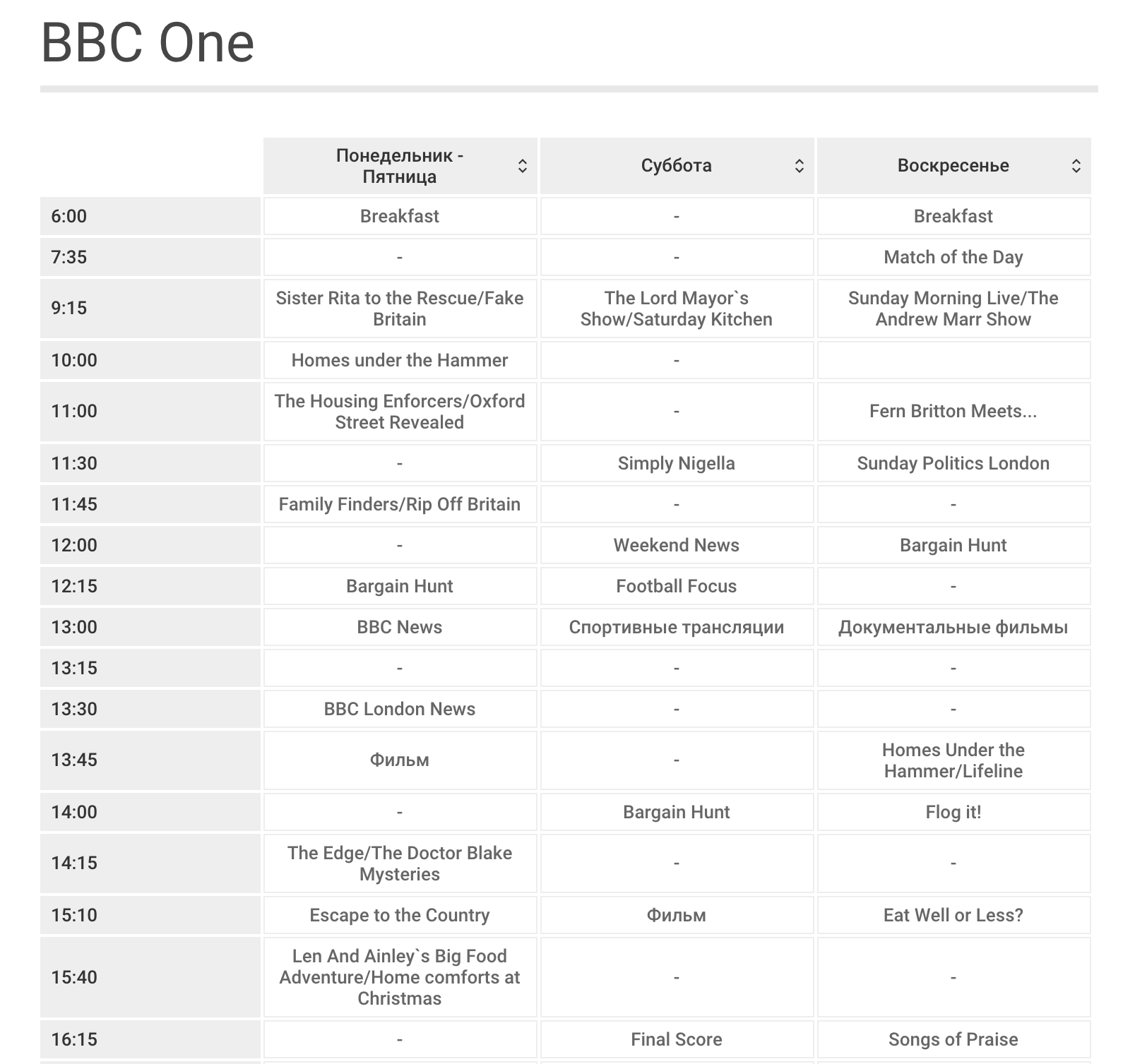 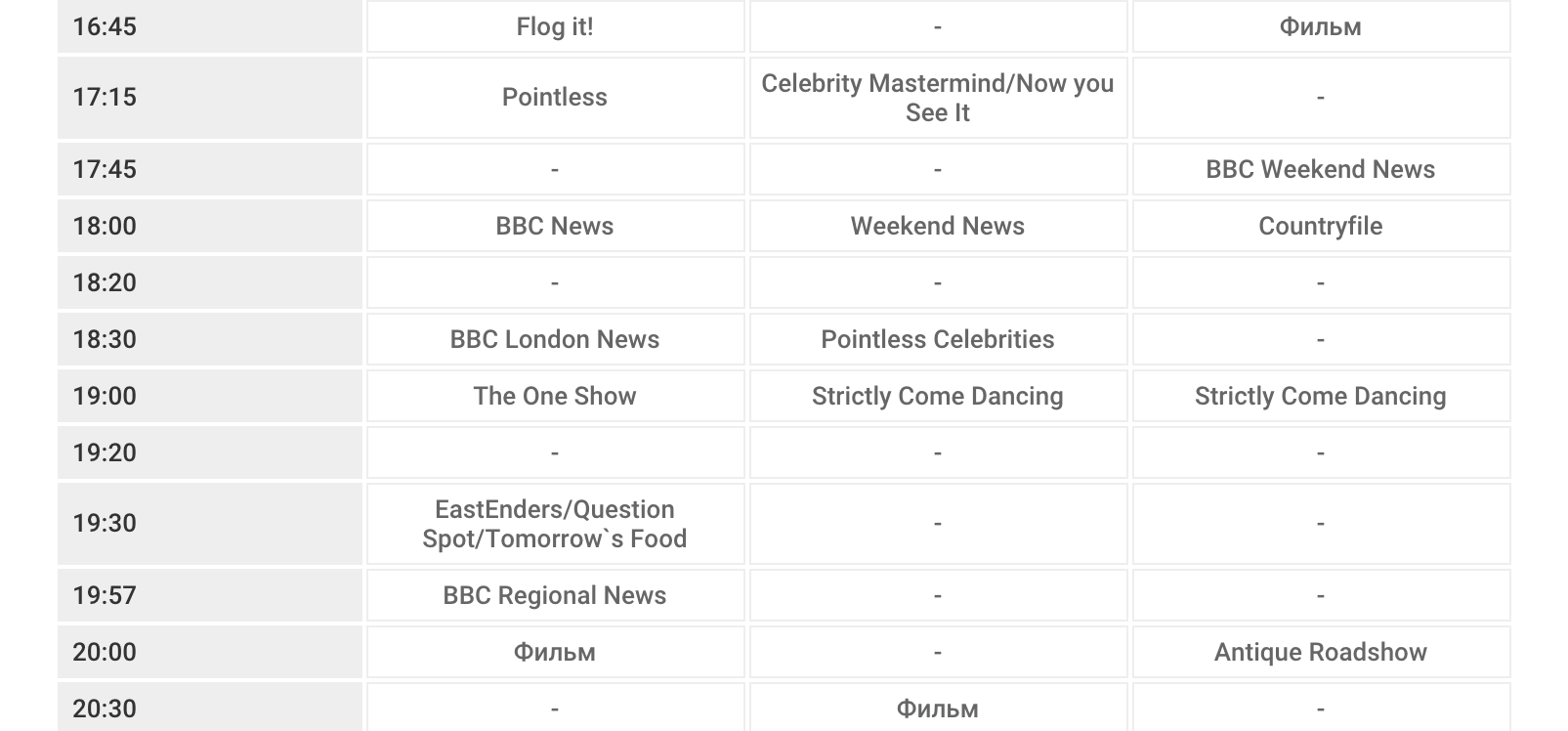 Таблица №2 Эфирная сетка BBC Two (сентябрь – декабрь 2015 года)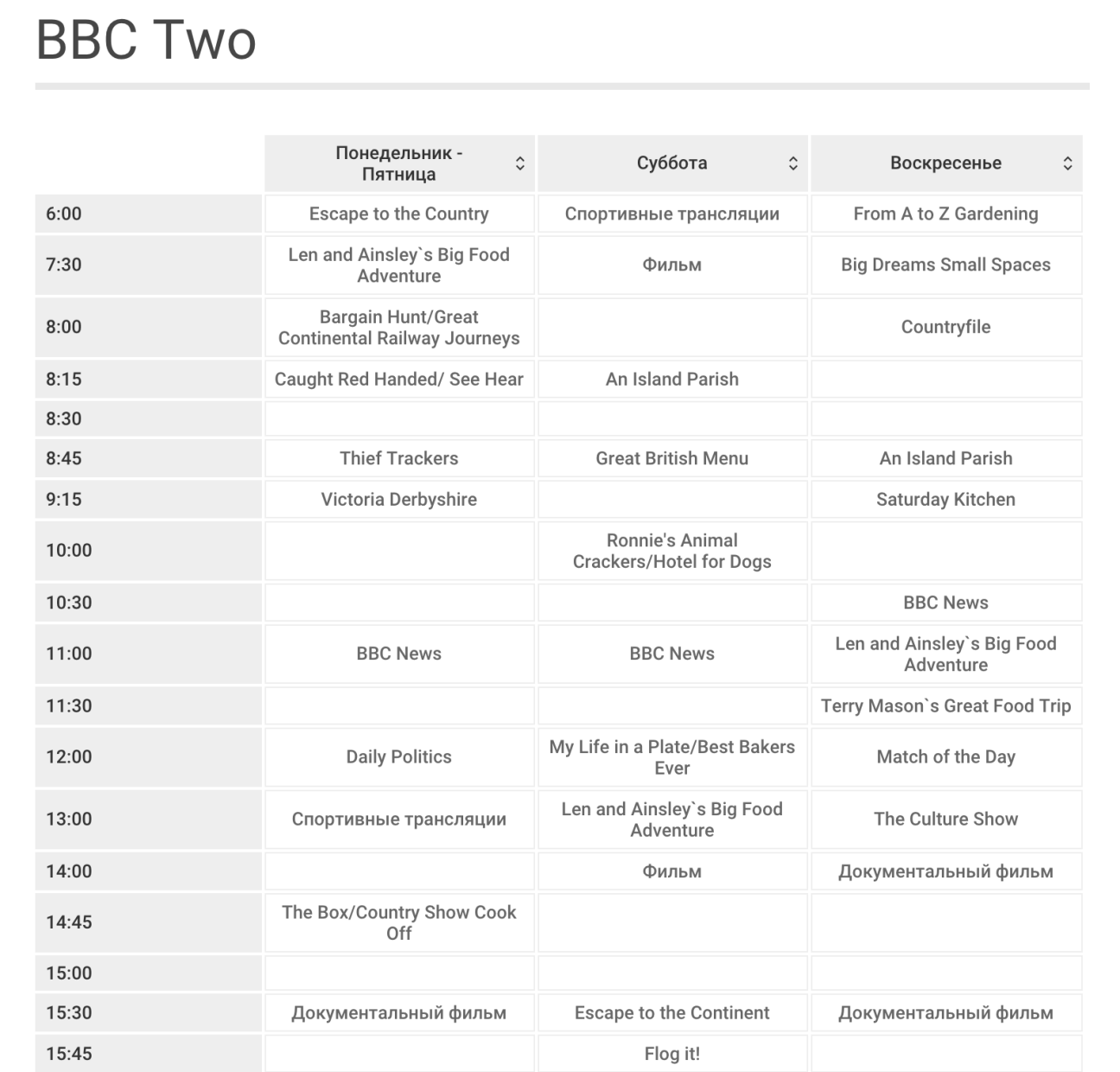 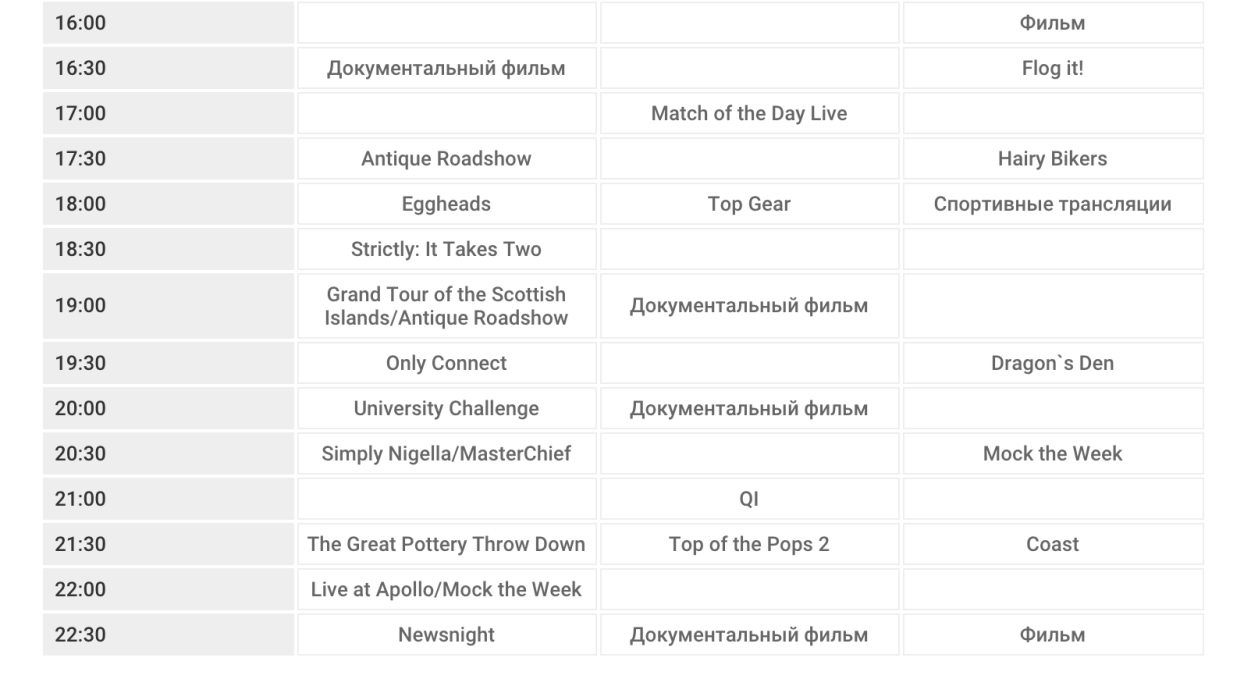 Новостной выпуск на BBC Two проходит только один раз в день, но при этом гораздо больше новостных аналитических программ (1 ч. в день - новости, 2 ч. вместе с аналитическими программами), поэтому информационное вещание насчитывает 14% от общего эфирного времени. Принципиальные отличия в досуговом сегменте связаны с фильмами: по объему показов художественных фильмов и сериалов BBC One тяготеет к абсолютно развлекательному типу каналов, а BBC Two – к развлекательно–просветительскому (см. табл №3 и табл. №4).Таблица №3 Контент-анализ программ BBC One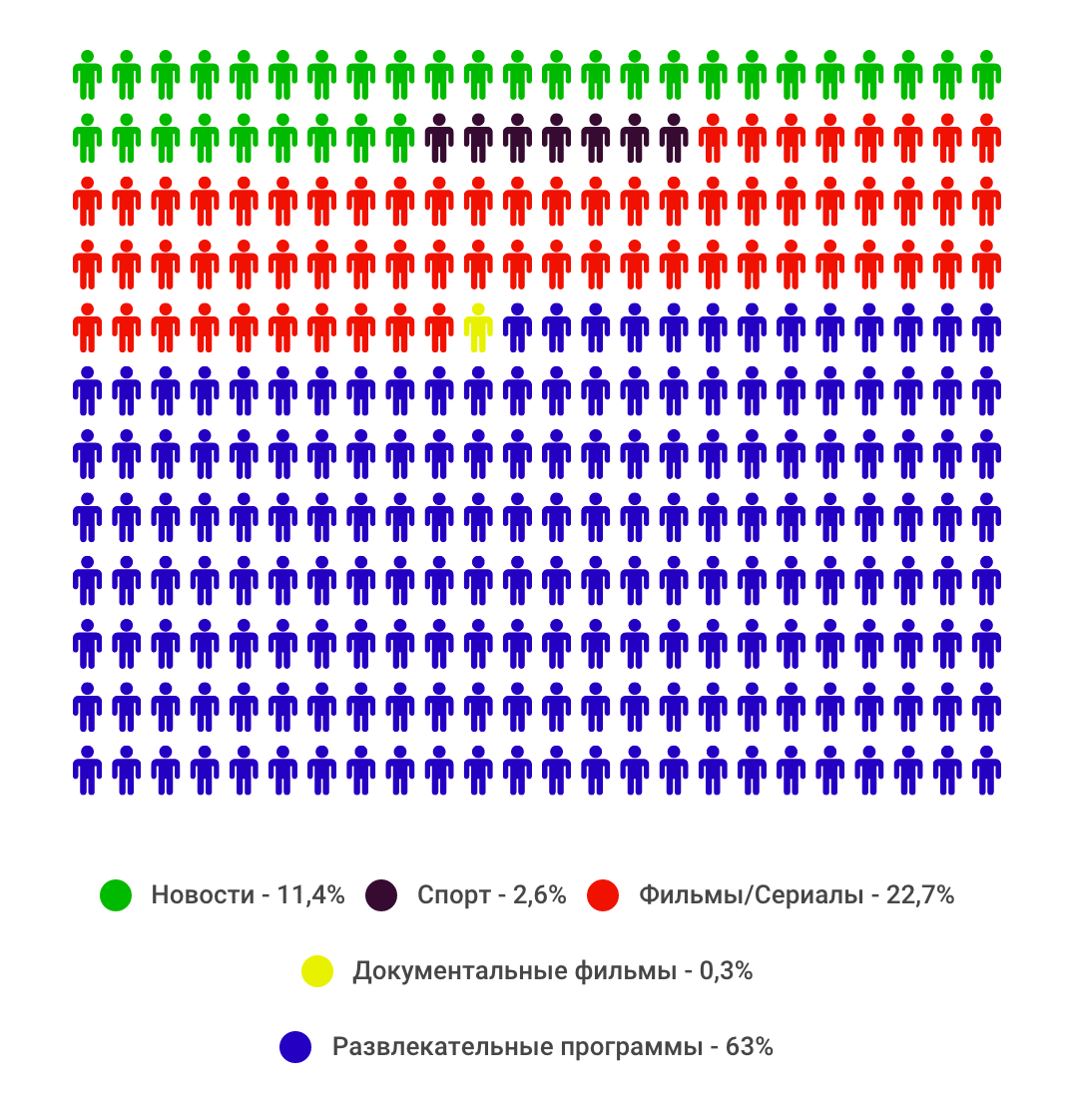 Таблица №4 Контент-анализ программ BBC Two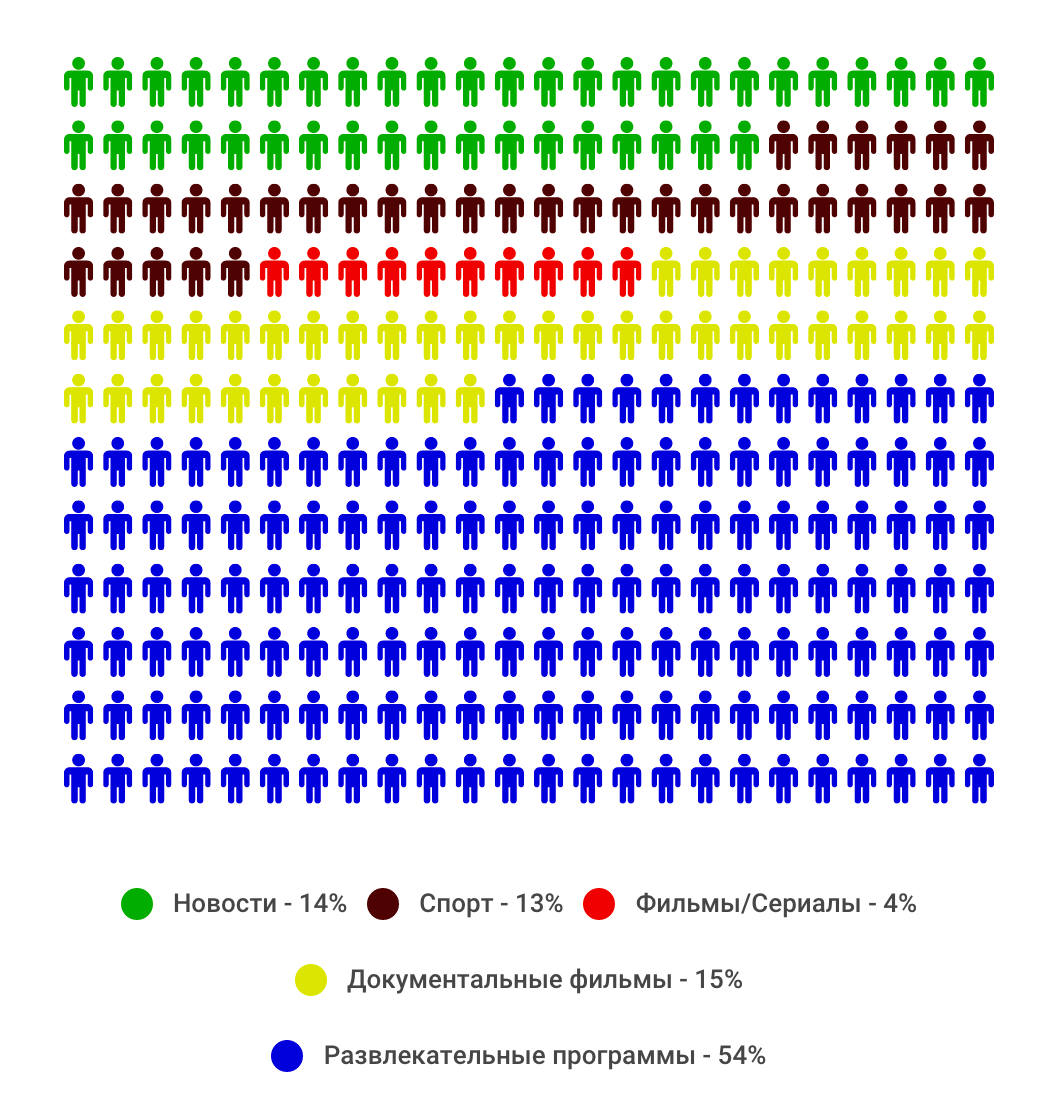 На первом канале приоритет отдается художественным фильмам и сериалам - 4,5 ч. в будний день и 2,6 ч. в выходной день, или 22,7% от всего эфира за неделю. При этом документальным фильмам отходит только 45 мин. в воскресенье, или 0,3%. Досуговые программы занимают первое место по объему вещания - 63% от всего контента, 11 ч. в любой день недели. На BBC Two сохраняется такое же внимание к программам досуговой журналистики - почти 9 ч. в любой день и 54% от всего эфира за неделю. Кроме того, за время нашего исследования (сентябрь - декабрь 2015 г.) некоторые программы повторялись в эфире обоих каналов в разное время - Len and Ainsley`s Food Adventures, Bargain Hunt, Simply Nigella, Countryfile, Escape to the Country, Flog It, Antique Roadshow. Помимо информационных выпусков, мы видим разницу в трансляции документального кино: на втором канале ему выделяется по 2 ч. в будний день и 3,5 ч. в выходной. За всю неделю это составляет 15% эфира. Мы можем сделать вывод, что оба канала выполняют свои задачи и наполняют эфир таким материалом, который помогает зрителям расслабиться и снять напряжение, но нельзя оставить без внимания следующий факт: хотя на BBC One также присутствуют программы досуговой журналистики (и занимают первое место по объему часов), на втором месте оказались художественные фильмы. В то же время на BBC Two, несмотря на сокращенный развлекательный блок, проявляется разнообразие в выборе программ: больше документальных фильмов, ток-шоу, реалити-шоу, спортивных программ, а значит, канал максимально использует свои возможности развлекать и занимать досуг своей аудитории (см. табл. №5 и табл. №6). Таблица №5 Досуговые программы на BBC One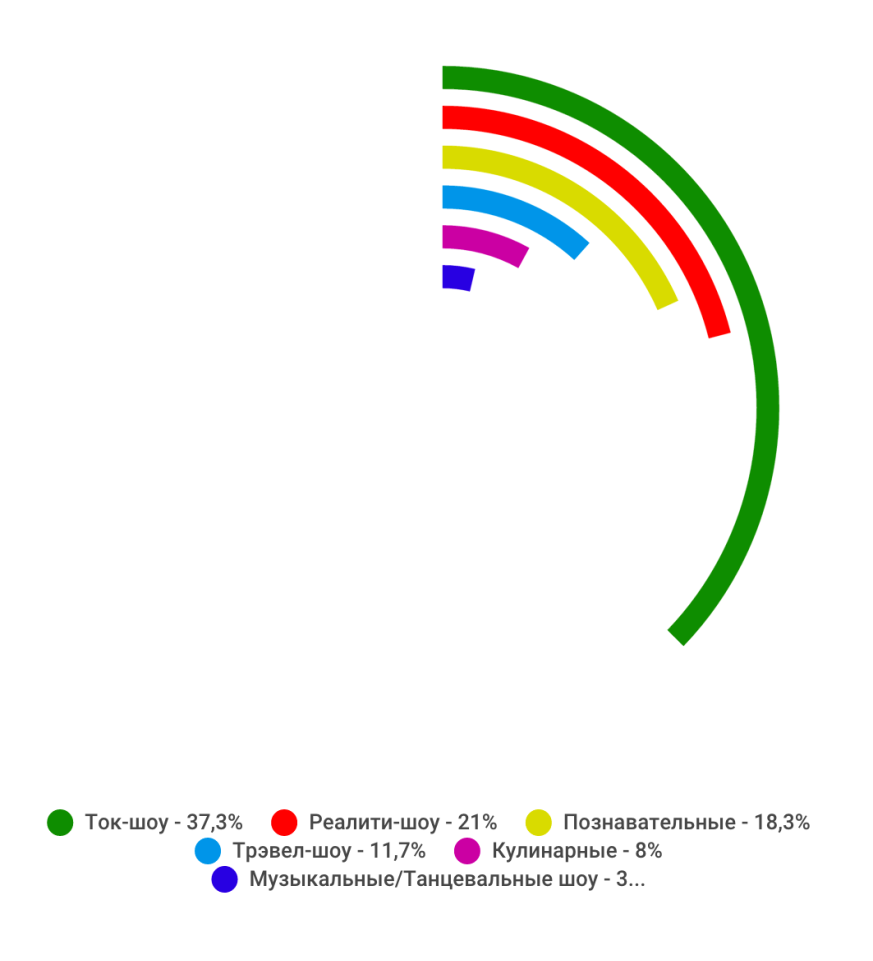 Не случайно второе место занимают программы о путешествиях, которые сами по себе представляют образцовую досуговую программу, выполняющую как гедонистическую, так и развлекательную функцию.Таблица №6 Досуговые программы на BBC Two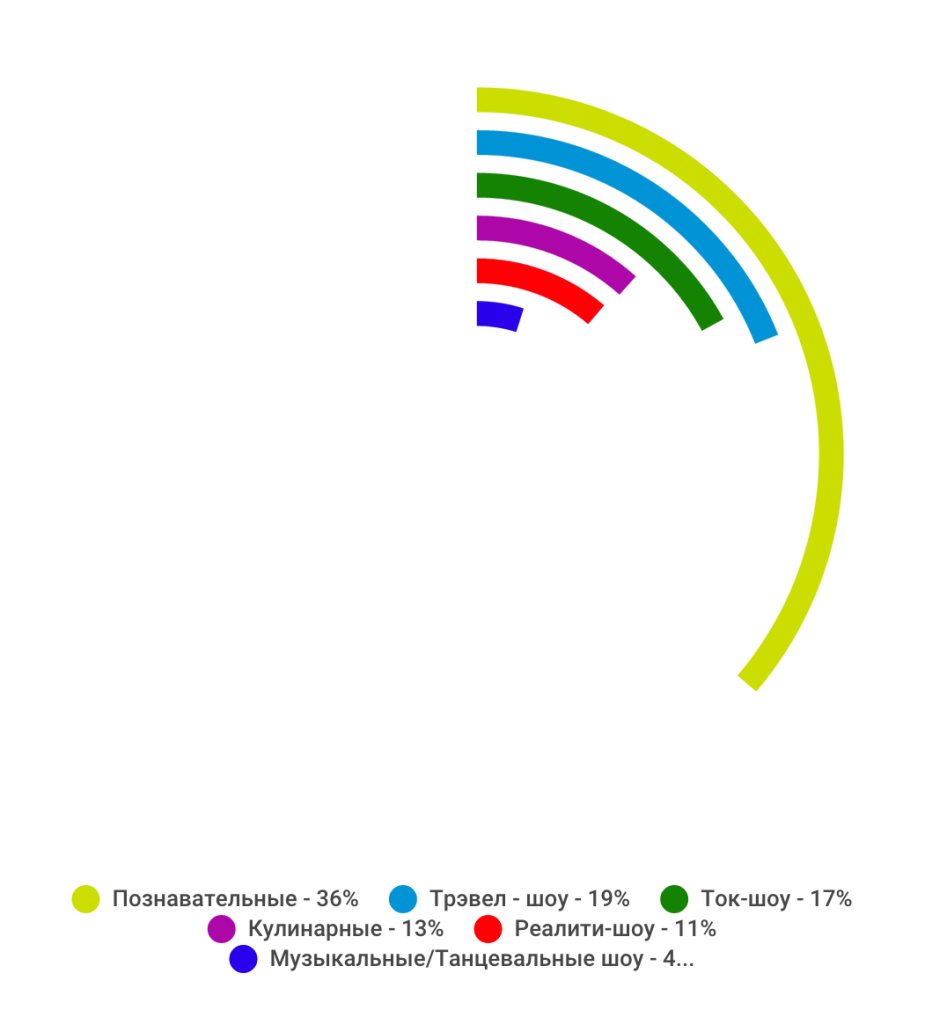 Для нашего исследования мы рассмотрим одну телепрограмму, в задачи которой входит не только бездумное увлечение аудитории, но научение и расширение кругозора. Такая программа может заинтересовать аудиторию BBC One или BBC Two вне зависимости от возраста. Для того, чтобы ее выбрать, мы выделили все транслируемые передачи в группы в соответствии с их тематикой. Таким образом, у нас образовались шесть групп, в которые вошли: кулинарные шоу, познавательные программы,   музыкальные/танцевальные программы, трэвел-шоу, реалити-шоу и ток-шоу.На BBC One большую часть досуговых программ составляют ток-шоу (25,1 ч. в неделю) и реалити-шоу (15 ч. в неделю). За ними идут познавательные программы (12,3 ч. в неделю) и трэвел-шоу (7,8 ч. в неделю). Еще меньше в эфире появляются кулинарные передачи (5,4 ч. в неделю) и музыкальные/танцевальные (1,5 ч. в неделю). На BBC Two лидируют познавательные программы (25,7 ч. в неделю). Второе, третье и четвертое место с небольшой разницей занимают трэвел-шоу (13,5 ч. в неделю), ток-шоу (12,1 ч. в неделю) и кулинарные передачи (13 ч. в неделю). На реалити-шоу приходится только 8 ч. в неделю, а на музыкальные и танцевальные - всего 3,5 ч. в неделю. Проведенный контент-анализ показал, нашим критериям, перечисленным выше, в большей степени отвечают познавательные программы: они не ограничены возрастом целевой аудитории и, как правило, проходят в игровых формах. Кроме того, многие их них выходят в peak time по пятницам и субботам – в нерабочее время, когда зрители включают телевизор, чтобы занять досуг. Условиям нашего отбора программы в полной мере соответствует телевикторина «Qi», которая стала эмпирическим материалом нашего исследования. 2.3 Контент-анализ программы «Qi»Перед научно-популярной программой «Qi» стоят такие же задачи, как и перед любыми другими развлекательными программами, однако, за развлечением, не требующим от зрителя особых затрат, кроется задача просвещения, возможно, не такая очевидная, как в серьезных интеллектуальных программах. В таких передачах присутствуют инструменты для удовлетворения главных досуговых потребностей аудитории: это не только научение через развлечение, но также эмоциональная разрядка, отстранение от проблем реальной жизни,  получение позитивных эмоций. Само название телепередачи «Qi» («quite interesting») создано с использованием такого приема, как каламбур, поскольку представляет собой перестановку букв в аббревиатуре IQ - стандартном обозначениеи коэффициента умственного развития «intelligence quotient». Таким образом, само название передачи отражает ее концепцию — это необычная интеллектуальная программа, а как будто «перевернутая с ног на голову», и этот «переворот» осуществляется с помощью использования инфотейнмента.Здесь немаловажную роль играет ведущий (обычно это журналист или шоумен), который в идеале должен хотя бы ориентироваться в теме передачи. В «Qi» это Стивен Фрай – британский писатель, актер и драматург. С одной стороны, он – узнаваемая медийная личность, а с другой – компетентный представитель команды «Qi», который понимает, как нужно общаться с аудиторией не только по ту сторону экрана, но и в студии. Его образ и статус формируют представление о программе в целом. Мы не можем назвать программу популяризаторской, поскольку акцент с просветительства смещен в сторону увеселения. Но нельзя не отметить, что на протяжение 13 лет в «Qi» работает специальная команда исследователей (в которую в ходит и ведущий), члены которой не просто подбирают и проверяют материал для будущих выпусков, но сами проводят научные исследования. Так, например, в одной из передач 2007 г. редакция «Qi» обнаружила, что самое маленькой по территории графство Британии – это не Ратленд, как было принято считать, а Остров Уайт, а в 2010 году вышел целый выпуск, посвященный исправлению ошибок прошлых программ – ошибок, которые стали считаться таковыми после новых открытий. Программы «Qi» строятся по одному сюжету: вступление начинается с традиционного приветствия ведущего и представления героев, комического обыгрывания «гудков» и цитаты по теме. Далее ведущий задает вопросы и начинаются обсуждения, дискуссии. При этом для каждой программы формулируется своя тема, непример, «Fashion» или «Atoms» («Мода» или «Атомы»), но по ходу самой программы обсуждения могут затрагивать совершенно разные отрасли науки – это и история, и физика, и военное дело, и журналистика, и  ботаника и др. Сам ведущий программы добавляет к каждому вопросу историю о каком-нибудь «довольно интересном» факте, связанном с предметом обсуждения. Помимо прописанного сценария, участники «Qi» прибегают к умеренному использованию спонтанного юмора и комических приемов, что и является основной составляющей речевого инфотэйнмента программы.Для того чтобы выбрать наиболее типичные элементы инфотэйнмента, мы провели контент-анализ двух выпусков – «The Immortal Bard» (Shakespeare Special) и «England» – и выделили наиболее часто встречающиеся языковые и визуальные средства инфотэйнмента. В каждом выпуске мы встречаем остроумные высказывания, основанные на разных стилистических приемах (ирония/сарказм, каламбур, шутка/прикол), которые дополняют текст новым смыслом, а также разряжают обстановку. Важнейшая составляющая всех этих приемов - юмор. Юмор может проявляться как в устной, так и в письменной коммуникации. Он занимает одно из главных мест в различных видах искусства и массовой коммуникации, в особенности на телевидении.Толковые словари трактуют понятие «юмор» по-разному. Так, в русском языке его определяют как:веселая, острая, шутливая складка ума, умеющая подмечать и резко, но безобидно выставлять странности нравов или обычаев; удаль, разгул ирониисоциальный инструмент, позволяющий эффективно снимать психологическое напряжение и улучшать взаимоотношения между людьми Толковый словарь английского языка Merriam-Webster определяет «юмор» («humor») как «the amusing quality or element in something» («смешное свойство или составная часть чего-то»). Синонимами изучаемого понятия в английском языке являются такие понятия, как: «comedy» (комедия, забавный случай); «comic» (комический, юмористический); «comicality» (комичность, чудачество); «drollery» (шутки, проказы); «drollness» (комичность); «funniness» (смехотворность, потешность); «hilariousness» (веселость, веселье); humorousness» (забава, смех); «richness» (яркость, живость).Близкими по значению можно считать следующие слова: «amusement» (развлечение); «enjoyment» (наслаждение, удовольствие); «fun» (веселье, шутка); «pleasure» (удовольствие); «absurdity» (нелепость, абсурдность); «irony» (ирония); «laughableness» (забавность);«ludicrousness» (нелепость); «ridiculousness» (нелепости); «whimsicality» (прихотливость, причуды); «wittiness» (остроумие); «wryness» (искаженность, противоречивость); «burlesque» (бурлеск); «caricature» (карикатура); «farce» (фарс); «jest» (шутка, острота); «lampoon» (памфлет, злая сатира); «parody» (пародия), «satire» (сатира); «slapstick» (буффонада); «spoof» (обман, розыгрыш); «takeoff» (дефект); «jocularity» (шутка); «jokiness» (шутливость); «playfulness» (игривость); «waggishness» (озорство).Таким образом, с течением времени были сформулированы относительно одинаковые определения юмора как способа прямой передачи чувств и мыслей, а также - косвенной передачи негативного отношения и злобы, которые человек не может открыто выражать в обществе. Это насмешка, проникнутая настроением говорящего и выражающая его отношение к чему-либо, другими словами, средство передачи мыслей и чувств. Это особенно важно учитывать при рассмотрении юмора в контексте инфотэйнмента в досуговых программах. Телевизионные шоу как часть общей сферы медиа реализуют одну из главных функций журналистики – информирование. Как и в аналитической журналистике, ведущим, а в нашем случае - героям «Qi», нужно завоевать не только доверие, но и внимание зрителей. Развлекательный характер программы предполагает, что сделать это возможно с помощью смеха.Лингвист Г.Г. Почепцов утверждает: «эффект юмора основан не только на качестве шутки, но также на том, кто ее говорит, насколько развито его чувство юмора, на том, как он ее преподносит, на его отношении к шутке и на его настроении». На формирование чувства юмора у каждого человека влияет множество факторов: географические положение, возраст, сфера общения, культурный и интеллектуальный уровень, образование. Так, например, дети младшего возраста понимают и любят комедийные мультфильмы («Том и Джерри» и т.д.). Но для понимания сатиры человек должен обладать жизненным опытом, знаниями, а значит, для детей понимание сатирических высказываний невозможно. Сатира, как и сарказм, подходит для более зрелой аудитории. В таком случае стоит отметить особый выбор участников программы: все они, вместе с ведущим, профессиональные актеры театра и кино, готовые к импровизации в эфире, а также имеющие чувство юмора, которое, по определению режиссеров, совпадает с чувством юмора основной целевой аудитории программы. Имена героев программы, как правило, узнаваемы только среди британских телезрителей или людей, которые интересуются жизнью современной британских медиа. Можно предположить, что таким образом отбор героев помогает авторам программы установить контакт со своей аудиторией и понять ее предпочтения в выборе тем и юмористических зарисовок. Существуют различные формы проявления юмора: шутки, анекдоты, рассказы, байки, ирония, фотоприколы и т.д. Исследователи выделяют высокие и шуточные формы проявления юмора: к первым относятся произведения художественной литература и искусства, ко вторым - пародии, шутки, байки, анекдоты. Одна из особенностей юмора - его внешнее визуальное проявление, которое выражается в динамических изменениях на лице говорящего: смех, улыбка, ухмылка, усмешка, оскал и др., которые в большинстве являются одинаковыми для представителей разных культур и национальностей. Однако мы можем говорить об идентичности только в том случае, если речь идет о реакции на юмористические комментарии. Сам юмор уникален для каждой культуры и понимание смешного в межкультурной коммуникации зачастую может быть затруднительным. Например, согласно исследованиям О.Н. Новосельцевей и М.С. Артеменковой, для юмора русского человека характерны сатиричность, острота высказываний и резкость. Исторически сложилось так, что именно эти характерные черты, утвердившиеся в русской литературе XX века, помогали писателям преодолеть страх в борьбе с запретами.Немецкий юмор, напротив, всегда конкретен, а значит, немцы строго разделяют ситуации, когда юмор уместен и когда шутить нельзя. Кроме того, в отличие от русских, немцы исключают самоиронию, заменяя ее возможностью пошутить над другими. Американцам присущ так называемый престижный юмор, который помогает добиться популярности, повысить авторитет говорящего и приобрести своеобразную власть над публикой. Именно поэтому в последние годы резко возросла популярность стенд-ап выступлений – комедийных монологов на сцене. Герои, которые чаще всего являются авторами выступлений, используют такие приемы, как гротеск, гипербола, а также стараются максимально часто высказывать отношение к описываемым событиям или героям повествования через сарказм или ироничные насмешки.Об английском юморе уже давно сложилось представление как о юморе аристократичном, отличительная черта которого — непринужденное спокойствие автора шуток в комичных ситуациях, а также способность рассказывать шутки, сохраняя серьезность. Этот стереотип подтверждают классики английской литературы: Байрон, Шекспир, Джером К. Джером, Оскар Уайльд и др. По мнению исследователей, самой популярной юмористической формой у англичан считается шутка, цель которой - всеобщее увеселение. Шутка может быть уместна в любой ситуации и при этом не обязательно должна быть аргументированной, потому что ее главная задача - поставить автора шутки выше соперника, придать авторитет.Английские шутки разделяют на два вида: «добрые» и «злые». Цель доброй шутки заключается в поднятии настроения окружающим, например: The Englishman has all the qualities of a poker, except its occasional warmth. Для «злой» шутки приоритетная задача - высмеять несчастье других: There are some Ken Bigley Christmas crackers available. They’re the same as normal Christmas crackers except you don’t get a hat. (Прим. Кен Бигли - подданный Великобритании, в 2004 году попал в заложники во время работы в Иране. При попытке бегства ему отрубили голову. Это стало источником шутки про отсутствие шляпок у хлопушек).Шутка – самый распространенный элемент инфотэйнмента, возникающий как продукт авторской фантазии. Цель шутки – создание смешной ситуации. Она может возникать как отдельное высказывание одного из героев:- Catholics could be awful. I mean, they just had to tap someone and then «I wish I haven’t done that. I feel awful now». And then ten years of terrible guilt. Puerto-Ricans are more energetic 	При мер №2- There was a time, when… Sometimes a doctor can be need on stage. And Ralph Richardson went up and said «Excuse me, is there a doctor in the house? ». And a man who set behind him said «Yes, I am». And he said «Oh, doctor, isn`t this an awful play?  Она может превращаться в непрерывную цепочку шуток, которые опираются друг на друге. Такой стала реакция участников программы на сообщение ведущего о том, что череп Йорика из постановки «Гамлета», на самом деле, был завещан для сцены: 	- David Tennant, presumably, knew the story that he was doing to that jack who wanted it - to be a symbol of death	- It`s gonna be like «I`m a celebrity». Agents gonna get their card down: «Yeah, you know, I`ll get you your scalp, you`ll be in Shakespeare one day»	- It would be awful, wouldn’t it? If the whole life you wanted to be an actor and it haven`t really worked out. And he bequeathed his scalp and it was used in the production of Hamlet and then all the reviewers said «I don’t know, Yorick felt a bit stilty. He kind of ruined that scene»	Пример №2- There was an article in, I don`t know, let`s say the Daily Mail, suggesting that other people`s disapproval might cause a malison- Well, yes. Brilliant - Your house price might go down  - «Tidal wave of immigrants will suddenly invade the country», - said Melanie Phillips. If you don`t turn off your mobile phones- Turn your mobile off or Kosovo squirrels will still your thimble- I was in the theatre not long ago and when a phone rang one actor shouted «Oh, for God sake!» - And turned to you in the audienceПример № 3- We were in Edinburgh, did this production of «Twelve angry man», and one of the jurists fainted on stage. And his eyes rolled back and his head hit the table «bang!», like that. So all of us picked him up and carried him off the stage. And the audience was like «I don`t remember a part when one of the jurists dies». It was terribly hot that day and somebody faded in the audience as well and she cartwheel down the stairs like a rag doll and she came right to that stage. And people were «Ah!» like that, and she knocked over someone in the wheel chair and he fell out. Then her boyfriend got up, came down saw his girlfriend unconscious and he fainted. So there was a pile of bodies in front of the stage- How bizarre - This is a very odd thing to faint of the sight of unconsciousness. Not of the sight of blood- I can`t bear sleeping people- The one could be a trigger for another and another and then the whole world would…- The very low-key version of a zombie movieОднако чаще всего в устной речи нам встречаются более спонтанные и короткие шутливые высказывания. Они же характерны для телевизионных досуговых программ, так как служат способом оживления беседы и создания непринужденной атмосферы:What’s the common cause of sheath among the swan population?The Queen?Not a QueenVermint? Or illness?No, it’s electrocution  They turning the TV over with wet beak?Possible!Oh, I don’t like the show, what do you think? Bzz Пример №2- There were a few things that were actually not, you know, hooks, that`s a practical application like whistling. Every time I did a play I told «don’t whistle backstage»  - Because you are a terrible whistlerПример №3:- The future is 3D printing, isn`t it? Haven`t you seen?- Oh, that`s amazing- I`ve seen that, that`s some kind of voodo- Is that a model that`s creating a 3D object? - Yes. You put an object into a case, like that- Like a campagnol- Let`s say.. Yeah, maybe campagnol. But you have to have it sedated in some way, because she shouldn’t moving around - It`s been very humanely treated – it`s sleeping - It`s sleeping and probably laminatingИсследователи английского юмора выделяют пять видов типичных английских шуток, основываясь на общности явлений, которые способны создавать комический эффект: Ethnic slurs – обыгрывают особенности представителей некоторых национальностей. При этом некоторые черты жителей других стран намеренно гиперболизируются.An American walking through the streets of London, passed under Canary Wharf. As he stood there looking up, a lad joined him. After a while the American turned to the kid and said: Do you realize, son, that we have buildings like that in the States, only they’re three times the size? I’m not surprised, - said the kid, - That’s a Lunatic Asylum! » Примечательно, что нередко на современном телевидении можно услышать шутки в адрес самих англичан. Несмотря на сложившийся стереотип о честолюбии жителей Англии, сегодня все больше представителей сферы искусства и медиа беззлобно иронизируют над укоренившимися представлениями о своих соотечественниках:The Englishman has all the qualities of a poker, except its occasional warmth.Также стоит отметить, что этнические шутки в Qi особенно популярны в связи с тем, что один из постоянных участников программы - валлиец. Также часто героями шоу становятся шотландцы, ирландцы, а иногда - американцы. Поэтому в дискуссиях можно услышать высказывания наподобие следующего: Crafty Cambrian bustards. Чаще всего авторами этнических шуток становятся сами англичане, а их объектами - коллеги из Уэльса, Ирландии и Шотландии. Первых высмеивают за их особый акцент, который сами англичане называют деревенским, других - за их специфические национальные особенности, характер, отличительные внешние черты, политические взгляды, а также в силу ряда других исторических причин. Из дискуссии о «говорящих» фамилиях жителей различных графств Великобритании:Dafts?In MidlandsYes. Nottingham in East-Midlands. Smellys?Suffolk?Glasgow, apparently, Glasgow Smelly in Glasgow?Apparently, yesПомимо этого, к разряду этнических мы также относим шутливые высказывания о национальных традициях. Например, об английских народных танцах:Let me ask you, what would you call the group of Morris dancers?An embarrasment Plague Honestly, poor old BritainPerve of morris dancing В то же время встречаются шутки в адрес представителей других национальностей, которые проживают на территории Великобритании. Чаще необдуманные высказывания, в оедставления о представителях других национальностей: Roast swan or any other swan can be legally eaten by…?The Queen and Prince Phillip onlyYes and?Gipsies NoThen what’s the point in being gipsy if you can’t eat a swan? Dry humor – ироничные шутки, которые чаще всего произносятся с серьезным выражением лица. Цель таких шуток - насмешка над определенным явлением или человеком. Например, когда для одного из гостей проигрывают мелодию его звонка - гимна Великобритании - он совершенно серьезно отвечает:  Oh, I thought I forgot this one. Пример №2:- He inherited in his early years, and spent it very fast, but he was an incredibly well-paid, yes. For every canto of «Don Juan», his last great masterpiece, he got thousands  - So when he had no handkerchiefs, he «oh, I`ll write another canto»- Yeah and…- White linen trousers? - Yes - It sounds like something from «Miami Police»В ситуации, когда на экране появляется фотография военных лет, на которой пара молодых людей показывают знак V («vicory»), ведущий программы задает вопрос:  So, what’s that guy behind me try to tell us? There’s the fellow on the right… What’s that about? He says «I still got my fingers, so I can still fire arrows»Подбор гостей также является важным фактором и мотивацией для шуток. Не случайно все гости программы являются профессиональными актерами. Многие из них выступают в жанре стенд-ап, и этим объясняется склонность обыгрывать комментарии к сопутствующим фотографиям и рисункам на экране в студии. Так, например, один из участник программы отреагировал на коллаж из символа V, который был стилизован под произведения Энди Уорхола: I always liked Andy Warhol’s rabbit period. It’s like Gilbert and George can’t really be bothered, hey found it in this way.  Подобные шутки могут быть не только единичным высказыванием, но и иметь продолжение в форме диалога. Из разговора о редких синих птицах, которые не обитают в Европе: They are pretty and blue like a bird of happiness, but they don't exist in EuropeCan we bring some in?Let’s color up some robinsDon’t mess with robins, they are feisty Not when the spray gun is with me. You just get a spay gun and go in front - puff, turn it round - puff. There’s a blue bird - voila! Better take pigeons… They wouldn't mind as soon as they are not a sandwich Shaggy-dog stories – шутки-байки, которые зачастую имеют неожиданную или нелепую развязку. Такие истории строятся по образу и подобию байки. Так, один из гостей рассказал о случившемся с ним и его коллегами инциденте во время представления:  We were in Edinburgh, did this production of «Twelve angry man», and one of the jurists fainted on stage. And his eyes rolled back and his head hit the table «bang!», like that. So all of us picked him up and carried him off the stage. And the audience was like «I don`t remember a part when one of the jurists dies». It was terribly hot that day and somebody faded in the audience as well and she cartwheel down the stairs like a rag doll and she came right to that stage. And people were «Ah!» like that, and she knocked over someone in the wheel chair and he fell out. Then her boyfriend got up, came down saw his girlfriend unconscious and he fainted. So there was a pile of bodies in front of the stage.- How bizarre. The one could be a trigger for another and another and then the whole world would…	- The very low-key version of a zombie movie Также допускается рассказ от третьего лица, если героем становится известный всем слушателям персонаж:	Peter O`Toole was in the «Coach and Horses» in Soho one lunchtime having a drink and he made best friends with a drinker who was standing next to him and they got sow-drunk. And O`Toole said: «What are we doing? Let`s go and get some matinee or something». And they went down the Shaftesbury Avenue and he said «Let`s go and see if there`s anything good». Set down, both very drunk, and in about 10 minutes Peter pushed his fried and said «You`ll like, this is where I come on… Oh, shit!» Все участники программы являются представителями творческих профессий, нельзя не отметить, что шутки-байки чаще всего не заканчиваются на высказывании одного из героев. В случаях, когда речь идет о театральных сценах или историях из жизни актеров, один комментарий становится источником вдохновения и поводом вспомнить другие истории, которые могут быть интересны зрителям. Причем, по словам самих участников в интервью британским СМИ, многие из историй рассказывались спонтанно и не были прописаны в сценарии программы. Также особенной чертой этих шуток является их последующее переплетение в другими юмористическими приемами: пародией, иронией и пр.:	- Radiate Diane Wynyard, the 30s and 40s actress, you maybe remember who she is, she played lady Macbeth and thought it would be more convincing in the sleepwalking scene to have her eyes closed. So she fell from the stage in the orchestra pit. I don`t know if that was the «Macbeth» curse or being-the-stupid-actress curse	- They`re all watching her go and just «Let her go»	- That`s the only way she`ll learn	- Did she carry on going?	- She was falling up-down and «spooot» and the she climbed up, apparently 	- Done on rehearsals, I`m going to carry on	Banana-skin jokes – наипростейшие, примитивные шутки:Now who owns all the swans in England? What did you say?The Queen`s estate, the CrownNo, the Queen owns all the mute swansThe bishop of somewhere? No. They are nobody`s. The Queen owns only mute onesThey are free swans?Yes, exactly. They are free swans and free do to what they want. Marvelous animals, aren’t they?Пример №2:- He really was dangerous. He was a city marshal in Silver-City, where, as a detective sheriff, killed a drunk man who was standing on the street throwing rocks in people. He went out and shot him. So he didn`t put up with bad behavior. He was a zero tolerance sheriff. So, during a few months in Shakespeare he shot the cattle-rustler, he killed the man who rolled into hotel riding a horse. Arrested and hang the bandit called Russian Bill Tattenbaum for stealing a horse and he hang Sandy King for being a «damned nuisance»- «No more troubles in here! »	Название вошло в употребление в 1913 году после постановки мюзикла на сцене одного из театров Англии. По сценарию, актер должен был пройтись по улице и почти удариться о фонарный столб, а затем - поскользнуться на банановой кожуре и упасть. В контексте мюзикла этот эпизод воспринимался как смешной, но шутки подобного рода в итоге стали называть banana jokes.На практике такие шутки могут появляться в диалогах героях:– Why is the letter T like an island? – Because it’s in the middle of water. Пример №2:- - It does a bit, doesn`t it? He had to leave England, because there was a scandal around him and his…- …young - …goat- He also kept a bear in Cambridge, in his room. And the master of Trinity College said: «The rules are absolutely clear. No domestic animals». And he answered: «I can tell you, master, he`s not domestic, he is entirely wild». No, there was a rumor, that he taped off his sister - I thought you`d say the bear- Is that more terrific than sister?- It`s probably braverПример №2:- Roast swan or any other swan can be legally eaten by..?- The Queen and Prince Phillip only- Yes and?...- Now, apparently, swans can be eaten by members of Royal family and by fellows of St. John`s college Cambridge on 25 June- That`s my birthday! Can I have some?- How about swan nuggets?Также встречаются шутки - высказывания:- Tutankhamen had said before he died he couldn't abide the sound of a Nokia ringtone - cursed everyone!- Turn your mobile off or Kosovo squirrels will steal your thimble. Elephant jokes – глупые или плоские шутки. Незапланированные и необдуманные шутки, которые появляются спонтанно во время дискуссии или становятся мгновенной реакцией на высказывание одного из участников программы, изображение на экране или звук в студии. - I mean we`re not saying Shakespeare used every word he knew in his books, he left a lot out, so it`s about half of an average modern English person`s vocabulary. Because, you see, he didn`t have all those words like «texting» or whatever, on the other hand he did have «blade end» and «fardel», which we don`t use today- Yoghurt- I don`t think Shakespeare know what yoghurt was- Broadband- Activia pouring yoghurt – was a phrase we never heard him saing- Where could he need that?- I can`t take it in, it would sounded peculiar. But why do we want pouring yoghurt?- What we want is pouring furniture, because it`s quite difficult getting furniture where you want, but if you can just pour it  - And it sets on it- ExactlyНапример, когда ведущий задает вопрос и на экране в студии возникает изображение короля Этельстана, один из участников программы восклицает: His hand! Hi’s got a hand like a Simpson! Invredible we didn’t know thatПример №2:- He never spelt his name the same - No and it`s pretty wonky writing, it`s got to be said- Shackspoor- He`s probably was better in typing - He was drunk, when he wrote the first line- He was under something. It looks like he wrote « gallipot». Anyway, that endorses some people`s arguments. They say he had a cloak, because who couldn`t even write his nameИменно шутки, возникающие во время диалога, в частности, при ответе на вопрос ведущего, позволяют поймать и удержать внимание зрителя на информационной части: после того, как в студии прозвучит вопрос, аудитория готовится услышать ответ, но ее ожидания не оправдываются - участники шоу начинают шутить, и это, в свою очередь, повышает заинтересованность зрителей:How many times a year did Queen Elizabeth I of England have a bath?Never, no! Once. Twice, there times, four times, five times, six times, seven timesThey thought it is indecent to emerge oneself to water?She took it four times a year, at least. As an old joke says, «Even if she didn’t need one». In medieval even though, bath was much more popular than we suppose. The bath houses were in every town. Only monks didn’t like it, they believed it lead to lewd behaviour Пример №2:- Now, you with a group of Eton boys . Somebody shouts «Abumgang!». What action should you take?- Book about 8 megabyte space on YouTube. Just to be ready- Bake some muffinsВместе с этим не редко мы можем встретить шутки, задача которых сводится к удовлетворению другой функции инфотэйнмента - релаксации. Это увеселительные комментарии героев программы, которые не несут информационной нагрузки. Они также утрачивают свой смысл за рамками определенной коммуникативной ситуации и теряют свой комический эффект вне контекста сложившейся беседы:What happens in The Comedy of Errors?There were two sets of the identical twins Oh, one had shipwrecked, who’s a girls, who’s a boy, I’m married, everyone’s deadПричем в ряде случаев комичность таких шуток передается не только через смысл высказывания, но также через интонацию, мимику, тембр голоса и длину самой реплики: Erasmus. It is on my card and I’m rather pleased to know this. He was a Dutch humanist and theologian. who had an influence in Catholicity Reformation, and he’s the second most famous alumnus of Queen’s college Cambridge after…You Yes! Isn’t it exiting? And that’s not trueСпособом создания комического эффекта зачастую становится сравнение исторических персонажей с известными современными лицами: That’s Edward de VereThere’s a lot going in thereThere isHow did he keep that hat on?It’s sort of Cate Blanchett with the moustache Elephant jokes присуще использование приемов художественной выразительности, например, каламбура:So, apart from the Bible, what you suppose was the most successful, the best-selling book in all of England in 16 century?  The Little book of syphilis? Highway code?NoThe highwayman code?Пример №2:- He never spelt his name the same - No and it`s pretty wonky writing, it`s got to be said- ShackspoorДетальное рассмотрение телевизионного текста позволяет нам сделать вывод о том, что шутки являются одним из основных способов передачи информации для аудитории,а значит, основным приемом инфотэйнмента. Тем не менее, мы также можем выделить ряд других приемов создания комического через приемы художественной выразительности. Важно подчеркнуть, что комическое в английской шутке может быть основано на иронии, парадоксе, нелепости, повторении, доведении до абсурда, намёке, псевдоконтрасте, обратном сравнении, ложном усилении, гиперболизации, игре слов.Наиболее типичным речевым приемом инфотэйнмента является каламбур, который может быть реализован с помощью фонетических, лексических и фразеологических средств. Под лексическими каламбурами имеются в виду единицы, построенные на словах-окказионализмах или на обыгрывании многозначных слов:So, apart from the Bible, what you suppose was the most successful, the best-selling book in all of England in 16 century?  The Little book of syphilis? Highway code?NoThe highwayman code?Лексический каламбур может быть более изобретательным, если говорящий введет в оборот окказионализм или придаст уже существующему слову новое значение, основываясь на созвучии. Однако использование такого приема будет эффективным только в том случае, если  использование каламбура действительно уместно в речи. Подобный вид лексического каламбура занимает второе место среди всех использованных приемов в передаче: 	- So Barnum has got a little elephant and a bit one. If he`d get elephants in decreasing size, he could make like a Russian-elephant-dollsДругой вид каламбура – фразеологический – основывается на перестройке формы или содержания исходной фразеологической единицы. Показателями фразеологического каламбура можно считать двуплановое его восприятие и возникновение юмористического эффекта:He`s a big elephant  - He`s like a size of an elephant  Наиболее общим способом, связанным с переводом такого вида каламбуров вообще, можно считать буквальный перевод. Прием копирования подлинника возможен только в тех случаях, когда в языке, на который происходит перевод, имеются полные эквивалентные фразеологизмы, позволяющие калькировать словосочетание, передавая максимально близко к оригиналу и отдельные компоненты:	- Where is the best place in England to find a nutter?  	- In one of your documentaries? Впрочем, в некоторых случаях перевести шутки, основанные на каламбуре, становится невозможным. Речь идет о случаях, в которых основой для каламбура становятся английские слова, давно вышедшие из употребления. Их смысл зачастую трудно понимаем для современного новистеля английского языка, поэтому комический эффект достигается,  благодаря ассоциациям и звукоподражанию:	- Shakespeare invented nearly one thousand new words, but not all of them caught on. Let`s see if you can put them into a sentence for me	- Swoltery, quatch, kickie-wickie, boggler	- Your Foxship, what happened with this cockled boggler? 	- Carlot – that`s a thing	- Boggler is a very clumsy burglar 	- What is that a «kickie-wickie»? It`s like a Russell Brand`s version of a footballer 	- It`s an affectionate term for a wife: «Oh, my dear kickie-wickie»	- Oh! Kickie-wickie is not an affectionate term!Oh, you`re smashie-washie Old battery-wattery, punchy-wunchy	- And «quatch» is actually an adjective. It means «pudgy»Комический эффект может создаваться также с помощью иронии как иронической, т. е. скрытой, насмешки. Простейшим видом речевой иронии является употребление в высказывании слова в противоположном значении. Ирония не только подчеркивает недостатки, т. е. ставит своей целью дискредитировать высмеиваемого героя, но и обладает возможностью высмеивать, придавая ответным претензиям иронический смысл, заставляя иронизировать над собой:- There is «Hamlet Musical», but it`s a big West-End musical, based on a big movie, that is actually, a sort of «Hamlet»- Not «Spamalot»? - No. - Young prince. Born…- Thank you, audience! «The Lion King» is based on «Hamlet», didn`t you know?- At what point does Hamlet say «Hakuna Matata»? При иронии отрицательный смысл может быть скрыт за внешней положительной формой высказывания:They got other ethnic groups called the Bam, the Mbang, the Banana, the Mang, the Fang, the Tang, the Vum, the Vam, the Vor and, of course, the Pongo. 	- Who discovered these tribes? Benny Hill? Помимо этого, объектом субектом иронии может стать один из учатсников программы. Тогда ирония превращается в «насмешку или лукавство, когда слово или высказывание обретают в контексте речи значение, противоположное буквальному смыслу или отрицающее его, ставящее под сомнение»Например, в случае, когда один из героев обращается в ведущему Qi: - Where is the best place in England to find a nutter?  	- In one of your documentaries? 	Таким образом, ирония становится одним из ключевых юмористических средств в рассматриваемом материале. Ирония, как и сарказм, требует от слушателя интеллектуальных усилий от автора. Объектом иронии является преимущественно невежество, в то время как сатира обладает уничтожающим характером, создает нетерпимость к объекту смеха: «ирония – средство невозмутимой холодной критики». 	- There were a few things that were actually not, you know, hooks, that`s a practical application like whistling. Every time I did a play I told «don’t whistle backstage»  	- Because you are a terrible whistler 	- Well, yeah, It might be that. I think it`s because that is how they used to sign when to draw the curtain	Байка как речевой элемент инфотэйнмента представляет собой повествование, максимально приближенное к разговорно-бытовому стилю речи, хотя  предметом описания может выступать исторический персонаж:- Pia Zadora, when there was a production of «The Diary of Anna Frank» and Pia Zadora, she was so bad, that when the Nazis came, someone shouted «She`s in the attic!» 	- What about Richard Harris who came drunk and someone in the audience said «Harris is drunk!» and stood up, cause he had fallen down, and he said «If you think I`m drunk, wait to see O`Toole   Участники программы рассказывают байки во время обсуждения вопросов и комментирования. Истории, которые становятся основной повествования, чаще всего являются реальными событиями, в частности, истории из личного опыта участников программы, хотя также допускается вымысел. Повествование может идти от первого лица как автореферентное высказывание говорящего о себе и своем опыте: We were in Edinburgh, did this production of «Twelve angry man», and one of the jurists fainted on stage. And his eyes rolled back and his head hit the table «bang!», like that. So all of us picked him up and carried him off the stage. And the audience was like «I don`t remember a part when one of the jurists dies». It was terribly hot that day and somebody faded in the audience as well and she cartwheel down the stairs like a rag doll and she came right to that stage. And people were «Ah!» like that, and she knocked over someone in the wheel chair and he fell out. Then her boyfriend got up, came down saw his girlfriend unconscious and he fainted. So there was a pile of bodies in front of the stage.В какой-то мере с сатирическим высказыванием схожа пародия. Однако, в отличие от сатиры, цель пародии - не высмеивание или критика, а возможность вызвать улыбку у слушателей. Так, в одном из эпизодов программы участники программы начинают обсуждать особенностиакцента в речи жителей разных регионов Великобритании. Для иллюстрации одного из наиболее ярких и снобистских, по мнению участников шоу, акцентов, ведущий начинает подражать ему, имитируя интонацию и произношение студентов: Toasts, toasts are really serious stuff. Really good toasts. My fagness makes bloody toasts. Really serious toasts. But toasts - it was all they have, they can`t drink С помощью пародии могут высмеиваться не только отдельные черты характера, внешности или манеры человека, но и сам персонаж. При этом   автор пародии может не брать отдельные черты своего объекта за основу игры. Вместо этого он сам примеряет на себе роль какого-либо персонажа и, выдавая себя за него, демонстрирует возможные реакции и поведение объекта пародии в определенных ситуациях:Now how did Christopher Marlowe die?Let me say it, so you can mock me. He died in a tavern brawl being stabbedOh, dear me. He was stabbed, but not in a tavern brawl, as it was thought for many years, but it was until 1925, when the documents came to light in a public record office. It showed he was murdered in a house of missis Eleanor Bull by man called Ingram Fraiser. He spent the whole day with him and then they argued over a billThat was harsh I didn`t mean a mineral water!I didn’t have that. No!To be honest, the service charge in this case is redundant!I had one of that, two of that, I asked for that, but it never happened!Пример №2:- Now, apparently, swans can be eaten by members of Royal family and by fellows of St. John`s college Cambridge on 25 June...- Does the Queen have a cold swan in the fridge? Coming late at night and…- She opens the fridge, she gets this... She loves the neck, that`s her favorite bite…Помимо этого, пародией может стать цитирование, если при этом ведущий использует интонацию, которая усиливает комический эффект сказанного: 	- You shouldn’t offer your handkerchief to anyone unless it has been freshly washed. Nor is unseemly, after wiping your nose, to spread out your handkerchief and peering into it, as if pearls and rubies might have fallen out of your head. Do not move back and forth on your chair. Doing so leaves an impression of constantly breaking or trying to break windЕще одним приемом инфотэйнмента является фото- или видеоряд, в том числе коллаж и инфографика. Сами по себе изображения, появляющиеся на экране студии, практически никогда не несут информационной нагрузки. Они становятся иллюстрацией темы, озвученной ведущим, или выступают фоном при обсуждении вопроса. Тем не менее игроки находят способы обыграть их появление, заостряя внимание на специфических деталях. Из беседы о короне Елизаветы II, за которой спрятаны флаги Англии и Ирландии: 	- That’s not how the crown looks, by the way. Maybe when the Queen goes to the Anglo-Irish rugby match	- You know, with cans of coke in thereКомментарий героя к стилизованному под произведения Энди Уорхола коллажу жеста «V»:I always liked Andy Warhol’s rabbit period. It’s like Gilbert and George can’t really be bothered, hey found it in this way.  В качестве другого примера может обратиться к иллюстрации, на которой соединены два снимка, на одном из которых - королева Англии:Now, what can a Queen do that an idiot can`t?By the look at it, kill people with her own eyesShe`s not in the best mood hereТаким образом,	проанализировав материал из разных тематических блоков, мы приходим к заключению,  что в досуговой программе «Qi» представлено сразу несколько типичных речевых проявлений инфотэйнмента как на языковом уровне, так и на визуальном. Лексические и стилистические игры в сочетании с актерской игрой, пародиями и постоянно меняющимся визуальным рядом превращают передачу в познавательный, но и развлекательный вариант домашнего досугаЗаключениеС момента своего возниквновения на телевидении в 1990-х гг. и по сей день феномен инфотэйнмента несёт в себе как огромный потенциал, так и сложно преодолимое противоречие. Существует опасность чрезмерного погружения в мир развлечений, потери реальных ориентиров в жизни не только отдельного  индивида, но и всего общества, поскольку  инфотэйнмент воздействует одновременно на эмоции и на разум.  Инфотэйнмент напрямую связан с гедонистической функцией медиа: потакание человеческим потребностям и желаниям предоставляет возможности для манипулирования созданием аудитории. Тем не менее, гедонизм как целеустановка приводит к тому, что досуговые телепрограммы становятся более привлекательной формой провдения досуга, а инфотэйнмент дает зрителю возможнсть сопереживать, отдыхать, эмоционально расслабляться, не выходя из дома. Стандартный инфотэйнмент представляет собой объединение новости с юмором, пародией, шоу, имитацией или любым другим способом, который гарантированно сделает программу не только информативной, но и развлекательной. Наше исследование показало, что для досуговых программ на современном телевидении Великобритании речевые элементы инфотэйнмента представлены различными приемами создания комического. Шутки помогают превратить сухую просветительскую программу в развлекательное шоу - игру, в которую, так или иначе, включается зритель. Причем, исследование программы «Qi» показало, что в передаче используются особые приемы инфотэйнмента не только на речевом уровне, но также через особый отбор участников программы. Все гости студии, участвующие в дискуссии, являтся профессиональными актерами, наиболее известными в театральных кругах внутри Великобритании.  Таким образом, характер юмора и сами шутки становятся понятными и близкими целевой аудитории, поскольку они остаются в рамках одной национально-культурной среды.Проведенный нами анализ показал, что наиболее типичными речевыми приемами инфотэйнмента в «Qi »сразу несколько разновидностей шуток, свойственных англичанам: ethnic slurs (этнические шутки), dry humor (, banana-skin jokes (юмор банановой кожуры), elephant jokes (слоновые шутки), shaggy-god stories (шутки-байки). Объединенные в группы, шутки выполняют несколько задач: развеселить публику, создать атмосферу непринужденной беседы, в которую косвенно может включиться любой телезритель, а также с помощью юмора облегчить восприятие аудиторией новой информации, а именно на это нацелен инфотэйнмент. Особую роль в создании атмосферы досуга перед экраном в исследуемой нами программе играют  художественные средства выразительности, которые легли в основу многих шутливых высказываний и сыграли немаловажную роль в повышении юмористического эффекта и в создании определенного настроения у аудитории. К таким средствам мы относим каламбуры, байки, а также фотографии, коллажи и видео. В исследуемомй нами программе нвстречаеютя элементы пародии: участники программы копируют звуки, произношение или поведение третьих лиц с целью рассмешить, а в некоторых случаях - заострить внимание адресата и  увеличить возможность узнаваемости того или иного исторического персонажа. 	Наше исследование показало, что наиболее типичный речевой прием реализации инфотэйнмента на современном телевидениии Великобритании – это шутка. При этом необходимо отметить, что шутки, рассмотренные нами в иссоедовании, имеют ярко выраженные семантико-стилистичекие особенности национального юмора целевой аудитории.Также мы можем сделать вывод, что использование речевых элементов инфотэйнмента помогает утсрановить устойчивый контакт с аудиторией, способствует повышению престижа и уровня программы без потрери качества. Список литературыУчебники, монографииБахтин М.М. Творчество Франсуа Рабле и народная культура средневековья и Ренессанса. – М. – 1990. – 543 с. Берлянд И.Е. Игра как феномен сознания. – Кемерово. – 1992. –  96 с. Бёрн Э. Игры, в которые играют люди. Психология человеческих взаимоотношений. – М. – 2008. – 352 с.Бодийяр Ж. – Общество потребления – М. – 2006. – 272 с.Вартанов, А.С. Актуальные проблемы телевизионного творчества. На телевизионных подмостках – М. – 2003. – 319 с. Вартанова Е. Л. Медиаэкономика зарубежных стран. – М. – 2003. – 335 с.Витгенштейн Л. Логико-философский трактат. – М. – 2009. – 288 с.Влахов, С. И., Флорин, С.П. Непереводимое в переводе. – М. –  2012. – 408 с.Гадамер Х. Г. Истина и метод. – М. – 1988. – 704 с.Дмитриев А. В. Социология юмора: Очерки. –  М. – 1996. – 214 с.Дукова Е. В. Бремя развлечений: Otium Европе XVIII-XX – СПб. – 2006. –  368 с.Землянова Л. М. Зарубежная коммуникативистика в преддверии информационного общества: Толковый словарь терминов и концепций. М., 1999. 301 с.Зорков Н. Инфотэйнмент: возникновение, функции, способы воздействия – Relga №19. – 2005. – 171 с.Кайуа Р. Игры и люди. Статьи и эссе по социологии культуры. – М. – 2007. –  304 с.Карасев Л.В. Философия смеха. – М. – 1996. – 224 с.Лук А. Н. О чувстве юмора и остроумии. – М. – 1977. – 192 с.Любимов Б.И. Общественное вещание: британская модель. – М. – 2006. – 280 с.Маклюэн М. «Понимание медиа: внешние расширения человека» – М. – 2014. – 464 с.Московский А. П. О природе комического. – Иркутск. – 1968. – 96 с.Новикова, А.А. Современные телевизионные зрелища: истоки, формы и методы воздействия. – СПб. – 2008. – 208 с.  Почепцов Г. Г. Язык и юмор. – М. – 1974. – 318 с. Пропп В. Я. Проблемы комизма и смеха: насмешливый и другие виды смеха. – М. 2007. –  256 с.Рюмина М. Т. Эстетика смеха. – М. – 2003. – 320 с.Тепляшина А. Н. Жанры и формы комического в современной российской периодике. Спб., 2006. 286 с.Тертычный А. А.  Жанры периодической печати: Учебное пособие. – М. – 2000. – 320 с. Феноменология смеха/Отв. ред. и сост. В. П. Шестаков. – М. – 2002. – 269 с.Фрейд, З. Недовольство культурой – Харьков. – 2013. – 224 с. Фрейд З. По ту сторону принципа удовольствия. – М. – 2001.–  383 с.Хёйзинга Й. Homo ludens. Человек играющий. – Спб. – 2007. – 384 с.  Шкловский В. Б. Тетива: О несходстве сходного. – М. – 1970. –  376 c.Attardo S., Raskin V. General Theory of Verbal Humor. Dordrecht. – 1991. – 397 с.Bratlinger P. Bread & Circuses; Theories of Mass Culture As Social Decay. – 1985. – 309 с.Chapman, J. Comparative Media History – Oxford: Polity. – 2005. – 109 с.Deirdre K. Snapshot: regional and local television in the United Kingdom. – European Audiovisual Observatory. – 2015. – 32 с. Delli Carpini, M. X., Williams, B. A. «Fictional» and «non-fictional» television celebrates Earth Day. – Columbia University. – 1994. – 234 с. Dominic Joseph R. The Dynamics of Mass Communications: Media in the Digital Age. – New-York. – 2002. – 327 с. Graber D. The infotainment quotient in routine television news: A director‟s perspective. – Discourse & Society. – 1994. – 508 с.Hamilton J.T. All the news that’s fit to sell: How the market transforms information into news. – Princeton. – 306 с. Kellner D. Media Spectacle and a Stolen Election. – Rowman & Littlefield Publishers. – 2003. – 61 с.McFadden G. Discovering the comic. – Princeton. – 1982. – 152 с.Patterson T.E. Doing Well and Doing Good: How Soft News and Critical Journalism Are Shrinking the News Audience and Weakening Democracy And What News Outlets Can Do About It – Washington DC. – 2000. – 78 c.Postman N. Amusing ourselves to death: Public discourse in the age of show business. – New York. – 1985. – 184 с.Prior M. Any good news in soft news? The impact of soft news preferences on political knowledge. Princeton University. – 2003. – 171 с.Raskin V. Semantic Mechanisms of Humor. Dordrecht. –  1985. – 325 с.Stark S.D. Local News: The Biggest Scandal on TV. Its shallow, its stupid, it misleads the public. – 1997. – 41 с.Thusu D. News as entertainment. The rise of global infotainment. – London: Sage. – 2007. – 241 с.Van Zoonen L. Entertaining the citizen: When politics and popular culture converge. – Oxford University Press. – 2005. – 181 с.  СтатьиВасильева В. В. Развлечение и релаксация // Журналистика сферы досуга. – СПб.: Высш. Школа журн. и мас. Коммуникаций. – 2012. – 304 с. Минский М. Остроумие и логика коллективного бессознательного//Новое в зарубежной лингвистике. Вып. XXIII. Когнитивные аспекты языка. М., 1988. С. 281 — 309.Редькина Т.Ю. Коммуникативно-речевые проявления инфотэйнмента // Речевая коммуникация в средствах массовой информа-ции: матер. II Между-нар. науч.-практич. семинара, Санкт-Петербург, 17–19 апреля 2013 г. / под ред. В. В. Васильевой, В. И. Конькова. — СПб.: С.-Петерб. гос. ун-т, Высш. шк. журн. и мас. коммуникаций, 2013. С. 176 – 179. Редькина Т. Ю. Лексические средства создания комического в повести В.Ерофеева «Москва-Петушки»//Эстетическая природа художественного тек-ста, типы его изучения и их методическая интерпретация. Тезисы докладов международной конференции-семи-нара. СПб., С.-Петерб. гос. Ун-т, 1993. С. 50 — 51.СловариЕфремова, Т.Ф. Новый словарь русского языка. Толково-словообразовательный – М. – 2000. – 1233 с.Электронные ресурсыВержинская И.В. Понятие «юмор» в лингвокультурологическом аспекте. [Электронный ресурс]. – Режим доступа: https://www.google.ru/url?sa=t&rct=j&q=&esrc=s&source=web&cd=1&ved=0ahUKEwjb5Yil5uzTAhVC2CwKHQE0BiMQFggiMAA&url=http%3A%2F%2Fcyberleninka.ru%2Farticle%2Fn%2Fponyatie-yum or-v-lingvokulturologicheskom-aspekte.pdf&usg=AFQjCNE3r11Yx4o75hQ1vhcFsFmaQgfQqA – Дата обращения: 27.03.2017Вержинская И.В. Юмор: история и классификация понятия. [Электронный ресурс]. – Режим доступа: http://cyberleninka.ru/article/n/yumor-istoriya-i-klassifikatsiya-ponyatiya Дата обращения: 27.03.2017Ворошилов В.Я. Феномен игры. [Электронный ресурс]. –  Режим доступа: http://royallib.com/book/voroshilov_vladimir/fenomen_igri.html – Дата обращения: 3.05.2017Головушкина М.В., Воячек О.С. Английский юридический юмор как социокультурный феномен. [Электронный ресурс]. – Режим доступа: http://cyberleninka.ru/article/n/angliyskiy-yuridicheskiy-yumor-kak-sotsiokulturnyy-fenomen Дата обращения: 3.05.2017Драгун Е.М. Влияние массовой культуры на формирование современного инфотейнмента и его социокультурные функции. [Электронный ресурс]. – Режим доступа: http://www.ranepa.ru/docs/dissertation/144-text_refer.pdf Дата обращения: 3.02.2016Ершов П.М. Игра в свете потребностно-информационной концепции человека. [Электронный ресурс]. – Режим доступа: http://padaread.com/?book=67740 Дата обращения: 25.03.2017Ильина О.К. Особенности английской шутки. [Электронный ресурс]. – Режим доступа: http://mgimo.ru/files2/y12_2010/170526/170526.pdf Дата обращения: 1.05.2017Лоренц К. Агрессия. [Электронный ресурс]. – Режим доступа: http://www.lib.ru/PSIHO/LORENC/agressiya.txt Дата обращения: 5.05.2017Новосельцева О.Н., Артеменкова М.С. Роль юмора и сатиры в межкультурном общении. [Электронный ресурс]. – Режим доступа: http://cyberleninka.ru/article/n/rol-yumora-i-satiry-v-mezhkulturnom-obschenii Дата обращения: 1.05.2017Орлов А.А. Игра как феномен социальной активности молодёжи//Социология культуры. [Электронный ресурс]. – Режим доступа: http://cyberleninka.ru/article/n/sotsialnaya-aktivnost-molodezhi-kak-sotsiopedagogicheskiy-fenomen Дата обращения: 19.04.2017Проскурина А.В., Нефедова Н.В. К вопросу о характерных особенностях английского юмора. [Электронный ресурс]. – Режим доступа: http://cyberleninka.ru/article/n/k-voprosu-o-harakternyh-osobennostyah-angliyskogo-yumora Дата обращения: 1.05.2017Психология. Словарь психологических терминов. [Электронный ресурс]. –  Режим доступа: http://www.psychologist.ru/dictionary_of_terms/ Дата обращения: 28.04.2017Сумской П.Ф. Телевизионная игра как форма интерактивной коммуникации: опыт культурологического анализа. Автореферат диссертации на соискание учёной степени кандидата культурологии. [Электронный ресурс]. – Режим доступа: http://cheloveknauka.com/televizionnaya-igra-kak-forma-interaktivnoy-kommunikatsii-opyt-kulturologicheskogo-analiza Дата обращения: 22.04.2017 Стойков, Л. Гедонистическая функция медиа: инфотэйнмент и реалити-шоу. [Электронный ресурс]. – Режим доступа: http://www.relga.ru/Environ/wa/Main?textid=1729&level1=main&level2=articles – Дата обращения: 20.05.2016 Толковый словарь живого великорусского языка. [Электронный ресурс]. –  Режим доступа: http://slovardalja.net/ Дата обращения: 28.04.2017BARB TV Player Report. [Электронный ресурс]. – Режим доступа: http://www.barb.co.uk/tv-player-report/release/401– Дата обращения: 24.11.2015BBC Blogs. Is BBC One really the same as ITV? [Электронный ресурс]. – Режим доступа: http://www.bbc.co.uk/blogs/aboutthebbc/entries/79d4179b-461c-4c55-96d4-9f0428ca823c – Дата обращения: 24.11.2015 Brants K. Who`s afraid of infotainment? [Электронный ресурс]. – Режим доступа: https://www.researchgate.net/publication/249720368_Who's_Afraid_of_Infotainment – Дата обращения: 19.11.2015 Encyclopaedia Britannica. [Электронный ресурс]. – Режим доступа: https://www.britannica.com/ Дата обращения: 1.05.2017Explanatory English dictionary Merriam Webster. [Электронный ресурс]. –  Режим доступа: http://slovar-vocab.com/english/merriam-webster-dictionary.html Дата обращения: 28.04.2017IOSR Journal of Research & Method in Education . Volume 4, Issue 5 (Sep-Oct. 2014).  – с. 21-28 [Электронный ресурс]. –  Режим доступа: http://www.iosrjournals.org/iosr-jrme/pages/v4-i5.v.3.html – Дата обращения: 24.11.2015Longman Dictionary of Contemporary English. [Электронный ресурс]. – Режим доступа: http://global.longmandictionaries.com/ Дата обращения: 10.12.2015McLuhan M. Understanding Media: The extensions of man. [Электронный ресурс]. – Режим доступа: http://remotedevice.net/wp-content/uploads/2015/07/understanding-media-mcluhan.pdf – Дата обращения: 17.12.2015Ofcom: Local and regional media in the UK. [Электронный ресурс]. – Режим доступа: http://stakeholders.ofcom.org.uk/binaries/research/tv-research/lrmuk.pdf – Дата обращения: 19.11.2015Skelton S. Edutainment – The Integration of Education and Interactive Television. [Электронный ресурс]. – Режим доступа: http://www.computer.org/csdl/proceedings/icalt/2001/1013/00/10130478.pdf   – Дата обращения: 21.11.2015White, R. That's Edutainment. [Электронный ресурс]. – Режим доступа: http://www.whitehutchinson.com/leisure/articles/edutainment.shtml. Дата обращения: 20.05.2016ПриложенияРасшифровки программы QIЭпизод 10, «England», от 23 ноября 2007 года, сезон EЭпизод 16, «Immortal Bard» (Shakespeare special XL), от 2008 года, сезон I ТаймкодГрафические / звуковые эффектыГрафические / звуковые эффектыСпикерОригинал0-0.32ЗаставкаЗаставкаIntro0.32-1.45Гудок – гимн консерваторовГудок – гимн консерваторовСтивен ФрайGood evening, good evening, good evening, good evening. And welcome to QI which tonight is devoted to England. Let`s meet our «green and pleasant panel». The gentleman and scholar - Sean Lock. The good fellow - Charlie Higson. The well fellow - Phil Jupitus. And somebody from Wales - Alan Davies. Oh, no. It was, indeed, Irish MP Daniel O`Connel, who said: «The Englishman has all the qualities of a poker, except its occasional warmth». Well, let`s show him just how wrong he was with a display of toasty heartwarming patriotism. Sean goes (buzzer), Phil goes (buzzer)1.46-1.47Фил ДжупитусOh, I thought I forgot this one 1.48Гудок – национальный гимн БританииГудок – национальный гимн БританииСтивен ФрайPhil goes 1.49Гудок – неофициальный гимн БританииГудок – неофициальный гимн БританииСтивен ФрайCharlie goes (buzzer)1.54-2.09Гудок – сатирическая песня из Фландерса и СванаГудок – сатирическая песня из Фландерса и СванаAnd Alan goes (buzzer). Thank you. And how do you? 2.10Сирена = неверный ответСирена = неверный ответАлан ДэвисI`m fine, thanks 2.16-2.26Стивен ФрайOh, it certainly easy. Yes, we started with a little bit of English manners. I mean of course there are no rights or wrongs in these things, but it is consider as a very bad form to answer the question «How do you do», you should say «how do you do» back2.27Алан ДэвисHow do YOU do? 2.28-2.31Стивен ФрайYes, you can stress YOU and just go 2.31Алан ДэвисHOW do you do?2.32Стивен ФрайOr a small bow 2.32Алан ДэвисHow DO you do?2.36-3.04На экране изображение –слона на розовом фоне, сопровождается криком слона На экране изображение –слона на розовом фоне, сопровождается криком слона Стивен ФрайYes. And don’t forget by the way we have an «elephant in the room» bonus. Like that, exactly. If you spot an elephant in any question, you can get a bonus, but you can get a penalty if there is no elephant in the room. So, we`ve already had our first question «How do you do» to which the answer should be how do you do or a small bow. So the 10 points off to the foreigner. Let`s see. Maybe you`ll all do better with the second question. Can you name a single lake in an English Lake District?3.07-3.11Сирена Сирена Чарли ХигсонThere we are, straight into the show. Windermere. Oh, I’ve been here for 20 seconds!  3.19На экране: видео озераНа экране: видео озераСтивен ФрайThat’s tragic introduction to the world of QI 3.20-3.23Чарли ХигсонHow can a lake Windermere be not a lake in a lake district?3.24Стивен ФрайIt isn’t called lake Windermere3.26Чарли ХигсонYes, it is. Its Windermere  3.27-3.28Стивен ФрауOnly for people who don’t know how it really should be called3.30Шон ЛокThe moon 3.34Стивен ФрайAny other thoughts of a lake in a lake district?3.39СиренаСиренаШок ЛокConiston Water3.43-3.53Стивен ФрайHow bad. The truth is actually in the title. Coniston Water, it`s a water. There are waters, there are meres, but there is one lake3.54Чарли ХигсонTry lake Titicaca 3.58Шон ЛокLake Titicaca4.00Алан ДэвисAnyone know it? 4.02ЗалBassenweit4.05-4.10Стивен ФрайOh, very good! Audience! Did you say Bassenweit? You get 10 points to the audience. Stunning 4.23-4.26Чарли ХигсонSo you gave them 10 points, share among them, that`s like 0,0001! 4.30-4.44На экране: карта озерного краяНа экране: карта озерного краяСтивен ФрайYou know, that`s true - Bassenweit. And even that was once called Bassent - Water, and it is recently it was called the lake. There`re all waters, meres, you see. Windermere is just a Winder mere. Coniston Water, Howeswater, Ullswater, Thirmler and Bassenweit lake. Weird  4.46Чарли ХигсонCrafty Cambrian bustards 4.50-4.54На экране: корона с двумя флагами (Англии и Шотландии), прикрепленными к ней сбокуНа экране: корона с двумя флагами (Англии и Шотландии), прикрепленными к ней сбокуСтивен ФрайNow who was the first King of both England and Scotland? 4.55СиренаСиренаАлан ДэвисJames I 5.01-5.04Чарли ХигсонSir, sir! Is it Canute or something like that? 5.05-5.16Стивен ФрайIt’s a little later than Canute but you`re right, pre - William I. That’s not how the crown looks, by the way. Maybe when the Queen goes to the Anglo-Irish rugby match5.18-5.20Шон ЛокYou know, with cans of coke in there5.23-5.36Стивен ФрайYeah. And no, cause actually James I was the first one who had worn the triple crown of Scotland, Wales, England and Ireland. But not the first to have a double throne of Scotland and England. And who was?5.36Шок ЛонEthelbert5.38Стивен ФрайThat kind of5.42Чарли ХигсонEngelbert Humperdink5.44-5.45Стивен ФрайAthelstan, king Athelstan in 9375.46-5.48На экране: древнее изображение короля  На экране: древнее изображение короля  Алан ДэвисHis hand! He’s got a hand like a Simpson!5.48Чарли ХигсонIncredible we didn’t’t know that5.51-6.18Видео: молодые люди стоят в очереди, один из них оборачивается и оказывает знак «V» двумя пальцами; общий план толпы, размахивающей рукамиВидео: молодые люди стоят в очереди, один из них оборачивается и оказывает знак «V» двумя пальцами; общий план толпы, размахивающей рукамиKing Constantine II of Scotland submitted to him in 937 as to the king of Cornwall, Wales and Northumbria. He became the king of whole Britain. I would also take Edward I, which is wrong, but not as James I. So, what`s this guy behind me try to tell us? Did you see that? On the right. It loops around again, there`s the fellow on the right that. That fellow, there he is. What`s that about?6.20-6.23СиренаСиренаАлан ДэвисHe says «I still got my fingers, so I can still fire arrows» 6.29-6.44Стивен ФрайUnfortunately, this is completely untrue. It is particularly that people who seem to reunite battles think that the Frenchmen are to cut all the fingers. And those English archers who still had all the fingers did that. But it`s nonsense. This rumor did arrive in 1970s, but there`s no historical evidence 6.45Шон ЛокI actually know what it means6.46Стивен ФрайYeah?6.47Шон Лок«F*k off!»6.52Стивен ФрайThere you are, straight and simple6.54Шон ЛокAnd it was easy also6.66На экране: изображение знака «V», дублированное 18 раз на разноцветном фонеНа экране: изображение знака «V», дублированное 18 раз на разноцветном фонеСтивен ФрайYeah, it was. 6.57-7.07Фил ДжупитусI always liked Andy Warhol`s rabbit period. It`s like Gilbert and George can`t really be bothered, they found it in this way7.09-7.27Показывает рожкиПоказывает рожкиСтивен ФрайSome people think that these maybe some to do with the cuckold. And people used to do that to say «hey, I’m shagging with your wife». Maybe that means the same thing. Noone`s entirely sure. So one thing I’m very sure, there is absolutely no evidence there is something to do with archers 7.27Изображает рожки; На экране: изображение стрелковИзображает рожки; На экране: изображение стрелковЧарли ХигсонSo that means I can go…  7.33Шон ЛокCharlie, I`m glad someone does 7.37Стивен ФрайWhat did he do? Come on7.40Шон ЛокI`m a cuckold, Steven 7.42-7.47Чарли ХигсонI thought if i tell him now, you know, he`s gonna pretend to be all joking about it7.48-7.53Стивен ФрайNow, I`m going off the points if you can tell me the connection between that sign and Beethoven`s V symphony. Yes?7.56-7.59Фил ДжупитусThe end of the War. V for Victory7.59Стивен ФрайAnd why is that Beethoven`s V ?8.00-8.02Поет первые ноты Симфонии Поет первые ноты Симфонии Фил ДжупитусBa-ba-ba-baa… Morse code8.02-8.03Стивен ФрайExactly, the Morse code for the letter V8.05-8.06ПоетПоетФил ДжупитусTa-ta-ta-tash8.07-8.09Стивен ФрайPoints to Phil. Well done, very well8.11Алан ДэвисHow did you know that?8.13Фил ДжупитусIf you watched enough War films 8.15-8.30Экран: фотография внутреннего двора коллеждаЭкран: фотография внутреннего двора коллеждаСтивен ФрайVery good, indeed. The earliest known use of the V dates from 1901, nothing to do with the medieval archers and the theory that first appeared about 1970s. Now, you with a group of Eton boys. Somebody shouts «Abumgang!». What action should you take?8.34-8.40Фил ДжупитусBook about 8 megabyte space on YouTube. Just to be ready8.40Стивен ФрайYeah8.43Шок ЛокBake some muffins 8.44-8.58Пародирует акцентПародирует акцентСтивен ФрайToasts, toasts are really serious stuff. Really good toasts. My fagness makes bloody toasts. Really serious toasts. But toasts - it was all they have, they can`t drink8.58Фил ДжупитусIt`s their currency 8.59Стивен ФрайSo what about «Abumgang!»?9.03Фил ДжупитусWell…9.09-9.11Алан ДэвисWho`s going to shout that? One of the boys will shout «Abumgang!»?9.13Чарли ХигсонIs sport involved? 9.15-9.24Изображение: фотография горы и зеленой долиныИзображение: фотография горы и зеленой долиныСтивен ФрайWell, it`s, you see, nowhere near. That photograph, I`m afraid, is a distraction. We should be there. There, in the highlands. Yes, Charlie?  9.27Чарли ХигсонIs that Bassenweit lake?9.30-9.32Стивен ФрайNo, it`s the highlands of Cameroon. It`s in Africa 9.35-9.37Алан ДэвисIs that where «bum gangs» came from?9.37Стивен ФрайThat`s the Eton tribe9.38Алан ДэвисI see9.39-10.01Стивен ФрайAnd «Abumgang!» is actually a word in their language that just means «thank you». «Abumgang!». A beautiful woman is a «mme minga». It turns out… That`s the Cameroon`s Eton tribe. They got other ethnic groups called the Bam, the Mbang, the Banana, the Mang, the Fang, the Tang, the Vum, the Vam, the Vor and, of course, the Pongo.  10.02-10.04Шок ЛонWho discovered these tribes? Benny Hill? 10.06-10.33Стивен ФрайI know it does rather skeptical prejudices about these African languages. If someone would say «Abumgang!» to you, you should say «my pleasure» or «You`re welcome», obviously. And a memorable night might be presented in any language. So, fingers on buzzers, please. And stop me, when you know what I’m talking about. Born in Sudan, he moved to Cairo, to Paris and then to London, where he became incredibly popular. When it was announced in 1882…10.37Экран: слон на розовом фонеЭкран: слон на розовом фонеЧарли ХигсонIs elephant in the room?10.39Стивен ФрайWhy is that?10.41-10.42Чарли ХигсонWhoever he is, he`s an elephant10.45Стивен ФрайHe`s right! Very good10.55Экран: изображение небаЭкран: изображение небаЧарли ХигсонWas it Jumbo? 10.56-11.13Стивен ФрайYes, Jumbo the elephant. Brilliant, well done. He was the most famous elephant in the world and he gave his name to anything big. Jumbo Jets, for example. It was simply his name. He was such an enormous elephant, look at his size! 11.14Экран: фотография ДжамбоЭкран: фотография ДжамбоАлан ДэвисHe`s a big elephant11.16Чарли ХигсонHe`s like a size of an elephant 11.19-11.35Стивен ФрайExactly! Basically, he is. London zoo gave a rhino to Paris zoo and got Jumbo in return, it was a marvelous, marvelous bargain, because he became incredibly popular. Than an American paid $10.000 for Jumbo to take him to America. Who would that American have been? 11.36Чарли ХигсонF.T.Barnum, I suppose 11.37-11.38Стивен ФрайFineas T. Barnum, who else, exactly11.40-11.42Чарли ХигсонWhen he died, he was stuffed, and people still pay to go and see him11.42-11.54Стивен ФрайRight. And there were riots and the debates in the Parliament, people threaten to kill Barnum and even to kill Jumbo, saying that Jumbo dead was better than Jumbo exported. That`s bizarre11.55-12.03Шок ЛокThat`s kind of a march theme. «Kill Jumbo! Kill Jumbo!». What do you want? Dead Jumbo!12.05-12..27Стивен ФрайBut at the time, $10.000 was a lot of money, but when Barnum got to America, in three days he made $30.000. By the end he made $1,5 mil. in only three years. Jumbo-mania was even bigger in America, they went crazy for this animal. They would pay anything to see it. But as you say, he was actually in Ontario he done his circus, which was called? What was the name of his circus? The greatest…12.28Шок ЛокThe greatest show on Earth 12.31-12.54Стивен ФрайAnd he had 29 elephant safely put in their trains. There were only two left, the smallest elephant, he was called Tom Thumb, and the biggest, obviously, Jumbo. And an unscheduled train came and pull Jumbo, full force. Hundred places his scalp was broken in. It took 126 men to lift him off the track. He was dying in the arms of his trainer, Mr. Scott12.54-12.56Разыгрывает пародиюРазыгрывает пародиюАлан Дэвис«Someone move him!» 12.57-13.05Фил ДжупитусSo Barnum has got a little elephant and a bit one. If he`d get elephants in decreasing size, he could make like a Russian-elephant-dolls13.11-13.40Экран: фотография библиотеки, на первом плане – стопка книгЭкран: фотография библиотеки, на первом плане – стопка книгСтивен ФрайBut you`re right also about the stuffing. The taxidermist and a group of six butchers then got to work on emptying poor Jumbo and stuffing him with whatever they stuff them with. And he was moved to Tafts University, where he was the mascot until 1975, when he was destroyed in a fire. But since then we have a jumbo-sized things and we use the word «jumbo» to mean big. So, apart from the Bible, what you suppose was the most successful, the best-selling book in all of England in 16 cent.? 13.43Фил ДжупитусThe Little book of syphilis? 13.51Чарли ХигсонHighway code?13.53Стивен ФрайNo13.55Шон ЛокThe highwayman code?14.00-14.07Экран: изображение Эразма РоттердамскогоЭкран: изображение Эразма РоттердамскогоСтивен ФрайIt was the Book of etiquette for school children. Written by the great Dutch humanist Erasmus14.07Алан ДэвисErasmus?14.08-14.19Стивен ФрайErasmus. It is on my card and I’m rather pleased to know this. He was a Dutch humanist and theologian, who had an influence in Catholicity Reformation, and he`s the second most-famous alumnus of Queen`s college Cambridge after14.20Фил ДжупитусYou14.21-14.33Стивен ФрайYes! Isn’t it exiting? And that`s not true, you`re just too sweet. And I don’t have a portrait of myself 14.34-14.36Шон ЛокSo this book was designed to teach children how to behave? 14.36-14.37Стивен ФрайYes. Do you want to hear some of its posts of wisdom?  14.38Шон ЛокI`d love to14.39-14.46Стивен Фрай«Don`t be afraid of vomiting. It is not vomiting, but holding the vomiting your throat that is foul». 14.48-14.53Чарли ХигсонWhat`s foul is when you`re trying to stop it. And it flies out 14.55Стивен ФрайThat`s horrible 14.56-15.06Чарли ХигонAnd you`re in the tube and can’t` get to the station. And you just can`t wait and hold it all in. And the pressure… It sprays, it sprays on everybody around you. I bet they didn’t put that into this book15.07-15.41Стивен ФрайThey didn’t. «You shouldn’t offer your handkerchief to anyone unless it has been freshly washed. Nor is unseemly, after wiping your nose, to spread out your handkerchief and peering into it, as if pearls and rubies might have fallen out of your head». Very good. «Do not move back and forth on your chair. Doing so leaves an impression of constantly breaking or trying to break wind». It does a bit. But this is rather more doing this. Oh, thank you. Not a big deal. We will all pretend 15.42Шон ЛокI did that on exam once. 15.43Стивен ФрайYeah?15.44-15.51Шон ЛокI was farting. And someone thought I was cheating15.56-16.08Экран: фотография двух мужчин и беззубого старика, все сидят за барной стойкой с бокалами пиваЭкран: фотография двух мужчин и беззубого старика, все сидят за барной стойкой с бокалами пиваСтивен ФрайRight. So, that`s a «Civility of children» written by Dutch philosopher Erasmus as a guide of manners and was a standard textbook for English school boys. This brings up my next question. Where is the best place in England to find a nutter? 16.12Чарли ХигсонIn one of your documentaries? 16.16-16.24Стивен ФрайThank you so much. Ha-ha-ha. Ha-ha… True16.26-16.28Шон ЛокI see that nutters are not someone with mental problems. Is it?16.28Стивен ФрайYes16.29-16.36Шон ЛокSomeone with no teeth? It`s no very often, you see younger people grooming older people. 16.39-16.56Экран: карта Англии Экран: карта Англии Стивен ФрайCan I bring you to a team of geographers. The Center for Advanced Spacial Analysis at University College London has analyzed more than 500.000 surnames and has found that Nutters are mostly found in Blackburn. That`s where you find Nutters. Where would you find Piggs? Two G-s - Piggs.17.00Фил ДжупитусNorfolk17.01Стивен ФрайNewcastle, actually. Dafts?17.05Алан ДэвисIn Midlands17.07-17.09Стивен ФрайYes, Nottingham in East-Midlands. Smellys?  17.10Фил ДжупитусSuffolk?17.12Стивен ФрайGlasgow, apparently, Glasgow17.14Фил ДжупитусSmelly in Glasgow? 17.16-18.09Экран: красные цветы на черном фонеЭкран: красные цветы на черном фонеСтивен ФрайApparently, yeah. And in Huddersfield you will find Bottoms. And in Tonton - Willies. Here they are. The surnames that lost their popularity in the last century – Handcock, Glasscock, Higginbotton, Shafflebotton and Winterbottom. Anyway, I want us to stay for just a little longer and pluck a few English roses from the tunnel of General Ignorance. So fingers on buzzers, please. What will the «be bluebirds over»? 18.12-18.17Видео на экране: птица, сидящая на веткеВидео на экране: птица, сидящая на веткеЧарли ХигсонI shouldn`t have pressed it, should I? Cause I`m gonna say it. 18.21Стивен ФрайYes?18.22-18.28Сирена Сирена Шон ЛокWhite cliffs of Dover? I knew... I had to say, I saw that Charlie wanted to say it. Somebody just had to 18.31-18.34Стивен ФрайIt just got out. But no, why wouldn’t the bluebirds never ever be...18.34Чарли ХигсонBecause they`re not native to Britain18.35Стивен ФрайRight. Where are they native to?18.37-18.38Чарли ХигсонWell, America, the song was written in America18.39-19.06Стивен ФрайNorth America. It was Nat Burton, the lyricist of this song, who`d never been within 3.000 miles of Dover. And he just thought «sounded good». And there`ve been a spate of them, he`s written «Over the rainbow» earlier, the song from Wizard of Oz, which has bluebirds in it. And then he gave up with the bluebirds. But it was associated with happiness for some reason. Like a blue bird of happiness. But they don`t exist in Europe. And they pretty, they blue19.07Алан ДэвисCan we bring some in?19.10Фил ДжупитусLet`s just color up some robins 19.11-19.13Алан ДэвисDon`t mess up with robins - they are feisty19.16-19.23Фил ДжупитусNot when the spray gun is with me. You just get a spray gun and go in front - puff, turn it round - puff. There is a bluebird - voila!19.26Алан ДэвисBetter take pigeons 19.27-19.29Фил ДжупитусOoh, yeah. I`ll dye pigeons19.30-19.32Алан ДэвисThey wouldn’t mind as soon as they`re not a sandwich 19.35-19.4019.35-19.40Экран: коллаж – Елизавета I в ванной с пеной и резиновой уткойСтивен ФрайNow, how many times a year did Queen Elizabeth I of England have a bath? 19.4119.41Сирена (дважды)Алан ДэвисNever. No! Once. Two times, three times, four times, five times, six times, seven times 19.5319.53Стивен ФрайThat`s for you «once» 19.55-19.5819.55-19.58Алан ДэвисThey thought that it is indecent to emerce oneself to water? 20.00-20.2320.00-20.23Стивен ФрайWell, she… That is an actually photograph, although, taken above. She, actually, was considered to be rather neatnik. She took it four times a year, at least. As an old joke says, «Even if she didn’t need one». In medieval even though, bath was much more popular than we suppose. The bath houses were in every town. Only monks didn’t like it, they believed it lead to lewd behavior20.2420.24Алан ДэвисI think they knew it 20.27 – 20.3120.27 – 20.31Экран: карта АнглииСтивен ФрайYeah, exactly. So, which is the smallest country in England? Please... Yes?20.3320.33СиренаФил ДжупитусRutland 20.3820.38Шон ЛокIt doesn’t exist anymore20.39-20.4520.39-20.45Стивен ФрайNo, it does exist. It was re-introduced as a country in 1997. So it does exist. And the awful thing is that you`re half right and half very-very wrong20.4620.46Фил ДжупитусOoh, tell me more20.49-20.5320.49-20.53Стивен ФрайThere is a country that is smaller than Rutland, but only for half a year20.5320.53Алан ДэвисWhat?20.55-20.5820.55-20.58Шон ЛокOh! Oh, no. I thought it`s a tide 20.59-20.0320.59-20.03Стивен ФрайYes! Yes, that`s every day, I mean, It`s only half a day, but if you take them together… 21.0521.05Шон ЛокIs it somewhere in the Fens? 21.0621.06Стивен ФрайNo21.07-21.0921.07-21.09Шон ЛокIs it somewhere on the coast? 21.10-21.1321.10-21.13Стивен ФрайNo. People think it`s Hampshire, but  it`s not Hampshire21.1321.13Шон ЛокIsle Whigt21.14-21.3221.14-21.32Экран: фотография острова УайтСтивен ФрайYes, Isle of Whight is its` own country.  And in high tide it is smaller than Rutland. And in low tide it`s bigger. And we, a QI, the one who discovered it. It`s not a known fact, but we called up a council, they discussed it, and they confirmed that this is true. So you have heard it here first21.33-21.3621.33-21.36Шон ЛокAs a sort of thing, you`ve been told that once and it just stays here forever21.37-21.4621.37-21.46Стивен ФрайYes, like some awful piece of chewing gum stuck in the hair. Now who owns all the swans in England? What did you say? 21.4721.47СиренаАлан ДэвисI said the Queen 21.48-21.5221.48-21.52Экран: видео плавающих лебедейСтивен ФрайOh, what a pity. No,no-no21.53-21.5521.53-21.55Алан ДэвисThe Queen`s estate, the Crown21.55-21.5721.55-21.57Стивен ФрайNo, the Queen owns all the mute swans21.5821.58Алан ДэвисWhat?22.00-22.0322.00-22.03Стивен ФрайMute swans, but none of the whoopers and bewicks and any other breeds22.0522.05Чарли ХигсонThe bishop of somewhere? 22.0722.07Стивен ФрайNo. They are nobody`s. The Queen owns only mute ones22.0822.08Чарли ХигсонThey are free swans?22.09-22.1822.09-22.18Стивен ФрайYes, exactly. They are free swans and free do to what they want. Marvelous animals, aren’t they? They have penises like ducks 22.23-22.2522.23-22.25Шон ЛокYou mean penises in a shape of a duck?22.2722.27Стивен ФрайIt would be a great joke of nature 22.29-22.3022.29-22.30Шон ЛокAnd very embarrassing for the ducks 22.3222.32Стивен ФрайMost birds don`t have penises22.33-22.4422.33-22.44ПародируетФил ДжупитусThat`s why the swans look so smug. Hiding the big duck-shape penis under the water. «Oh yeah, and I can carry the kinds on my back» 22.45-22.4722.45-22.47Стивен ФрайWhat`s the most common cause of death among the swan population?22.4922.49Чарли ХигсонThe Queen?22.4922.49Стивен ФрайNot a Queen22.51-22.5522.51-22.55Алан ДэвисVermint? Or illness? 22.5722.57Стивен ФрайNo, it`s electrocution   23.00-23.0223.00-23.02Алан ДэвисThey turning the TV over with wet beak? 23.0223.02Стивен ФрайPossible! 23.05-23.0723.05-23.07Пародирует Алан Дэвис«Oh, I don`t like this show, what do you think?» Bzz23.10-23.1323.10-23.13Стивен ФрайRoast swan or any other swan can be legally eaten by..?23.1523.15Алан ДэвисThe Queen and Prince Phillip only23.1723.17Стивен ФрайYes and?23.1823.18Шон ЛокGipsies23.1823.18Стивен ФрайNo23.19-23.2123.19-23.21Шон ЛокThen what`s the point go being Gipsy if you can`t eat a swan?23.25-23.3023.25-23.30Стивен ФрайNow, apparently, swans can be eaten by members of Royal family and by fellows of St. John`s college Cambridge on 25 June23.31-23.3223.31-23.32Фил ДжупитусThat`s my birthday! Can I have some?23.3323.33Стивен ФрайReally?23.3423.34Фил ДжупитусHow about swan nuggets? 23.3623.36Чарли ХигсонDon`t eat the beat that looks like a duck23.39-23.4523.39-23.45Фил ДжупитусYou know these Royal people, Steven, did they say how it tastes like? Have you had it? You must have had a bit!23.4623.46Стивен ФрайNot very pleasant. It`s fishy23.4723.47Фил ДжупитусFishy?23.48-23.5423.48-23.54Стивен ФрайBut the best swan is one feed with the oats, which is not a normal thing, but then they don`t get that fishy unpleasant flavor 23.5523.55Фил ДжупитусIt tastes like porridge? 23.5823.58Стивен ФрайIt is possibly 23.59-24.0523.59-24.05Шон ЛокDoes the Queen have a cold swan in the fridge? Coming late at night and…24.06-24.0924.06-24.09Фил ДжупитусShe opens the fridge, she gets this... She loves the neck, that`s her favorite bite 24.13-24.1824.13-24.18Экран: фотография зеленой поляныСтивен ФрайSo, from fellows of St. John’s Cambridge to Oxford. What`s the Oxford history of England all about?  24.2224.22СиренаШон ЛокEngland? 24.3024.30Стивен ФрайNo. You think it would be? With the title like that24.3224.32СиренаШон ЛокFrance? 24.3324.33Стивен ФрайNot France neither24.40-24.4324.40-24.43Шон ЛокHow about this one - Abyssinia? Sirens, come one! 24.5024.50Алан ДэвисOxford history of England….24.51-24.2624.51-24.26Стивен ФрайWell, simply…. When you say England, sometimes you may accidentally mean...24.5824.58Шон ЛокEngland? 24.5824.58Чарли ХигсонBritain? 24.59-25.2624.59-25.26Экран: карта Великобритании; фотография Бенджамина ДизраэлиСтивен ФрайNo. But you might say, when we mean Britain, we can say oh, you know, the English. But in fact, it was perfectly normal to say England for all of Britain right until 1930, when Scottish nationalism rose and they got rather offended by it. Benjamin Disraeli signed the treaty of Berlin as the prime minister of England, so he meant Great Britain technically, the one part stood for the whole. So the book the Oxford history of England is actually the history of British islands. 25.2725.27Алан ДэвисOoooh25.27-25.5225.27-25.52Экран: фотография зеленой поляныСтивен ФрайI`m not saying it was right, but it`s just as it was. There you are. As A.G.P. Taylor, the great historian once said «When the Oxford history was launched a generation ago England was still an all-embracing word. It meant indiscriminate England, Wales, Great Britain, United Kingdom and even the British Empire». So we can’t say that the term «the British» wasn't used, just «England» could meant the whole thing. So where does the word England come from? Why are we called English? What is England all about? 25.55-25.5925.55-25.59Чарли ХигсонWell, yeah, alright. You know, the «Angles»26.00-26.0926.00-26.09Стивен ФрайYes, quite correct. Where did the Angles come from? 26.1026.10Фил ДжупитусAnglesea26.11-26.1226.11-26.12Алан ДэвисAmerica, Sussex, London26.1826.18Чарли ХигсонI thought it’s kind of Germanic 26.19-26.2726.19-26.27Стивен ФрайYes, North, very North, towards Denmark. It`s called Schleswig-Holstein. But it turns out that actually DNA on British and English people shows that if fact most of their antecedents originally came from the Basque area, walked over when the channel, which is over 9.000 years old26.35-26.3726.35-26.37Фил ДжупитусWe probably had wolves and bears26.39-26.4926.39-26.49Экран: фотография заката на берегу моряСтивен ФрайYes. Alright, stop writing, that’s the end of the English exam. And it’s time to put our results in the noticeboard 26.5126.51Чарли ХигсонAbumgang!27.01-27.3127.01-27.31Стивен ФрайAn English master this week with -8 points is Phil Jupitus. And hot on his behind, I probably wouldn't say better. He didn't start too well, but the made it. With -15 points - Charlie Higson. And with -29 just avoiding rustication is Sean Lock! 27.3327.33Шон ЛокThank you27.39-28.3227.39-28.32Стивен ФрайSo we know who`ll be adopting the position on a waiting my pleasuring of the study. With -59 points - Alan Davis. Of course, as it`s occasionally happens due to superior and an extraordinary knowledge of the Lake district the real winners with the +10 is the audience. So that’s it for this week from Charlie, Sean, Phil, Alan and myself. And this last thought from not at all English Oscar Wild «If England treats her criminals the way she is treated me, she doesn't deserve to have any». Good night28.33-29.0028.33-29.00Заставка и титрыCreditsТаймкодГрафические / звуковые эффектыСпикерОригинал0-35ЗаставкаIntro0.36-1.37Все герои в костюмах из постановок Шекспира. На экране – фотография театра «Globe»; Гудок Стивен ФрайGood evening, good evening, good evening, good evening and welcome to a special Shakespearian edition of QI dedicated to and titled the "an immortal bard». «Struting and freting an hour upon the stage» tonight are the two gentlemen of Verona David Mitchell and bill bailey. The Merry Wife of Windsor Sue Perkins. And much ado about nothing Alan Davies. So, «let the trumpet sound». David goes 1.39-1.40ГудокСтивен ФрайSue goes1.41ГудокСтивен ФрайBill goes 1.42ГудокСтивен ФрайAnd Alan goes1.43-1.52Экран: фотография Дэвида Тэннента в роли Гамлета на фоте листа с нотамиСтивен ФрайOf course. So, let`s take it to the stage, good gentlemen. When David Tennent played Hamlet at the RST what did Tchaikovsky play? 1.52Алан ДэвисWhat?1.54-1.59Билл БэйлиTchaikovsky you mean the composer Tchaikovsky? 2.00Алан ДэвисWas he in the cast? Tchaikovsky? 2.02Билл БэйлиPeter Ilich?2.04-2.13Стивен ФрайNot Peter Ilich Tchaikovsky, the Russian composer. Another musician called Tchaikovsky. And he was also a pianist, and amazing pianist, actually. Very eccentric pianist2.16Билл БэйлиRichard Stilgoe2.18-2.21Стивен ФрайNo, I told you his mane. It was Tchaikovsky2.23-2.27Дэвид МитчеллBut you saying he played Richard Stilgoe? He blew into Richard Stilgoe and the noise came out the other and2.30-2.33Сью ПеркинсYou`re putting him in the past tense, so I assume that he shuffled off this mortal coil2.34Стивен ФрайTo quote «The Hamlet», yes2.35-2.37Сью ПеркинсThat`s the quote. And the only one, that`s it. I`ve blown all my quotes 2.39-2.40Стивен ФрайYou`ve done that well, that`s a good start2.41Сью ПеркинсSo if he`s dead2.42Стивен ФрайHe was dead2.42-2.44Экран: фотография черепаСью ПеркинсSo you mean not alive? So it`s a scalp?2.45-3.05Стивен ФрайYes, he played the scalp. And we don`t have a real scalp in here, only this. That how it looks like. He was very passionate about Shakespeare. That is the real thing there. And he bequeathed it to the Royal Shakespeare Company to be used in the production of «The Hamlet» for the part of… Do you remember the character? 3.06Алан ДэвисIs it Yorick? 3.08Сью ПеркинсPoor Yorick3.10-3.13Стивен ФрайYorick, yes. "Poor Yorick, I knew him, Horatio, a fellow of infinite jest» 3.13-3.20Билл БэйлиAnd someone was like «Wait a minute, this is Tchaikovsky! Not Yorick. I`ll play tune on his teeth 3.22-3.25Стивен ФрайHe was a man of trouble with his health and safety3.25Билл БэйлиReally? 3.26-3.29Стивен ФрайThey had to make human tissue license in order to fit it to be appeared on the stage3.29Билл БэйлиOh my God 3.30-3.37Сью ПеркинсDid they cut his head off? I mean did he say like «when I die I`d like my scalp to be used by RSC», but someone got to saw it off3.38-3.47Экран: фотография Дэвида Тэннента в роли Гамлета с черепом в рукеСтивен ФрайYes and the funeral administrators thought about it, they thought that might be illegal. They had to get clearance. And David Tennant every day held it in his hand. Tchaikovsky would be very pleased. That`s what he wanted after all3.49-3.51Билл БэйлиYea. Look at him. The tramp, yesterday3.53-3.59Дэвид МитчеллSo you hope they had to dirt it up again? And that`s not just a bit of the guy that still…4.01-4.03Сью ПеркинсThere`s a piece of the face in there he`s gonna wash off4.05-4.15Дэвид МитчеллThere`ve been a long time I`ve seen Hamlet, but because it`s such a well-known bit, that you don`t really question what happens in it. And it`s an odd thing to do - to pick up an old scalp from the grave4.16Стивен ФрайBut it`s someone he knew4.18-4.22ПародируетДэвид Митчелл«Alas, I knew him» and even rather going «I feel a bit weird having picked up his scalp» 4.23-4.32Стивен ФрайThe sort of what he`s saying, he`s saying «It`s ridiculous, I knew this man. I used to sit on his laps when I was a boy». And he just went «to set the table on a roar». And he looks and he says «Where are your jokes now? » 4.33Дэвид МитчеллNot so funny now4.35-4.47Стивен ФрайThis is one if the great contemplations of death and mortality and it must be even weirder when you tell it to a real person. And David Tennant, presumably, knew the story that he was doing to that jack who wanted it - to be a symbol of death4.49-4.58ПародируетБилл БэйлиIt`s gonna be like «I`m a celebrity». Agents gonna get their card down: «Yeah, you know, I`ll get you your scalp, you`ll be in Shakespeare one day»5.00-5.15Дэвид МитчеллIt would be awful, wouldn’t it? If the whole life you wanted to be an actor and it haven`t really worked out. And he bequeathed his scalp and it was used in the production of Hamlet and then all the reviewers said «I don’t know, Yorick felt a bit stilty. He kind of ruined that scene»5.18-5.21Экран: фотография двух актеров на сцене Стивен ФрайName the Scottish play that Shakespeare wrote 5.22Сью ПеркинсO! Taggart5.23Стивен ФрайTaggart5.24-5.39Билл БэйлиIt`s not… Yeah, I see, you try to trick us, aren’t’t you? You`re little tricksy QI. Two gentlemen of Kilmarnock, something like that. Demon of Strathclyde. Oh, «Macbeth» 5.39Стивен ФрайYes5.40-5.47Билл БэйлиIs it? I`ve been expecting these woo-woo-woo5.49-5.52Стивен ФрайNo, we thought that as actors you might say «Never, never». And then you would have got a forfeit5.53Билл БэйлиAh, I wouldn’t’t mind a forfeit5.54-6.016.02-6.03Стивен ФрайСью ПеркинсOf course, as you know, there is a tradition that even saying the name of Macbeth in the theatre is bad luck You have to sleep with all of your co-stars immediately 6.05Стивен ФрайIs that what you were told?6.06Сью ПеркинсYes, why?6.08Стивен ФрайInteresting6.08Сью ПеркинсWhat?6.11-6.15Стивен ФрайDo you know how this came about? This reputation of Macbeth for being an unlucky play6.17-6.32Дэвид МитчеллIs it because the Macbeth was the sort of the play in a company`s repertoire that they bring out when something closed suddenly? Because it was sort of short and usually ended up quite well. And so mention of Macbeth would mean that the current production will soon be closed 6.33-6.58Стивен ФрайIt`s certainly true. It`s the shortest of the tragedies and it`s a banker, people always come to see it, it`s a popular play. But no, here was actually a really specific reason, it was a hook. Later in 19 cent a wit, who was writing a review on Macbeth, just made up a story. «Oh, this play is cursed». It was Max Beerbohm, he made up this story entirely. Although then, not many years later, in the 1942 production of «Dear Johnny Gielgud» 6.59Билл БэйлиDear, dear Johnny7.01-7.03Стивен ФрайYes, four people died in that production7.04-7.09Сью ПеркинсWhat? Is that the one where they used machine-gun? To bring Birnam wood to the Dunson Hill7.10-7.11Стивен ФрайThey certainly used the searing makeup, didn’t’t they?7.13-7.15Дэвид МитчеллOh, that`s fantastic. It always goes well with an inflatable crown7.18-7.44Экран: фотография Дианы ВиньярдСтивен ФрайYea. The two withes died, the Duncan died and the scene designer. The set was redesigned for a comedy and the principle died. Radiate Diane Wynyard, the 30s and 40s actress, you maybe remember who she is, she played lady Macbeth and thought it would be more convincing in the sleepwalking scene to have her eyes closed. So she fell from the stage in the orchestra pit. I don`t know if that was the «Macbeth» curse or being-the-stupid-actress curse7.45-7.50Алан ДэвисThey`re all watching her go and just «Let her go»7.52Стивен ФрайThat`s the only way she`ll learn7.55Сью ПеркинсDid she carry on going?7.58-8.00Стивен ФрайShe was falling up-down and «spooot» and the she climbed up, apparently 8.02-8.05Алан Дэвис«Done on rehearsals, I`m going to carry on» 8.06-8.16Билл БэйлиThere were a few things that were actually not, you know, hooks, that`s a practical application like whistling. Every time I did a play I told «don’t whistle backstage»  8.17Алан ДэвисBecause you are a terrible whistler 8.18-8.23Билл БэйлиWell, yeah, It might be that. I think it`s because that is how they used to sign when to draw the curtain 8.25Стивен ФрайThat`s right. They used whistle to sign 8.30Алан ДэвисIt could also be an awful accident 8.30Стивен ФрайIt could, yes. Exactly 8.32-8.57Дэвид МитчеллIsn`t it ridiculous though the way they got people to stop whistling saying «there`s a superstition, it`s bad luck». And theу were «well, alright, I won`t then». People should adopt that on mobile phones. You tell people «Oh, you`re in the audience of the theatre, so maybe you want to turn your phone off, so if somebody rings you it doesn’t’t spoil it for everyone else» and people start to go «Well, I hear that, but also I`m going to leave my phone on». But if you tell them it`s bad luck…8.59Сью ПеркинсLike a curse, like an ancient curse8.59Стивен ФрайYes, curse9.00-9.03Сью ПеркинсTutankhamen had said before he died he couldn’t’t abide the sound of a Nokia ringtone - cursed everyone 9.06-9.08Напевает рингтон NokiaБилл Бэйли(sings)9.14Сью ПеркинсI curse all of you! 9.17-9.23Дэвид МитчеллThere was an article in, I don`t know, let`s say the Daily Mail, suggesting that other people`s disapproval might cause a malison9.24Стивен ФрайWell, yes. Brilliant 9.33-9.35Билл БэйлиYour house price might go down  9.36-9.41Сью Перкинс«Tidal wave of immigrants will suddenly invade the country», - said Melanie Phillips. If you don`t turn off your mobile phones9.42-9.47Билл БэйлиTurn your mobile off or Kosovo squirrels will still your thimble9.48-9.53Стивен ФрайI was in the theatre not long ago and when a phone rang one actor shouted «Oh, for God sake!» 9.55Билл БэйлиAnd turned to you in the audience9.58-10.16Стивен ФрайNot to me, I`m glad to say. There was a time, when… Sometimes a doctor can be need on stage. And Ralph Richardson went up and said «Excuse me, is there a doctor in the house? ». And a man who set behind him said «Yes, I am». And he said «Oh, doctor, isn`t this an awful play?  10.20-10.22Билл БэйлиThis one is with Pia Zadora10.22-10.23Стивен ФрайO, Pia Zadora, she`s the greatest. You`re to tell it 10.24-10.33Билл БэйлиPia Zadora, when there was a production of «The Diary of Anna Frank» and Pia Zadora, she was so bad, that when the Nazis came, someone shouted «She`s in the attic!» 10.42-10.52Алан ДэвисWhat about Richard Harris who came drunk and someone in the audience said «Harris is drunk!» and stood up, cause he had fallen down, and he said «If you think I`m drunk, wait to see O`Toole  10.55-11.21Стивен ФрайPeter O`Toole was in the «Coach and Horses» in Soho one lunchtime having a drink and he made best friends with a drinker who was standing next to him and they got sow-drunk. And O`Toole said «What are we doing? Let`s go and get some matinee or something». And they went down the Shaftesbury Avenue and he said «Let`s go and see if there`s anything good». Set down, both very drunk, and in about 10 minutes Peter pushed his fried and said «You`ll like, this is where I come on… Oh, shit!» 11.29Билл БэйлиI like that11.29-11.32Алан ДэвисSo he knew he had to be there. Subconscious took him there11.37-12.27Билл БэйлиWe were in Edinburgh, did this production of «Twelve angry man», and one of the jurists fainted on stage. And his eyes rolled back and his head hit the table «bang!», like that. So all of us picked him up and carried him off the stage. And the audience was like «I don`t remember a part when one of the jurists dies». It was terribly hot that day and somebody faded in the audience as well and she cartwheel down the stairs like a rag doll and she came right to that stage. And people were «Ah!» like that, and she knocked over someone in the wheel chair and he fell out. Then her boyfriend got up, came down saw his girlfriend unconscious and he fainted. So there was a pile of bodies in front of the stage12.28Стивен ФрайHow bizarre 12.30-12.35Дэвид МитчеллThis is a very odd thing to faint of the sight of unconsciousness. Not of the sight of blood12.36Сью ПеркинсI can`t bear sleeping people12.42-12.45Стивен ФрайThe one could be a trigger for another and another and then the whole world would…12.46-12.48Дэвид МитчеллThe very low-key version of a zombie movie 12.50-13.02Экран: фотография картины, изображающей Ромео и Джульетту, на фоне красных розСтивен ФрайWell, yes, Max Beerbohm he was, who invented the curse of Macbeth in 1898. Leonard Bernstein made a musical based on «Romeo and Juliette» in New-York. What was it originally called?13.06-13.08СиренаБилл БэйлиWas it «Westside story»? 13.13-13.15Стивен ФрайHe became, actually, but he was originally called… 13.16Сью Перкинс«Eastside story»13.17Стивен ФрайYes!13.18Билл БэйлиI was so close 13.24-13.38Стивен ФрайOriginally, when he was working on this in the late 40s, it was gang of Catholics versus gang of Jews down in the Lower East Side, and then five years later, they decided they wanted Puerto-Ricans against white gangs. 13.39-13.47Экран: фотография актеров мюзикла на баскетбольной площадке; ПародируетСью ПеркинсCatholics could be awful. I mean, they just had to tap someone and then «I wish I haven’t done that. I feel awful now». And then ten years of terrible guilt. Puerto-Ricans are more energetic 13.48-13.50Стивен ФрайI think they are. And that certainly worked 13.50-13.51Сью ПеркинсGays and energetic, by the look at them13.53-13.55Стивен ФрайWell, that`s the world of musicals. Showgirls all13.56-14.05Пародирует Билл БэйлиAnd all their pipes have been brushed off 14.12-14.24Стивен ФрайOh, heavens above! Of course, «Westside story» is maybe the best known musical based on Shakespearian fable, but do you know any others? Points going14.25Дэвид Митчелл«Kiss me, Kate»14.27-14.29Стивен Фрай«Kiss me, Kate», yes, by Cole Porter was based on…14.30Дэвид Митчелл«The Taming of the Shrew»14.31Стивен ФрайExactly14.32-14.33Сью ПеркинсIs «Cats» based on «Hamlet»?14.34-14.42Стивен ФрайNo, but odd as it sounds, the stage musical that`s playing in London at the moment, is based on «Hamlet» 14.43Сью ПеркинсIs that «Hamlet Musical»?14.45-14.52Стивен ФрайNo. There is «Hamlet Musical», but it`s a big West-End musical, based on a big movie, that is actually, a sort of «Hamlet» 14.54Дэвид МитчеллNot «Spamalot»?14.55Стивен ФрайNo. Young prince14.57Билл Бэйли Yes14.59Стивен ФрайBorn14.59Билл БэйлиYes15.00Стивен ФрайAnd he`s not a human15.01-15.02Голос из залаСью Перкинс What? Is he not a human? «IT»?15.03-15.06Стивен ФрайThank you, audience! «The Lion King» is based on «Hamlet», didn`t you know? 15.05-15.09Сью ПеркинсAt what point does Hamlet say «Hakuna Matata»? 15.15-15.17Стивен ФрайWhat about «The Tempest»? What did they make of that? 15.18Билл Бэйли«Wicked»?15.20Дэвид Митчелл«The Perfect Storm»? 15.24-15.25Билл Бэйли«Speed? «Speed-2»?15.27-15.29Сью Перкинс«Harold and Kumar get the munchies»?15.31-15.47Голос из залаСтивен ФрайThere is «Prospero's Books», but there`s also another one from 50s… Oh, the audience really joins us tonight! Rip One Out. There is one musical based on the «Comedy of Errors»15.50Сью ПеркинсWhat happens in The Comedy of Errors?15.52Стивен ФрайThere are two sets of the identical twins15.53-15.57Сью ПеркинсOh, one had shipwrecked, who`s a girl, who`s a boy, I`m married! Everyone`s dead 16.00-16.02Стивен ФрайThe «Boys from Syracuse» is the name of the musical 16.04Билл Бэйли«Terminator»… 2?16.05Стивен ФрайNo16.06-16.09Билл БэйлиShylock was sent back from the future 16.10-16.19Стивен ФрайOh, I got my chain stuck in my ruff. That was embarrassing 16.23-16.35Дэвид Митчелл It sounded like you should sound rude, but then you think about it… No, not really16.31-16.30Экран: фотографии Зигмунда Фрейда, Марка Твена, Генри Джеймсна, Луни из Ньюкасла и изображение Святого Духа в виде белой дымкиСтивен ФрайSo, there we are. What does Sigmund Freud, Mark Twain, Henry James, Loony from Newcastle and the Holy Ghost have in common? 16.40-16.51Сью ПеркинсMark Twain, I know, has a link, I don`t know about the others. He was skeptical about Shakespeare, because he thought that was someone from high society who wrote it, he didn`t believe that a normal boy from Stratford could wright 16.51-17.29На экране: портрет Фрэнсиса БэконаСтивен ФрайHe was as it`s called today, a Shakespeare skeptic, and so were the  others. Sigmund Freud also believed and Henry James. And the professor Loony, which was unfortunately his name, who wrote a book in 1920 about Shakespeare called «Shakespeare Identified». In XIX century the was a movement with the idea that it might have been Francis Bacon who wrote the works of Shakespeare. It particularly a woman called Delia Bacon, she was American and completely insane. She came over to England and wrote a 625-page book, in which she didn’t even mention the name Bacon. And when she died she claimed she was the Holy Spirit17.31Сью ПеркинсShe claimed she was the Holy Spirit?17.32-17.40Стивен ФрайYes. So the Holy Spirit, if she was right, also doesn’t believe that Shakespeare wrote some of Shakespeare. So, if Bacon was one of candidates, who are two main candidates?17.41-17.43Билл БэйлиHang on. Who was it? 17.48Алан ДэвисMarlowe17.48Билл БэйлиChristopher Marlowe17.49-17.51Стивен ФрайChristopher Marlowe was one of them, but the most popular of them 17.52Сью ПеркинсEarl of Oxford17.53Экран: портрет Эдуарда де ВерСтивен ФрайThe Earl of Oxford, yes. Edward de Vere17.55Сью ПеркинсIs that Edward de Vere?17.57Стивен ФрайThat`s Edward de Vere17.58-18.00Сью ПеркинсWow, there`s a lot going in there18.00Стивен ФрайThere is 18.03Дэвид МитчеллHow did he keep that hat on?18.05-18.08Сью ПеркинсIt`s sort of Cate Blanchett with the moustache 18.09-18.32Стивен ФрайBut seriously, Freud liked the fact that Edward lost his father early like Hamlet and, of course, he had an Oedipus complex theory about Hamlet, so he liked that idea. Who else… Loony invented rather fancy scenario, because the Earl of Oxford died in 1604 and Shakespeare carried on writing plays many years after that 18.33-18.35Дэвид МитчеллIt should have been the point in which you abandon the theory18.35-18.46Стивен ФрайYea, that`s what you think. Instead, he claimed that before he died he left the whole pile of papers and that his servant  Shakespeare then just produced them one after the other18.47-18.55Сью ПеркинсIsn`t the Tempest written 4-5 years after he died? Or 6 years, maybe, and references to stuff of the time after de Vere`s dead? 18.57-18.59Дэвид Митчелл He probably left sort of «set a good gag here»19.00-19.09Стивен ФрайYes. But there are Mark Rylance and Derek Jacobi, both supreme actors, they both believe that it was the Earl of Oxford. There isn`t any evidence19.10-19.20Дэвид МитчеллSo it doesn`t matter. On a basis that what Shakespeare means to people is the guy that wrote those plays. So if the guy that wrote those plays is a different guy that wrote those plays, he`s still a great guy19.22Стивен ФрайYes19.22-19.25Билл БэйлиIt`s not a chattering conspiracy, really19.29-19.30Стивен ФрайBut there are 5.000 books, it`s incredible19.33Билл БэйлиYes, extraordinary19.34Сью ПеркинсAnd no piece of evidence?19.36-19.51Экран: изображение средневекового бродячего театра на сценеСтивен ФрайNo real evidence, really, it`s just speculation. And the awful thing is that they say «We know so little about Shakespeare», but there are only a few people of Elizabeth era about who we know more. Ben Jonson, for example, he was a very popular play-writer. We didn’t even know where he was born of how many children he had19.52-19.55Алан ДэвисIf other people were writing the plays, why didn’t they say something?19.56Стивен ФрайRight19.57-20.01Алан ДэвисI don`t understand. Because they`re always like «He didn’t write all that». Wouldn’t that come out? 20.02-20.07Билл БэйлиYes, but if it was Ben Jonson or any of others, it`s only good luck, I would say20.08-20.10Сью ПеркинсWas it just because he wasn’t from the high society?20.11-20.20Стивен ФрайThat`s kind of snobbery. They thought he was just a kid from Yorkshire and in fact, his father was a glover which was a decent work and he went to grammar school 20.21-20.31Дэвид МитчеллSo you may say that he was exactly so close to society as you`d expect a major writer to be. It`s not like now, when the best novels are written by the Duke of Westminster20.33-20.41Экран: портрет Шекспира на фоне книгСтивен ФрайVery good point. Those people anyway claim that he did`t right his plays, but how many words did Shakespeare write? 20.42-20.44Сью ПеркинсOh, that would be quite a lot20.45Дэвид МитчеллHaw many different words?20.46-20.52Стивен ФрайYes, that`s not a big number, actually, the question is how many handwritings do we have? 20.54Сью ПеркинсWe`ve got his signature 20.56-20.57Стивен ФрайThere is his signature, a few times 20.59-21.00Дэвид МитчеллHe never spelt his name the same 21.01-21.03Экран: изображение росписей ШекспираСтивен Фрай No and it`s pretty wonky writing, it`s got to be said21.03Сью ПеркинсShackspoor21.05-21.07Дэвид МитчелHe`s probably was better in typing 21.09-21.11Сью ПеркинсHe was drunk, when he wrote the first line21.11-21.23Стивен ФрайHe was under something. It looks like he wrote « gallipot». Anyway, that endorses some people`s arguments. They say he had a cloak, because who couldn`t even write his name 21.25-21.27Билл БэйлиCould he theoretically dictate these plays to someone else? 21.30-21.42Стивен ФрайI suppose it`s possible. Barbara Cartland was just lying on the sofa and dictated her marvelous novels to, I guess, A.A. Gill, a journalist, `cause she had a hard form of dyslexia, so there are people who do 21.43-21.45Сью ПеркинсSo he`s got a bad handwriting and that means he didn`t write any plays21.45-22.00Экран: фотография памятника ШекспируСтивен ФрайNo, he doesn`t. And it`s not surprising we don`t have many examples of his handwriting, because play were presumably written by other people. Now, his vocabulary. How many words do you think he used? Not counting repeats. «The» he used a lot, obviously 22.01-22.03Сью ПеркинсDagger, murder, wife22.04-22.05Стивен ФрайThis could take a lot of time22.06Сью ПеркинсBut we got to start somewhere22.07-22.08Стивен Фрай You`re right, yeah, you`re right22.09Алан ДэвисFive thousand22.10-22.15Стивен Фрай20.000 words. And how does that compare to the average vocabulary of a Briton? 22.16Алан ДэвисFour times as much22.18Стивен ФрайNo, half22.18Алан ДэвисLess22.21-22.47Стивен Фрай I mean we`re not saying Shakespeare used every word he knew in his books, he left a lot out, so it`s about half of an average modern English person`s vocabulary. Because, you see, he didn`t have all those words like «texting» or whatever, on the other hand he did have «blade end» and «fardel», which we don`t use today22.48Билл БэйлиYoghurt22.50-22.51Стивен Фрай I don`t think Shakespeare know what yoghurt was22.53Дэвид МитчеллBroadband22.54-55.58Стивен ФрайActivia pouring yoghurt – was a phrase we never heard him saing55.59Дэвид МитчеллWhere could he need that?23.00-23.07Стивен Фрай I can`t take it in, it would sounded peculiar. But why do we want pouring yoghurt?23.09-23.16Дэвид МитчеллWhat we want is pouring furniture, because it`s quite difficult getting furniture where you want, but if you can just pour it  23.17Сью ПеркинсAnd it sets on it23.17Дэвид МитчеллExactly 23.19-23.21Стивен Фрай And it could be made from this thing as Terminator -2 was made of23.23 Дэвид МитчеллYes23.24-23.25Билл БэйлиBut we`ve got it already. It`s called concrete 23.27-23.29Дэвид Митчелл Oh, yes! You try to make a piano out of concrete23.31-23.32Билл БэйлиI will, I will try hard 23.34-23.41Дэвид МитчеллAll but, we want a spraying wood. You can go ch-ch-ch – and you have a chair23.44-23.46Стивен Фрай The future is 3D printing, isn`t it? Haven`t you seen?23.47Билл БэйлиOh, that`s amazing23.48Стивен Фрай Extraordinary23.48-23.51Билл БэйлиI`ve seen that, that`s some kind of voodoo 23.52Стивен ФрайIt`s phenomenal 23.53-23.54Сью ПеркинсIs that a model that`s creating a 3D object? 23.55-23.58Билл БэйлиYes. You put an object into a case, like that23.00Сью Перкинс Like a campagnol24.01-24.06Билл БэйлиLet`s say.. Yeah, maybe campagnol. But you have to have it sedated in some way, because she shouldn’t moving around 24.07-24.10Сью ПеркинсIt`s been very humanely treated – it`s sleeping 24.10-24.16Билл БэйлиIt`s sleeping and probably laminating. And then you press the button and leave for a few hours. Then you come back and there`s another campagnol 24.18Сью ПеркинсThat`s cloning 24.20-24.30Стивен Фрай Lasers calibrate exactly every detail, I mean really complex things can be printed. It can be made of different things, plastic, rubber 24.30Алан ДэвисMarzipan24.33Стивен ФрайYeah, I`ve seen very complex…24.34-24.35Дэвид МитчеллMarzipans? What things?24.35-24.37Билл БэйлиYou can make a marzipan campagnol! Wonders of technology 24.39-24.43Алан ДэвисThanks Gog! After all these years and post-graduate research 24.43Сью ПеркинсHallelujah 24.44-24.46Алан ДэвисWe have a marzipan campagnol 24.47-24.49Дэвид МитчеллWheel, steam-engine, microchip, marzipan campagnol 24.52Алан ДэвисThat`s the decline of human civilization 24.54-25.39Экран: примеры некоторых слов, изобретенных Шекспиром Стивен Фрай That`s the moment when all gone wrong started with Battenberg rodent. Oh, well. Still there are a lot of words. In «The Sun» David Cristal, he`s a world-known  linguistic fellow, and he said that there are about six thousand words in any complete issue of «The Sun», while in King James Bible only eight thousand, so the thought that we all became dumb-done to the low vocabularies is not certainly true. Anyway, let`s moving on. Shakespeare invented nearly one thousand new words, but not all of them caught on. Let`s see if you can put them into a sentence for me25.40-25.43Алан ДэвисSwoltery, quatch, kickie-wickie, boggler25.48-25.51Билл БэйлиYour Foxship, what happened with this cockled boggler? 25.53Дэвид МитчеллCarlot – that`s a thing25.55-25.57Сью ПеркинсThat`s a sexy garage 25.57-25.59Стивен Фрай In fact, that`s true26.00-26.03Билл БэйлиBoggler is a very clumsy burglar 26.05-26.09ПародируетДэвид МитчеллA burglar that can`t believe that he had these stuff himself. «Look at this DVD-player!»26.12-26.14Стивен Фрай He used it to mean a hesitated man, a boggling mind26.15-26.21Сью ПеркинсWhat is that a «kickie-wickie»? It`s like a Russell Brand`s version of a footballer 26.13-26.25ПародируетСтивен Фрай It`s an affectionate term for a wife: «Oh, my dear kickie-wickie»26.28-26.31Сью ПеркинсOh! Kickie-wickie is not an affectionate term!26.31-26.34Билл БэйлиNasty violence was acceptable 26.37-26.41Сью ПеркинсOh, you`re smashie-washie! Old battery-wattery, punchy-wunchy26.42-26.44Стивен Фрай And «quatch» - is actually an adjective. It means «pudgy»26.45Сью ПеркинсOh is it quatch? 26.45Стивен Фрай Yeah26.49-26.51Сью ПеркинсLuckily, I`m wearing a surgical truss 26.54-27.17Экран: список словСтивен Фрай Plumb, we would say. Wappend – is corrupt. That`s never really caught on, but look at the one that do catch on. There`s just a small example of words that were first used in Shakespeare. Accessible, acutely, assembled, barefaced, beguiling, critic, eyeball, Frenchwoman, hunchbacked, rose-cheeked 27.17-27.21Алан Дэвис Frenchwoman? It`s a little bit of a stretch. He invented it?27.26Дэвид МитчеллHe invented taking the space out27.31-27.37ПародируетБилл Бэйли«That`s my wife, she`s whumgmbng… I don`t know, how did I call her? Oh, Frenchwoman!»27.43-27.50Стивен Фрай Of course, we can`t be absolutely sure that he invented all these, because they may have been in use before, but he is the first printed source we have27.51-27.55Дэвид МитчеллHe presumably had a pretty good idea that people would understand what he was going on about27.56-28.17Стивен ФрайYes, exactly. Also there are phrases he made up that now are coming to rather cliché. We use them so often, that we can`t imagine they didn`t exist in English language. There we have a list of some. Be-all and end-all, laid on with a trowel, laughing stock, more in sorrow than in anger, one fell swoop, to play fast and lose28.20-28.23Сью ПеркинсHow could he say «What the Dickens»? He didn`t come along the next 250 years 28.24-28.34Стивен Фрай Yeah, «wild goose chasing», «heart of gold», «high time» and of course many more that aren`t there28.37-28.41Билл БэйлиBasically, the titles of every program that we`ll ever need 28.43-28.44Стивен Фрай Yes, he made a lot of titles28.45-28.49Алан ДэвисIf you`re having a problem making up a program title, open the Shakespeare 28.49 Сью ПеркинсYeah and randomize 28.52-29.14Стивен Фрай Oh, no, I`ve done it again. You know, this ruff is bad behaving, I said it before. Oh, dear, oh, dear. So, there we are. Call me boggler, if you like, but answer me this how did Dangerous Dan Tucker clean up Shakespeare?29.15-29.25СиренаСью ПеркинсOh, I sense I`ll fall into a pit, but I shall do it anyway. I don`t know why I`m speaking like that, maybe that`s the hat. Did he do a short version with cutting off all the «bogglres»?29.25-29.34Стивен Фрай No, I’m afraid he didn`t cut the rude parts. As we know, some people did, but just think of his name – Dangerous Dan - what does it make you think of? 29.35Сью ПеркинсIt makes me think of a Wild West29.36-29.43Стивен Фрай Yes, stay there. And what did people with the names like Dangerous Dan do? When they cleaned up it`s definitely wasn`t a bedroom 29.44Сью ПеркинсThey shoot people 29.46Стивен Фрай It was a town29.46Алан ДэвисTown?29.48-29.54Экран: фотография места, где был город ШекспирСтивен Фрай Yeah, he cleaned up a town called Shakespeare. There it is. Now it`s a ghost-town29.55-29.56 Сью ПеркинсIt looks like a fun way to spend weekend29.56-30.06Стивен Фрай And it`s in New-Mexico and it was lawless back in the days, so they send for Dangerous Dan, who was a pretty violent sheriff 30.07That`s why the «dangerous» came30.07-30.29Стивен Фрай He really was dangerous. He was a city marshal in Silver-City, where, as a detective sheriff, killed a drunk man who was standing on the street throwing rocks in people. He went out and shot him. So he didn`t put up with bad behavior. He was a zero tolerance sheriff. So, during a few months in Shakespeare he shot the cattle-rustler, he killed the man who rolled into hotel riding a horse30.31Сью ПеркинсOh, come on!30.31-30.39Стивен Фрай Arrested and hang the bandit called Russian Bill Tattenbaum for stealing a horse and he hang Sandy King for being a «damned nuisance»30.41-30.43Сью ПеркинсThanks God, they can`t do that anymore30.44-30.46Стивен Фрай Yes. He was a «damned nuisance» 30.47-30.48Алан ДэвисIt seems there were only 17 people wanted to live in their houses 30.50-30.51Стивен ФрайHe exterminated the whole population 30.51-30.54ПародируетБилл Бэйли«No more troubles in here! »30.54 Сью ПеркинсяYeah30.57-31.02Стивен ФрайOf course, a little trap you`re got into, the re-writing Shakespeare was primary a work of a famous couple, whose name was? 31.03Билл БэйлиRichard and Judy 31.06Сью ПеркинсOh, Baudelaire31.06Стивен ФрайThe Baudelaires, indeed31.08Сью ПеркинсThomas Baudelaire31.10-31.23Стивен Фрай Thomas and Harriet Baudelaire, let`s not forget, she was particularly strong with her blue pencil, ifshe saw a word like «swoggle» or something. They made a children`s edition of Shakespeare, where all the bloody nasty scenes were cut off31.24-31.26Дэвид МитчеллDid they give the tragedies happy endings?31.26-31.31Стивен ФрайName Tate certainly wrote the version of «King Lear» with a happy ending. And that was very popular for nearly 100 years31.31-31.33Дэвид МитчеллPeople like happy endings 31.34Стивен Фрай They do, don`t they?31.35-31.37Дэвид МитчеллI`d say, give them what they want – big song in the end31.38-31.47Стивен Фрай Well, actually, they did what they wanted, even after tragedy a comic came in the end and did this giga, and made a lot of jokes about the tragedy 31.48-31.51ПародируетСью ПеркинсSo they popped up like «my mother-in-law»31.52-31.55 ПародируетДэвид Митчелл«Don`t worry, it was all pretend»31.57-32.00Стивен Фрай Now, how did Shakespeare`s Bottom get to Norwich?32.03-32.05Алан ДэвисOh… His relics? 32.06-32.08Стивен Фрай He was a famous comedian who played Bottom and Falstaff32.09Сью ПеркинсWho did?32.10-32.40Экран: рисунок, изображающий двух средневековых актеровСтивен ФрайShakespeare`s actor. He created them for him. He was well-known, he was considered to be the most fun man in England. And his name… Sometimes he put Camp instead of Bottom in the original play script, because it was obvious that Camp was going to play it. Will Camp. But they were dreadful fell out with Shakespeare. He decided, as a publicity stunt, to morris-dance all the way from Norwich to London32.41Сью Перкинс That`s not necessary 32.41-32.48Стивен ФрайIt should have taken three weeks, but he did it in nine days and there`s a famous phrase comes from this32.49Сью ПеркинсCocking about?32.51Стивен Фрай No32.51-32.53 Сью ПеркинсMaking an over severities to yourself?32.54-33.37Стивен Фрай Camp`s nine days wonder. That`s where a «nine days wonder» comes from. And he just did it as a publicity for himself «I may leave the Shakespeare company, but I`m still the man and they are down now». But it turned out to be quite the opposite. He moved to Italy and died in poverty. And his grave says «Camp. The man». And after he left the first play Shakespeare wrote was «Henry V», in which Falstaff dies backstage. That`s the way they got rid of Camp and the new man called Armin came to play the comedians. While we`re talking about Will Camp and his morris dancing, let me ask you, what would you call the group of morris dancers?33.38Сью ПеркинсAn embarrassment 33.39Билл Бэйли Plague33.41-33.53Стивен Фрай Honestly, poor old Britain, we got one folk tradition in England and all we`re doing is laughing at it 33.54-33.58Дэвид Митчелл But that`s true. It really generates hostility34.00Стивен Фрай But we are so mean about it 34.00-34.02Дэвид МитчеллI think, we think that they are up to something 34.02Стивен Фрай They`re charming 34.02-34.03Билл БэйлиPerve of morris dancing 34.05-34.12Дэвид МитчеллI think it`s very valuable, that we can point that and say – see, it`s a free country34.15-34.17Сью ПеркинсYou can`t do it in Afghanistan 34.18-34.20Дэвид МитчеллIf we could abandon anything, we would abandon that 34.21-34.39Пародирует Билл БэйлиYou see, if you all of us now dressed like on this photo, we`re going to end up in a final section of foreign news program. «Look, these English… Bha-ha!»34.40-34.41Стивен Фрай It`s known as a side,  anyway34.42Дэвид МитчеллA side34.42-35.09Экран: фотография танцора в костюмеСтивен ФрайYes, a group of morris men. But no one actually knows where the morris dancing came from, these folk dances. Some think it`s from Mauritania, a word «morish» used to celebrate the expulsion the Moors from Spain. So these dances spread till England, but certainly not from pagandom or mysticism or anything like that. And it`s pretty young, the first mention dated to 14 cent. There are 150 sides now registered in USA , so an American morris dancing has taken a big way! Three per state in average35.11ПародируетАлан Дэвис«I`ve joined the ballet!»35.15-35.18ПародируетБилл Бэйли«This is what they do in old England» 35.20-35.42Экран: фотография актера в образе Ричарда ТретьегоСтивен ФрайThere`s an arctic morris group based in Helsinki. And now time to visit an undiscovered country and draw down the curtain of general ignorance. «Oh, drums and trumpets! Farewell to sorrow! For here, I hope, our last enjoy». Fingers on buzzers. What best describes, in one word, the Richard III appearance? 35.45СиренаБилл БэйлиHunchback 35.47-35.58Стивен Фрай No! There is no evidence, that Richard III had a hunchback, just a black propaganda of the Tudors  35.58-35.59Дэвид МитчеллBut the character in the play does 36.00Стивен Фрай He does, certainly 36.01-36.02Сью ПеркинсAnd a twisted arm36.04-36.28Экран: портрет Ричарда ТретьегоСтивен Фрай A bottles spider – was one of his names. Terrible name, but indeed, he seemed to  be rather gent, intelligent and kind. There was a man called Polidol Vergil, who was a historian, determined to picture Richard III as black as possible and describe him ugly, because they associated it with anger. So, while we`re talking about it, how beautiful was Cleopatra?  36.29Сью ПеркинсShe was odious 36.30Дэвид МитчеллA bit weird, but still remarkable? 36.30Стивен Фрай Well, yes36.33-36.35Дэвид МитчеллAnd had a sort of a weird nose36.37-36.47Экран: изображение девушки в традиционном восточном нарядеСтивен ФрайLong and pointed nose. There is certainly no contemporary suggestions that she was beautiful, but she had a beautiful voice and it made her so charismatic36.49Дэвид МитчеллShe seemed sexy36.51-36.57Сью ПеркинсHer mouth is very small, it only ends with the nose wings 36.57-37.01Стивен Фрай Yeah, but that is not necessarily Cleopatra  37.01Сью ПеркинсNo?37.02-37.04Стивен Фрай No, just a woman. That`s just an artistic impression 37.06-37.08Дэвид МитчеллIt`s only a woman who`s mad with the napkin 37.08-37.10Сью ПеркинсYeah, she went serviette crazy37.12-37.20Стивен Фрай «Age cannot wither her, nor custom stale her infinite variety». Now how did Christopher Marlowe die?37.25-37.31Экран: коллаж – Кристофер Марло среди орхидей; сиренаСью ПеркинсLet me say it, so you can mock me. He died in a tavern brawl being stabbed 37.35-37.56Стивен Фрай Oh, dear me. He was stabbed, but not in a tavern brawl, as it was thought for many years, but it was until 1925, when the documents came to light in a public record office. It showed he was murdered in a house of missis Eleanor Bull by man called Ingram Fraiser. He spent the whole day with him and then they argued over a bill37.56-37.57Билл БэйлиArgued over a bill?37.58Сью ПеркинсHe stubbed him37.59Билл БэйлиThat was harsh 38.00-38.03Пародирует Сью Перкинс«I didn`t mean a mineral water»38.03Стивен Фрай Yes, exactly 38.03-38.04Дэвид МитчеллSo you say it wasn’t in a tavern?38.05Стивен Фрай No38.05-38.15Дэвид МитчеллWhat was is a bill for? Was it a restaurant? They called it a tavern, but it actually was a smart restaurant went downhill after his stubbed38.16-38.18Стивен ФрайIt could be a prostitute, It was a brothel38.19Сью ПеркинсSo it was a brothel38.21-38.24ПародируетБилл Бэйли«I didn’t have that. No»38.25-38.28ПародируетСью Перкинс«To be honest, the service charge in this case is redundant»38.30-38.32ПародируетБилл Бэйли«I had one of that, two of that, I asked for that, but it never happened»38.37-38.56Стивен Фрай He was off. Oh, no, dear God, anyway it was hardly probable that he was in a brothel, because he didn`t trust anyone, who didn`t like tobacco or boys38.56Дэвид МитчеллOh, well38.59-39.01Экран: изображение Лорда БайронаСтивен Фрай Anyway, what made Lord Byron limp?39.03-39.05 Сью ПеркинсNow, that`s a following question 39.06-39.12Билл БэйлиNumber four from a brothel bill? Eight hours or morris dancing?39.13-39.17Стивен Фрай He had a strongly-pronounced limp from the birth 39.18-39.22Сью ПеркинсSo they are not quite sure he had a clubfoot? 39.22-39.59Экран: портрет Лорда БайронаСтивен Фрай We know, in fact, that he didn`t have a clubfoot. It was often said that he did, because that`s the sort of the thing one tells another and… He had a sort of wizened leg, you can tell by his boots. And he was very athletic and really hated this limp. He swam the Dardanelles, boxed and was very worried about his weight. And he possibly had early man anorexia. And he liked to spend money, old Byron. He ordered two dickers of white linen trousers, which he wore only once. He also ordered silk handkerchiefs in a batch of 100, each one was nine guineas – that`s an average man`s pay for the year40.00-40.03Билл БэйлиWas he printed in these years? 40.04-40.17Стивен Фрай He inherited in his early years, and spent it very fast, but he was an incredibly well-paid, yes. For every canto of «Don Juan», his last great masterpiece, he got thousands  40.18-40.20ПародируетБилл БэйлиSo when he had no handkerchiefs, he «oh, I`ll write another canto»40.20Стивен ФрайYeah and…40.22Сью ПеркинсWhite linen trousers? 40.23Стивен Фрай Yes 40.25-40.27Сью ПеркинсIt sounds like something from «Miami Police»40.28-40.34Стивен Фрай It does a bit, doesn`t it? He had to leave England, because there was a scandal around him and his…40.34Дэвид Митчелл…young 40.35Билл Бэйли…goat40.39-41.02Стивен Фрай He also kept a bear in Cambridge, in his room. And the master of Trinity College said: «The rules are absolutely clear. No domestic animals». And he answered: «I can tell you, master, he`s not domestic, he is entirely wild». No, there was a rumor, that he taped off his sister 41.02Билл БэйлиI thought you`d say the bear41.04-41.06Стивен ФрайNo! As far as I know…41.06-41.09Сью ПеркинсIs that more terrific than sister?41.09Дэвид МитчеллIt`s just different 41.10Стивен Фрай Yes41.11-41.13Дэвид МитчеллIt`s probably braver 41.15-41.22Экран: фотографии королевы и мужчиныСтивен Фрай Now, what can a Queen do that an idiot can`t?41.28-41.31Билл Бэйли By the look at it, kill people with her own eyes41.33-41.35Стивен Фрай She`s not in the best mood here41.37-41.38ПародируетБилл Бэйли«One more tries on this morris dancing…»41.39-41.43Стивен Фрай That`s the thing that she`s allowed to do, but she doesn’t. And an idiot is not allowed to do41.43Билл БэйлиDrive? Vote?41.44-41.57Стивен Фрай Vote. Most people think the Queen cannot vote, but she has every right to vote as any citizen. She`s never exercised that, as far as we know, but idiots are not allowed to vote. And lunatics may vote in their lucid periods41.59-42.01 Алан ДэвисThey test them42.02-43.24Экран: изображение средневекового театра; черный экранСтивен Фрай It`s surprising, most people think that the Royal family members can`t vote. They can, they just choosing not to. And now we should consult the scores, well, my gracious heavens… I`m afraid, rather down the bottom of the list with –14 – Bill Bailey. Four to the better with –10 – Sue Perkins. Second witch +3 – Alan Davies! Very good. But tonight, Prince of Denmark with +6 is David Mitchell! Well, it remains to thank our «dramatis personae» - Sue, David, Bill and Alan. I leave you with this perceptive thought of Robert Wilensky: «We`ve heart that a million monkeys and a million keyboards could produce the complete works of Shakespeare, but know, thanks to the internet, we know, that this is not true». Good night43.25-43.51Титры